PRITARTA Jurbarko rajono savivaldybės tarybos  2016 m. sausio 28 d. sprendimu Nr. T2-2 (2018 m. rugpjūčio 30 d. sprendimo Nr. T2-          redakcija)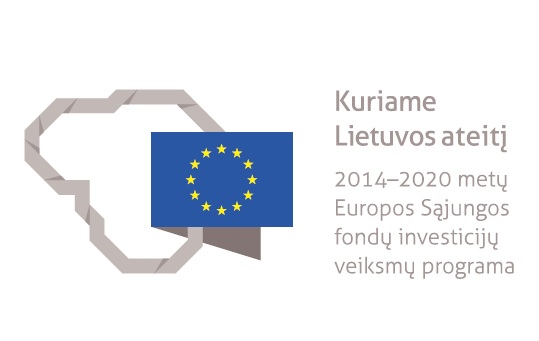 MIESTO VIETOS VEIKLOS GRUPĖS „JURBARKAS“ 2016 – 2022 M.VIETOS PLĖTROS STRATEGIJA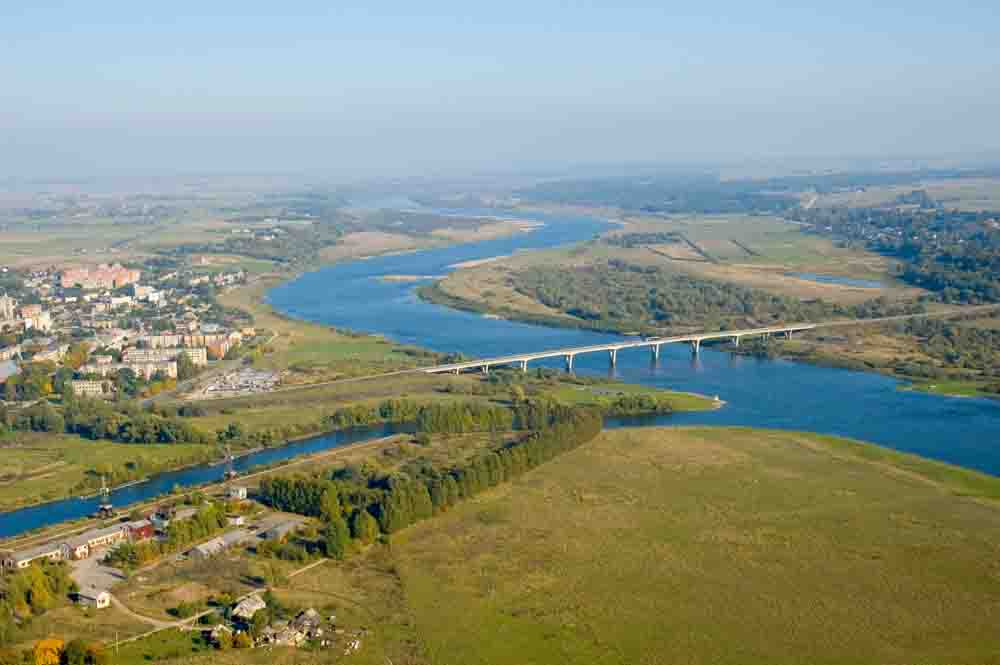 JurbarkasTURINYSPAVEIKSLŲ SĄRAŠAS	3LENTELIŲ SĄRAŠAS	3ĮVADAS	41.	VIETOS PLĖTROS STRATEGIJOS ĮGYVENDINIMO TERITORIJA IR GYVENTOJŲ, KURIEMS TAIKOMA VIETOS PLĖTROS STRATEGIJA, APIBRĖŽTIS	72.	TERITORIJOS, KURIAI RENGIAMA VIETOS PLĖTROS STRATEGIJA, ANALIZĖ	123.	VIETOS PLĖTROS STRATEGIJOS TIKSLAI, UŽDAVINIAI IR JŲ ĮGYVENDINIMO STEBĖSENOS RODIKLIAI BEI INTEGRUOTO IR NOVATORIŠKO STRATEGIJOS POBŪDŽIO APIBŪDINIMAS	334.	GYVENAMOSIOS VIETOVĖS BENDRUOMENĖS DALYVAVIMO, RENGIANT VIETOS PLĖTROS STRATEGIJĄ, APIBŪDINIMAS	405.	VIETOS PLĖTROS STRATEGIJOS ĮGYVENDINIMO VEIKSMŲ PLANAS	466.	VIETOS PLĖTROS STRATEGIJOS VALDYMO IR STEBĖSENOS TVARKOS APIBŪDINIMAS	507.	VIETOS PLĖTROS STRATEGIJOS FINANSINIS PLANAS	58PAVEIKSLŲ SĄRAŠAS1 pav. MVVG „Jurbarkas“ teritorijos gyventojų skaičius 2011-2015 m. pradžioje	82 pav. Natūrali gyventojų kaita (gimusiųjų ir mirusiųjų gyventojų skaičius)	93 pav. Gimstamumas, mirtingumas, natūrali gyventojų kaita 1000-iui gyventojų tenka mirusiųjų 2014 m.	94 pav. Bedarbių skaičius Jurbarko r. seniūnijose 2013-2015 m.	135 pav. Bedarbių skaičius rajone ir mieste 2013-2015 m.	146 pav. Neįgaliųjų asmenų skaičiaus pokytis 2012-2014 m. Jurbarko rajono savivaldybėje	177 pav. Neįgaliesiems teikiamų socialinių paslaugų poreikis 2014 m.	188 pav. 2015 m. gruodžio 14 d. viešas susitikimas su bendruomene	43LENTELIŲ SĄRAŠAS1 lentelė. Valdybos narių sąrašas	52 lentelė. Gyventojų skaičius metų pradžioje	83 lentelė. MVVG teritorijos gyventojų socialinę atskirtį sąlygojantys veiksniai	124 lentelė. Nedarbo lygis Tauragės teritorinės darbo biržoje 2013 – 2015 metais	135 lentelė. Gyventojų užimtumo lygis Lietuvoje ir Tauragės apskrityje 2012-2014 metais	156 lentelė. Gyventojų skaičiaus pagal amžiaus grupes 2014 m. pradžioje	167 lentelė. Socialinės rizikos šeimos Jurbarko rajone ir MVVG teritorijoje	198 lentelė. Smurto prieš vaikus atvejai Jurbarko rajone ir MVVG teritorijoje	199 lentelė. Asmenų, kuriems apribota tėvų valdžia ar nuo kurių buvo atskirti vaikai, skaičius	2010 lentelė. Esamos socialinių paslaugų infrastruktūros savivaldybėje ir MVVG teritorijoje analizė 2014 m.	2311 lentelė. 1000-čiui gyventojų tenkantis socialinių pašalpų gavėjų skaičius	2512 lentelė. Įregistruoti, veikiantys ūkio subjektai, veikiančios įmonės 2011-2015 m. Jurbarko rajono savivaldybėje	2613 lentelė. Veikiantys ūkio subjektai, veikiančios įmonės 2013-2015 m. MVVG teritorijoje	2714 lentelė. Jurbarko rajono savivaldybėje ir MVVG teritorijoje registruoti nauji juridiniai asmenys 2012-2014 metais	2715 lentelė. Fiziniai asmenys Jurbarko ir Tauragės regiono savivaldybėse vykdę savarankišką veiklą pagal individualios veiklos pažymą	2816 lentelė. Fiziniai asmenys Jurbarko ir Tauragės regiono savivaldybėse vykdę savarankišką veiklą pagal verslo liudijimą	2817 lentelė. Individualių susitikimų – diskusijų su įvairiomis organizacijomis suvestinė	41ĮVADAS	Miesto vietos veiklos grupė (toliau - MVVG) „Jurbarkas“ tai Jurbarko mieste veikianti organizacija, jungianti nevalstybinių, bendruomeninių organizacijų, verslo sektoriaus ir valdžios institucijų atstovus. MVVG „Jurbarkas“ yra ribotos civilinės atsakomybės viešasis juridinis asmuo (asociacija). MVVG buveinė yra Vydūno g. 19, LT-74118 Jurbarkas.MVVG „Jurbarkas“ juridinių asmenų registre buvo įregistruota 2015 m. liepos 13 d. Miesto vietos veiklos grupės steigimą iniciavo Jurbarko rajono verslininkų organizacija, Jurbarko rajono savivaldybės taryba ir Jurbarko jaunimo organizacijų sąjunga. Steigiamasis susirinkimas įvyko 2015 m. birželio 26 d, susirinkimo metu pasirašyta MVVG „Jurbarkas“ steigimo sutartis.VVG valdymo organai:Visuotinis narių susirinkimas – šiuo metu vietos veiklos grupė vienija 30 narių, kurie atstovauja trijų šalių partnerius: bendruomenines ir nevyriausybines organizacijas (toliau - NVO) (50 proc. narių, 15 juridinių asmenų), asocijuotas verslo struktūras ir įmones (47 proc. narių, 14 juridinių asmenų) bei vietos savivaldą (3 proc. narių, savivaldybės taryba), narių sąrašas pateikiamas 1 priede.Valdyba – kolegialus asociacijos valdymo organas, susidedantis iš 4 bendruomeninių ar nevyriausybinių organizacijų atstovų, 4 asocijuotų verslo struktūrų ir/ar įmonių atstovų ir 4 savivaldybės atstovų. Valdybą iš 12 narių (įskaitant valdybos pirmininką) ketverių metų kadencijai renka ir atšaukia visuotinis narių susirinkimas šių įstatų nustatyta tvarka. Valdyba turi išlaikyti lyčių pusiausvyrą ir nė vienos iš lyčių atstovų nėra daugiau kaip 60 procentų ir bent vienas jos narys yra jaunesnis negu 29 metų ir deleguotas jaunimo nevyriausybinės organizacijos. Valdyba iš valdybos narių renka valdybos pirmininką ir išrinkto valdybos pirmininko teikimu valdybos pirmininko pavaduotoją išrinktos valdybos kadencijai. MVVG „Jurbarkas“ valdybos narių sąrašas pateikiamas 1 lentelėje. 1 lentelė. Valdybos narių sąrašasŠaltinis: sudaryta pagal MVVG „Jurbarkas“ duomenisAsociacijos administracijos direktorius  – vienasmenis valdymo organas. Direktorių 2 (dvejų) metų kadencijai renka ir atšaukia visuotinis narių susirinkimas daugiau kaip ½ susirinkime dalyvaujančių asociacijos narių balsų dauguma. Direktorius turi turėti patirties rengiant ir įgyvendinant strateginio planavimo dokumentus, susijusius su Europos Sąjungos struktūrinių fondų ar kitos finansinės paramos valdymu ir panaudojimu arba ne mažesnę kaip 1 metų vadovaujamojo darbo patirtį įmonėje, įstaigoje ar organizacijoje, turinčioje ne mažiau kaip 5 darbuotojus. Direktorius turi turėti aukštojo mokslo išsilavinimą. MVVG „Jurbarkas“ administracijos direktorė – Gaiva Mačiulaitienė.Pagrindinis MVVG „Jurbarkas“ veiklos tikslas – pagal savo veiklos kompetenciją ir galimybes skatinti Jurbarko miesto plėtrą, aktyviai dalyvauti rengiant ir įgyvendinant miesto plėtros planus bei programas Jurbarko miesto teritorijoje. Tuo tikslu siekti asociacijos narių veiklos koordinavimo ir jos narių interesų atstovavimo ir tenkinti kitus viešuosius interesus pagal šias išvardytas veiklos sritis:1. telkti suinteresuotų vietos valdžios, verslo, nevyriausybinių ir kitų įstaigų bei organizacijų pastangas ieškant tinkamiausių sprendimų Jurbarko miesto ekonominei ir socialinei gerovei kelti;2. siekti pagerinti vietines įsidarbinimo galimybes ir didinti bendruomenių socialinę integraciją išnaudojant vietos bendruomenių, verslo ir vietos valdžios ryšius;3. ieškoti naujoviškų ir efektyvių būdų vietos gamtiniams, kultūriniams, žmonių ir kitiems materialiems bei nematerialiems ištekliams panaudoti Jurbarko miesto plėtrai;4. skatinti ir palaikyti vietinių miesto žmonių verslo, gamtos apsaugos, švietimo, kultūros, socialinės paramos ir kitų sričių iniciatyvą;5. teikti pasiūlymus vietos ir nacionalinėms institucijoms bei organizacijoms dėl miesto plėtros planų ir priemonių kūrimo bei įgyvendinimo; 6. organizuoti miesto plėtros dalyvių švietimą bei mokymą, organizuoti ir teikti paramą miesto bendruomenių projektams ir iniciatyvai įgyvendinti;7. inicijuoti jaunimo ir kitų nevyriausybinių organizacijų programų ir projektų rengimą miesto bendruomenėse;8. organizuoti ir teikti paramą miesto plėtros projektams ir iniciatyvoms įgyvendinti;9. skatinti bendradarbiavimą su kitomis visuomeninėmis, nacionalinėmis ir tarptautinėmis organizacijomis bei kitomis įstaigomis ir organizacijomis Lietuvoje ir užsienyje;10. įstoti į kitas asociacijas, tarptautines organizacijas, kurių tikslas ir veikla neprieštarauja Lietuvos Respublikos Konstitucijai, Asociacijų ar kitiems įstatymams;11. tenkinti kitus, įstatymams neprieštaraujančius, viešuosius interesus.Siekiant efektyvaus vietos veiklos grupės tikslų įgyvendinimo įvardintose srityse bei Jurbarko miesto socialinių, ekonominių ir kitų problemų sprendimo kartu su Jurbarko miesto bendruomene parengta Jurbarko miesto vietos plėtros strategija.Jurbarko miesto vietos plėtros strategijos rengimo tikslas - bendradarbiaujant su vietos bendruomenių, nevyriausybinių organizacijų, verslo, vietos valdžios atstovais didinti įsidarbinimo mieste galimybes, skatinti gyventojų ir bendruomenių socialinę integraciją, bendradarbiavimą ir verslumą.VIETOS PLĖTROS STRATEGIJOS ĮGYVENDINIMO TERITORIJA IR GYVENTOJŲ, KURIEMS TAIKOMA VIETOS PLĖTROS STRATEGIJA, APIBRĖŽTIS1.1 Vietos plėtros strategijos įgyvendinimo teritorijaMiesto vietos veiklos grupės „Jurbarkas“ teritorija (toliau – MVVG teritorija) išsidėsčiusi pietvakarinėje Lietuvos dalyje, Tauragės apskrityje, dešiniajame Nemuno krante. MVVG „Jurbarkas“ teritorijos aprėptis sutampa su Jurbarko miesto teritorija (tikslus MVVG Jurbarkas teritorijos žemėlapis pateikiamas 2 priede). Pietvakarinės MVVG teritorijos dalys – Barkūnai ir Kalnėnai, vakarinė – Smukučiai, šiaurinė – Naujamiestis. Piečiau MVVG „Jurbarkas“ teritorijos per Nemuną nutiestas Jurbarko tiltas (ilgiausias Lietuvoje automobilinis tiltas). MVVG teritorija nuo didesnių miestų, tokių kaip Tauragė – nutolusi 45 km į pietryčius, nuo Kauno – 86 km į vakarus, nuo Raseinių – 49 km.MVVG teritorija užima 13 km2 plotą, t. y. 0,86 proc. Jurbarko rajono savivaldybės teritorijos (1509 km2), 0,29 proc. Tauragės apskrities (4411 km2) teritorijos ir tik 0,02 proc. šalies (65300 km2) teritorijos. MVVG teritorija magistralinių kelių tinklo atžvilgiu – gana nuošali, tačiau yra geras susisiekimas su didžiaisiais Lietuvos miestais Kaunu, Vilniumi ir Klaipėda, bei mažesniais aplinkiniais miestais. 1.2. Vietos plėtros strategijos teritorijos gyventojų apibrėžtisGyventojų kaitos tendencijos. Jurbarko rajono savivaldybės administracijos Civilinės metrikacijos skyriaus duomenimis, 2015 m. pradžioje MVVG teritorijoje gyvenamąją vietą buvo deklaravę 11212 gyventojų, o tai sudaro 35,5 proc. visų Jurbarko rajono savivaldybės gyventojų (Jurbarko rajono savivaldybėje 2015 m. pradžioje viso gyventojų – 31585). Lyginant su 2014 metų duomenimis, gyventojų skaičius vietos veiklos grupės teritorijoje sumažėjo 89 gyventojais, o per 2011-2014 m. laikotarpį gyventojų skaičius MVVG „Jurbarkas“ teritorijoje sumažėjo 2,5 proc. (žr. 1 pav.). 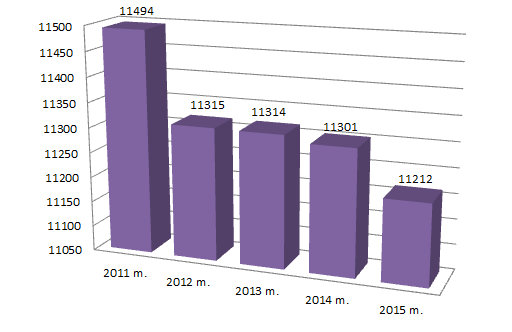  1 pav. MVVG „Jurbarkas“ teritorijos gyventojų skaičius 2011-2015 m. pradžiojeŠaltinis: Jurbarko rajono savivaldybės administracijos civilinės metrikacijos skyriaus duomenysKaip matoma 2 lentelėje gyventojų skaičiaus mažėjimo rodiklis MVVG teritorijoje 2011-2014 m. laikotarpiu yra daug palankesnis nei Tauragės rajono savivaldybės (gyventojų sumažėjo 5,3 proc.) ir šiek tiek palankesnis nei visos Jurbarko rajono savivaldybės (3,4 proc. sumažėjo) (ST1). 2 lentelė. Gyventojų skaičius metų pradžiojeŠaltinis: Lietuvos statistikos departamento ir Jurbarko rajono savivaldybės administracijos civilinės metrikacijos skyriaus duomenysGyventojų skaičiaus mažėjimą lemia neigiama natūrali gyventojų kaita (toliau – NGK) ir migracija. Per 2011-2014 m. laikotarpį MVVG „Jurbarkas“ teritorijoje gimė 381 asmenys, o mirusiųjų buvo 1,7 karto daugiau – 649 asmenų.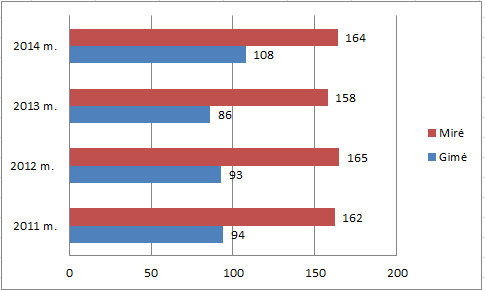  2 pav. Natūrali gyventojų kaita (gimusiųjų ir mirusiųjų gyventojų skaičius)Šaltinis: Jurbarko rajono savivaldybės administracijos Civilinės metrikacijos skyriaus duomenys2014 m. MVVG teritorijoje gimė 108 naujagimiai. Lyginant su 2013 m. duomenimis, 2014 m. gimė 22 naujagimiais daugiau. 1000-čiui gyventojų 2014 m. MVVG teritorijoje vidutiniškai teko 9,6 naujagimiai, Jurbarko rajono savivaldybėje – 8,3 naujagimiai, o šalyje – 10,3 naujagimiai 1000-čiui gyventojų (žr. 2 pav.). Mirtingumas 2011-2014 m. MVVG teritorijoje buvo 1,7 didesnis nei gimstamumas (užregistruota 268 mirtimis daugiau nei gimimų). Gimstamumą viršijantis mirtingumas lemia neigiamą natūralią gyventojų kaitą. 2011-2014 m. laikotarpiu MVVG teritorijoje natūrali gyventojų kaita buvo neigiama (2011 m. -5,9, 2012 m. –6,4, 2013 m. -6,3, 2014 -4,9). 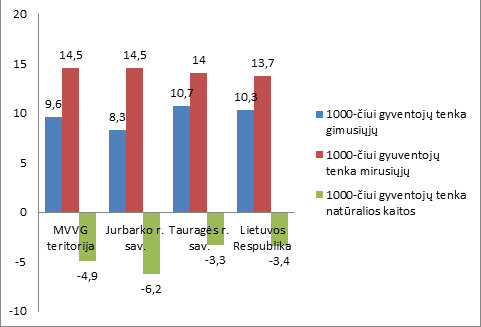  3 pav. Gimstamumas, mirtingumas, natūrali gyventojų kaita 1000-iui gyventojų tenka mirusiųjų 2014 m.Šaltinis: Lietuvos statistikos departamento duomenysMVVG natūralios gyventojų kaitos, tenkančios tūkstančiui gyventojų, 2014 m. rodiklis, lyginant su šalies ir Tauragės rajono savivaldybe, yra daug mažesnis, bet aukštesnis už Jurbarko rajono savivaldybės rodiklį (žr. 3 pav.).Svarbus MVVG rodiklis yra neto migracija, kuris parodo skirtumą tarp atvykstančių ir išvykstančiųjų gyventojų. Per 2013 m. atvykimą į Miesto vietos veiklos grupės teritoriją deklaravo 291 asmuo, 2014 m. – 288 asmenys. Lyginant 2013-2014 m. statistinius duomenis, imigracija į MVVG teritoriją 2014 m. sumažėjo.Per 2013 m. iš MVVG teritorijos išvykimą gyventi į užsienio valstybes deklaravo 97 asmenys, per 2014 m. išvykimą deklaravo – 141. Kiek asmenų per 2013-2014 m. išvyko gyventi į kitus LR miestus ar kaimus – duomenų nėra. Ryškus išvykstančiųjų skaičiaus padidėjimas į užsienio valstybes pastebimas 2014 m. – išvyko 44 asmenimis daugiau, nei 2013 m. Tai rodo, kad emigracija iš MVVG teritorijos į užsienio valstybes padidėjo net 31 proc. (SI1).Gyventojų pasiskirstymas pagal amžių. 2014 m. pradžioje MVVG teritorijoje gyveno 1468 0–15 metų amžiaus, 7643 darbingo amžiaus, ir 2190 pensinio amžiaus gyventojai Gyventojų pasiskirstymas pagal lytį. MVVG teritorijoje moterų dalis gyventojų struktūroje šiek tiek didesnė nei vyrų -  2014 m. moterys sudarė 55 proc., vyrai 45 proc. visų gyventojų. Lyginant 2013-2014 m. moterų skaičius MVVG teritorijoje buvo labai panašus. Vyrų dalis ženkliai mažėja gyventojų virš 65 metų amžiaus grupėje. 2014 m. vyrai šioje amžiaus grupėje sudarė tik 33,2 proc. visų gyventojų, tuo tarpu moterys šioje amžiaus grupėje 2014 m. sudarė – 66,8 proc. visų gyventojų .Tikslinės gyventojų grupės, kurioms bus orientuota vietos plėtros strategija.Jurbarko MVVG vietos plėtros strategija bus orientuota į šias tikslines grupes:socialinę atskirtį dėl priklausomybės ligų, amžiaus, neįgalumo, šeimos padėties ir pan. patiriantys asmenys – senjorai, neįgalieji, socialinės rizikos šeimos ir juose augantys vaikai, socialinės rizikos asmenys, priklausomybės ligomis sergantys asmenys, pabėgėliai. Įgyvendinant vietos plėtros strategiją, bus siekiama šiems asmenims padėti įveikti socialinę atskirtį ir integruotis į visuomenę; neaktyvūs Jurbarko miesto gyventojai – asmenys neturintys bedarbio statuso, besimokantys bendrojo lavinimo ar studijuojantys profesinėse ar aukštosiose mokyklose, iki 3 metų vaikus auginančios mamos (tėvai), nedirbantis, nestudijuojantis ir nesimokantis jaunimas. Įgyvendinant vietos plėtros strategiją, bus siekiama šiems asmenims dėl jų neaktyvumo padėti gerinti arba suformuoti jų darbinius įgūdžius, padidinant neaktyvių žmonių integraciją į darbo rinką;Verslą pradedančios/ vykdančios įmonės (veikiančios ne ilgiau nei 12 mėn.) ir savarankiškai veiklą pradedantys/ vykdantys asmenys. Įgyvendinant vietos plėtros strategiją šiai tikslinei grupei bus teikiamos konsultacijų, mokymų paslaugos, suteikiamos veiklai pradėti reikalingos darbo priemonės.TERITORIJOS, KURIAI RENGIAMA VIETOS PLĖTROS STRATEGIJA, ANALIZĖ2.1. MVVG teritorijos gyventojų socialinę atskirtį sąlygojantys veiksniai ir rodikliaiDažniausiai socialinę atskirtį patiriantys MVVG teritorijos gyventojai yra senyvo amžiaus asmenys ir jų šeimos nariai, asmenys su negalia bei jų šeimos nariai, socialinės rizikos šeimos ir jose augantys vaikai, socialinės rizikos suaugę asmenys, tėvų globos netekę vaikai. Šios socialinės grupės yra mažiau integruotos į visuomenę, turi nedaug arba visai neturi galimybių dalyvauti visuomenės gyvenime, todėl nuolat patiria socialinę atskirtį, jaučia įvairių bendrųjų ir specialiųjų socialinių paslaugų poreikį ir trūkumą. Todėl svarbu efektyvinti esamų socialinių paslaugų teikimą MVVG teritorijoje bei didinti sociokultūrinių paslaugų pasiūlą ir prieinamumą socialinė atskirtį patiriantiems MVVG teritorijos gyventojams.Gyventojų socialinę atskirtį ir ją mažinančių socialinių paslaugų bei tam tikrų veiklų poreikį MVVG teritorijoje sąlygoja tiek išorės, tiek vidiniai veiksniai (3 lentelė). 3 lentelė. MVVG teritorijos gyventojų socialinę atskirtį sąlygojantys veiksniaiŠaltinis: Jurbarko rajono savivaldybės duomenysNedarbas. Nedarbas siejamas su socialinę atskirtį patiriančio asmens ir jo šeimos negebėjimu apsirūpinti pirmos būtinybės (maistu, drabužiais) ir kitomis prekėmis, apmokėti būsto, komunalines paslaugas, už vaikų ir savo mokslą, pramogas, sveikatos draudimo nebuvimu. Dažniausiai šiai socialinei grupei reikalingos tarpininkavimo ir atstovavimo, maitinimo, aprūpinimo drabužiais ir kitos socialinės paslaugos.Jurbarko rajono savivaldybė, tame tarpe ir MVVG teritorija priklauso Tauragės teritorinei darbo biržai, kuriai taip pat priklauso Tauragės, Šilalės bei Pagėgių savivaldybės. Iš visų Tauragės teritorinei darbo biržai priklausančių savivaldybių mažiausias bedarbių procentas nuo darbingo amžiaus gyventojų 2014 metų pradžioje fiksuotas Šilalės rajone – 8,6 proc. (1342 bedarbiai), didžiausias Jurbarko rajone – 16 proc. (2732 bedarbiai) (SI2). Pagėgių savivaldybėje registruotas nedarbas – 10,3 proc. (566 bedarbiai), Tauragės rajone – 12,9 proc. ir 3308 bedarbių. 2014 metais, lyginant su 2013 metais registruotas nedarbas mažėjo visuose rajonuose, tačiau 2015 m. sausio 1 d. tiek Jurbarko rajono savivaldybėje, tiek kitose Tauragės teritorinės darbo biržos savivaldybėse pastebimas nedarbo lygio padidėjimas, o Jurbarko rajono savivaldybėje lyginant su kitomis Tauragės teritorinės darbo biržos savivaldybėmis nedarbo lygis išlieka aukščiausias. Remiantis Tauragės teritorinės darbo biržos prognozėmis, galima teigti, bendras 2015 metų nedarbo lygis Jurbarko rajono savivaldybėje išliks aukščiausias Tauragės teritorinės darbo biržos teritorijoje (4 lentelė). 4 lentelė. Nedarbo lygis Tauragės teritorinės darbo biržoje 2013 – 2015 metaisŠaltinis: Tauragės teritorinės darbo biržos, Lietuvos darbo biržos duomenysSituaciją Jurbarko rajono savivaldybėje lyginant su kitomis savivaldybėmis, didesnis nedarbas nei Jurbarko rajono savivaldybėje 2015 m. sausio 1 d. buvo fiksuojamas tik trijose Lietuvos savivaldybėse: Lazdijų (16,7 proc.), Ignalinos (17,9 proc.), Alytaus (16,7 proc.). Zarasų savivaldybėje buvo fiksuotas toks pats (16,2 proc.) nedarbo lygis, kitose šalies savivaldybėse fiksuojamas žemesnis nedarbo lygis (SI2). 4 pav. Bedarbių skaičius Jurbarko r. seniūnijose 2013-2015 m.Šaltinis: Tauragės teritorinės darbo biržos duomenysKaip matoma pateiktame paveiksle (4 pav.) 2013-2015 metų pradžiai daugiausia bedarbių, lyginant su kitomis Jurbarko rajono savivaldybės seniūnijomis buvo registruota MVVG „Jurbarkas“ teritorijoje, Jurbarko miesto seniūnijoje, čia bedarbių dalis nuo darbingo amžiaus gyventojų 2015 metais sudarė 16,7 proc., 2014 metais 16,3 proc., 2013 metais 17,1 proc., kitose seniūnijose bedarbių dalis nuo darbingo amžiaus gyventojų buvo mažesnė. MVVG teritorijoje fiksuojamas didžiausias nedarbo lygis ( SI2).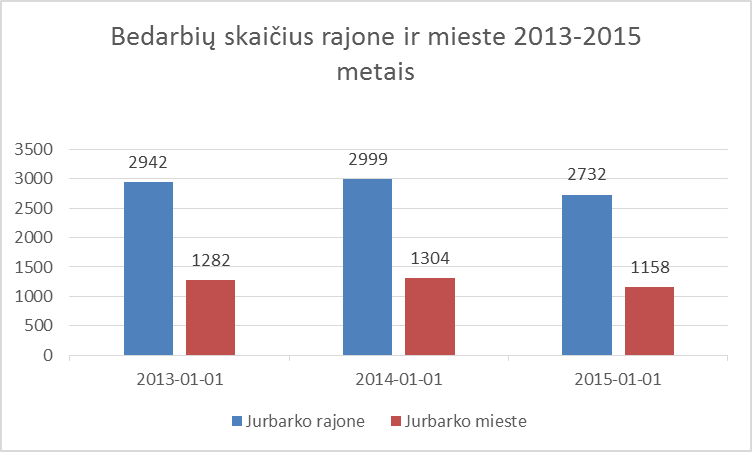  5 pav. Bedarbių skaičius rajone ir mieste 2013-2015 m.Šaltinis: Tauragės teritorinės darbo biržos duomenys2013 metais (5 pav.) MVVG teritorijoje – Jurbarko mieste registruoti bedarbiai sudarė 44 proc. visų rajono bedarbių, 2014 metais 43 proc., 2015 metų pradžioje MVVG teritorijoje registruoti bedarbiai sudarė 42 proc. visų rajono bedarbių. Nors bedarbių skaičiaus dalis Jurbarko mieste nuo visų rajone registruotų bedarbių kiekvienais metais nežymiai mažėjo, tačiau MVVG teritorijoje vis dar fiksuojamas aukščiausias nedarbo lygis, lyginant su kitomis Jurbarko rajono savivaldybės seniūnijomis.Pagal ieškančių darbo struktūrinę analizę nustatyta, kad 2015 m. lapkričio 1 d. duomenimis 48 proc. bedarbių registruotų Jurbarko darbo biržoje sudarė moterys ir 52 proc. vyrų. 27 proc. bedarbių sudarė jaunimas nuo 16 iki 29 metų (Tauragės TDB 29 proc., Marijampolės TDB 25 proc., Kauno TDB 25 proc.) (SI3), 22 proc. bedarbių buvo asmenys nuo 55 metų, 39 proc. bedarbių sudarė ilgalaikiai bedarbiai, 6 proc. bedarbių turėjo neįgalumą. 18 proc. darbo biržoje registruotų asmenų turėjo aukštąjį išsilavinimą, 44 proc. profesinį išsilavinimą ir 38 proc. buvo nekvalifikuoti. Galima teigti, kad didžiąją dalį Jurbarko teritorinėje darbo biržoje registruotu bedarbių sudarė labiausiai socialiai pažeidžiami ir turintys mažiau galimybių konkuruoti darbo rinkoje asmenys: nekvalifikuoti, po ilgos darbo pertraukos besikreipiantys vyresnio amžiaus asmenys, jauni asmenys iki 29 m., ilgalaikiai bedarbiai. Šiems asmenims sunkiausia integruotis į darbo rinką, todėl svarbu skirti dėmesį šių darbingų gyventojų užimtumui didinti skirtų iniciatyvų įgyvendinimui, taip gerinant šių asmenų padėtį darbo rinkoje.  5 lentelė. Gyventojų užimtumo lygis Lietuvoje ir Tauragės apskrityje 2012-2014 metaisŠaltinis: Lietuvos statistikos departamento duomenysRemiantis Lietuvos statistikos departamento duomenimis gyventojų užimtumo lygis Lietuvoje kasmet auga, tačiau Jurbarko rajono savivaldybėje pastebimas mažėjimas (SI4), nuo 2012 m. gyventojų užimtumo lygis sumažėjo 12 proc., kitose Tauragės apskrities savivaldybėse taip pat pastebimas užimtumo lygio sumažėjimas, Pagėgių r. sav. sumažėjo 33 proc., Tauragės r. sav. sumažėjo 5 proc., tuo tarpu Šilalės r. sav. užimtumo lygis padidėjo 10 proc.Kita svarbi MVVG teritorijos problema bedarbių ir neaktyvių darbingų gyventojų užimtumas. VšĮ Jurbarko švietimo centro 2015 m. duomenimis, MVVG teritorijoje yra aktuali neaktyvių darbingų gyventojų kurie nėra registruoti Jurbarko darbo biržoje užimtumo problema, šių asmenų grupėje yra apie 250 niekur nedirbančių, nesimokančių 15- 29 metų jaunuolių (SI5). Taip pat Jurbarko mieste aktuali asmenų esančių motinystės/tėvystės atostogose patiriamos socialinės atskirties mažinimo problema. 2015 m. lapkričio mėn. Socialinio fondo valdybos prie LR Sveikatos ministerijos duomenimis, tokių asmenų Jurbarko mieste buvo 340 (kitose panašaus dydžio savivaldybėse: Kaišiadorių 313 asmenų, Pagėgių 168 asmenys, Šilalės 356 asmenys) (ST2). Jiems reikalingas tarpininkavimas ar kita pagalba įdarbinant, įtraukiant juos į neformalųjį švietimą, savanorišką praktiką visuomeninę bei kultūrinę veiklą. Svarbu mažinti šių grupių neaktyvių darbingų MVVG teritorijos gyventojų socialinę atskirtį bei spręsti jų užimtumo bei darbinių įgūdžių įgijimo problemą, motyvuoti juos imtis aktyvios veiklos, skatinti profesinį orientavimąsi, didinti neformalaus profesinio mokymo, praktinių darbo įgūdžių įgijimo ir ugdymo darbo vietose galimybes.Visuomenės senėjimas. 2014 m. pradžioje MVVG teritorijoje 0-15 metų amžiaus gyventojai sudarė 13 proc., darbingo amžiaus gyventojai – 67,6 proc., o pensinio amžiaus gyventojai – 19,4 proc. visų šios teritorijos gyventojų (žr. 5 lentelę) (SI6).Lyginant 2013-2014 m. pradžios laikotarpio duomenis, pastebimos darbingo amžiaus gyventojų skaičiaus mažėjimo tendencijos – darbingo amžiaus gyventojų sumažėjo 1 proc. Lyginant 2013-2014 m. pradžios duomenis, MVVG teritorijoje padidėjo 0-15 metų ir pensinio amžiaus gyventojų skaičius – 0-15 metų amžiaus asmenų padaugėjo 2 proc., pensinio amžiaus padidėjo 1,6 proc. MVVG teritorijoje pradėjo ryškėti visuomenės senėjimo procesas.  6 lentelė. Gyventojų skaičiaus pagal amžiaus grupes 2014 m. pradžiojeŠaltinis: Jurbarko rajono savivaldybės administracijos Civilinės metrikacijos skyriaus duomenysVisuomenės senėjimo priežastys labai įvairios: mažas gimstamumas, jaunų darbingų žmonių emigracija, gyvenimo trukmės didėjimas, dėl gerėjančių sveikatos apsaugos paslaugų teikimo. Senstant visuomenei, didėja mokesčių našta ekonomiškai aktyviems darbingo amžiaus gyventojams, didėja medicininės priežiūros ir socialinių paslaugų poreikis.Senyvo amžiaus žmonių grupę veikia įvairūs amžiaus sąlygoti faktoriai: pasitraukimas iš darbinės veiklos, žemas pragyvenimo lygis, sumažėję gebėjimai savarankiškai rūpintis asmeniniu gyvenimu ir dalyvauti visuomenės gyvenime, sveikatos problemos, negalia, našlystė. Senyvo amžiaus žmonėms iškyla sveikatos, aptarnavimo, prisitaikymo buityje ir visuomenėje problemų, todėl spartus visuomenės senėjimo procesas MVVG teritorijoje lemia augantį poreikį bendrosioms socialinėms paslaugoms, pagalbai į namus, dienos užimtumo paslaugos. Pagyvenę žmonės, ypač vieniši, dėl mažų pajamų, sveikatos problemų dažnai tampa skurdo aukomis ir patiria socialinę atskirtį. Socialinę atskirtį didina ir susiformavusios neigiamos visuomenės požiūris senų žmonių atžvilgiu. MVVG teritorija – išsiskiria mažėjančiu vaikų ir darbingo amžiaus gyventojų skaičiumi bei didėjančiu vyresnio amžiaus gyventojų skaičiumi. Tokia situacija rodo, kad vyrauja gyventojų senėjimo procesas. Gyventojų senėjimo procesas yra neigiamas reiškinys, turintis ryškų socialinį ir ekonominį poveikį: didėja sveikatos priežiūros, pensionatų, globos ir rūpybos įstaigų poreikis, didėja asmenų, kuriems reikalinga globa ir nuolatinė priežiūra, skaičius. Negalia. Įgyvendinant neįgaliųjų socialinės integracijos tikslus, svarbu teikti socialines paslaugas neįgaliesiems ir jų šeimoms, užtikrinant lygias galimybes jiems dalyvauti visose visuomenės gyvenimo srityse. Neįgaliesiems teikiamos socialinės paslaugos bendruomenėje padeda jiems sėkmingiau integruotis į visuomenę. Jiems reikalingos panašios socialinės paslaugos kaip ir senyvo amžiaus asmenims: pagalbos į namus, socialinės globos, transporto, aprūpinimo techninės pagalbos priemonėmis, būsto pritaikymo neįgaliųjų poreikiams ir kitos paslaugos pagal poreikį, užimtumo.2014 m. Jurbarko rajono savivaldybėje registruoti 2764 neįgalūs asmenys, iš jų: 153 –neįgalūs vaikai, 257 – neįgalūs pensinio amžiaus asmenys ir 2303 – darbingo amžiaus neįgalieji. Neįgalūs asmenys 2014 m. Jurbarko rajono savivaldybėje sudarė 8,6 proc. nuo bendro rajono gyventojų skaičiaus. Lyginant 2012-2014 m. duomenis, neįgaliųjų skaičius Jurbarko rajono savivaldybėje išaugo net 32,8 proc. (žr. 6 pav.) (SI7).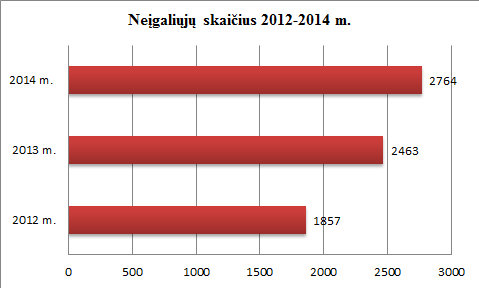  6 pav. Neįgaliųjų asmenų skaičiaus pokytis 2012-2014 m. Jurbarko rajono savivaldybėjeŠaltinis: Jurbarko rajono savivaldybės administracijos duomenysNeįgalių žmonių bei jų artimųjų gyvenimą dažnai apsunkina tai, jog ne visi neįgalieji sugeba prisitaikyti prie besikeičiančių aplinkos reikalavimų, įsitvirtinti darbo rinkoje. Todėl jiems svarbu turėti bent jau mėgstamą neformalų užimtumą, padedantį atstatyti fizines, protines, socialines ir profesines galimybes, suformuoti darbinius įgūdžius. Neįgalaus asmens sugebėjimas dalyvauti įvairiose darbinės veiklos formose tiesiogiai priklauso nuo taikytų kompleksinės reabilitacijos priemonių efektyvumo, specialiųjų poreikių tenkinimo lygio. Asmenims, turintiems vidutinę ar sunkią negalią, reikalinga globa ir priežiūra, kurios šeimos nariai užtikrinti negali, nes yra dirbantys arba pensinio amžiaus ir prastos sveikatos. Jurbarko rajono savivaldybės administracijos duomenimis 2014 m. Jurbarko rajono savivaldybėje socialines paslaugas teikiančiose įstaigose socialines paslaugas turėjo galimybę gauti 249 neįgalūs asmenys, tai sudaro tik 9 proc. visų neįgalių asmenų skaičiaus (SI8). Didžiąją dalį teikiamų socialinių paslaugų neįgaliesiems, sudaro – pagalba į namus (žr. 7 pav.)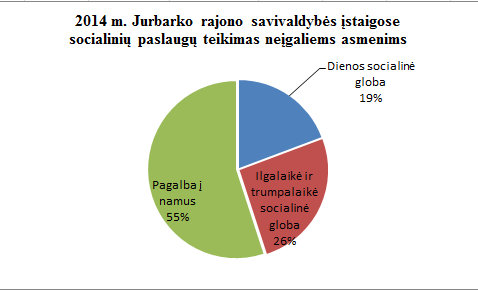  7 pav. Neįgaliesiems teikiamų socialinių paslaugų poreikis 2014 m.Šaltinis: Jurbarko rajono savivaldybės administracijos duomenysMVVG teritorijoje veikia keletas nevyriausybinių organizacijų, kurios rūpinasi neįgaliųjų poreikiais, juos vienija. Pagrindinė nevyriausybinė organizacija veikianti MVVG teritorijoje ir vienijanti šios socialinės grupės asmenis yra Jurbarko neįgaliųjų draugija. Organizacija MVVG teritorijoje vienija 499 asmenis, turinčius negalią (SI9). Ši organizacija teikia neįgaliesiems socialines, sociokultūrines paslaugas.Socialinės rizikos šeimos ir jose augantys vaikai, psichologinė, fizinė ar seksualinė prievarta. Socialinės rizikos šeima apibrėžiama kaip šeima, kurioje auga vaikai iki 18 metų ir bent vienas iš tėvų piktnaudžiauja alkoholiu, psichotropinėmis ar toksinėmis medžiagomis, dėl socialinių įgūdžių stokos nemoka ir negali tinkamai prižiūrėti savo vaikų, naudoja pieš juos psichologinę, fizinę ir seksualinę prievartą. Šeimose vyrauja šios problemos: ilgalaikis nedarbas, šeiminių santykių nestabilumas, naudojama psichologinė, fizinė prievarta tarp partnerių ir prieš vaikus. Socialinėmis paslaugomis ir socialinių darbuotojų intervencija siekiama sumažinti neigiamas socialinių problemų pasekmes vaikams ir šeimoms. 7 lentelė. Socialinės rizikos šeimos Jurbarko rajone ir MVVG teritorijojeŠaltinis: Jurbarko rajono savivaldybės administracijos Vaiko teisių apsaugos skyriaus (VTAS) duomenysJurbarko rajono savivaldybės administracijos Vaiko teisių apsaugos skyriaus (toliau – VTAS) duomenys apie socialinės rizikos šeimas, jose augančius vaikus ir socialinės rizikos šeimas MVVG teritorijoje pateikiamos 5 lentelėje, kaip matoma iš pateiktų duomenų nuo 2011 iki 2014 metų situacija šiek tiek gerėjo, socialinės rizikos šeimų ir jose augančių vaikų skaičius nežymiai mažėjo, tačiau 2015 metais vėl matomas situacijos pablogėjimas, socialinės rizikos skaičius padidėjo (4 šeimomis) ir gerokai išaugo socialinės rizikos šeimose augančių vaikų skaičius rajone. Situacija MVVG teritorijoje taip pat negerėja, nuo 2013 - 2014 metų socialinės rizikos šeimų skaičius Jurbarko mieste ir jose auginamų vaikų skaičius išlieka toks pats, 2015 m. pradžioje padaugėjo 1 socialinės rizikos šeima, tuo tarpu 2016 m. pradžiai MVVG teritorijoje jau buvo fiksuojamos 23 socialinės rizikos šeimos, o jose augančių vaikų skaičius išaugo iki 56 (SI10). Didžioji dalis Jurbarko miesto socialinės rizikos šeimų į apskaitą buvo įtrauktos dėl tokių priežasčių kaip girtavimas, psichotropinių medžiagų vartojimas.Kita svarbi problema yra socialinės rizikos šeimose gyvenančių vaikų patiriama psichologinė, fizinė ir seksualinę prievarta, smurtas. Šie veiksniai lemia vaikų, suaugusių asmenų ir šeimų priskyrimą socialinės rizikos grupei. Socialinėmis paslaugomis (tokiomis kaip socialinių įgūdžių ugdymas ir palaikymas, užimtumo veiklų organizavimas, tarpininkavimas ir kitomis) galima sumažinti neigiamas socialinių problemų pasekmes vaikams ir šeimoms. 8 lentelė. Smurto prieš vaikus atvejai Jurbarko rajone ir MVVG teritorijojeŠaltinis: Jurbarko rajono savivaldybės administracijos Vaiko teisių apsaugos skyriaus (VTAS) duomenysRemiantis Jurbarko rajono savivaldybės administracijos Vaiko teisių apsaugos skyriaus duomenimis kiekvienais metais fiksuojama apie 20 smurto atvejų prieš vaikus (6 lentelė). Situacija kiekvienais metais keičiasi nežymiai, tačiau žymus pagerėjimas nepastebimas. Dažniausiai seksualinio, fizinio arba psichologinio pobūdžio smurtą patiria vaikai iš socialinės rizikos šeimų. 2012 metais net 20 vaikų patyrė fizinį smurtą, 65 proc. atvejų smurtavo vaikų artimieji, taip pat buvo užfiksuotas 1 seksualinio pobūdžio smurto atvejis. 2013 metais buvo fiksuojami 7 seksualinio smurto atvejai (6 atvejais vaikai smurtą patyrė iš svetimų žmonių), 10 fizinio smurto atvejų (6 atvejais smurtavo artimieji) ir 3 psichologinio smurto atvejai (2 atvejais smurtavo artimieji). 2014 metais fiksuoti 8 fizinio smurto, 7 psichologinio smurto ir 1 seksualinio smurto atvejis, didžiąją dalį smurto atvejų sukėlė vaikų artimieji. 2015 metais užfiksuota 13 fizinio smurto atvejų, 5 seksualinio smurto atvejai ir 3 psichologinio smurto atvejai (SI11). Remiantis pateikta statistika galima teigti, kad dažniausiai vaikai patiria fizinį ir seksualinį smurtą, seksualinis smurtas dažniausiai patiriamas iš svetimų žmonių, fizinis – artimoje aplinkoje. Dažniausiai smurtą vaikai patiria dėl tokių priežasčių kaip tėvų socialinių įgūdžių neturėjimas, vaikų priežiūros stoka, tėvų girtavimas. 9 lentelė. Asmenų, kuriems apribota tėvų valdžia ar nuo kurių buvo atskirti vaikai, skaičiusŠaltinis: Jurbarko rajono savivaldybės administracijos Vaiko teisių apsaugos skyriaus (VTAS) duomenys8 lentelėje pateikiami VTAS duomenys apie asmenų, kuriems apribota tėvų valdžia ar nuo kurių buvo atskirti vaikai, skaičius. Tokių atvejų nėra daug, tačiau duomenys rodo, kad situacija negerėja (SI12).Galima daryti išvadas, kad socialinės rizikos šeimų problemos (įtraukimas į socialinės rizikos šeimų apskaitą, įvairaus pobūdžio smurtas prieš vaikus, vaikų globos teisių apribojimas) dažniausiai kyla, dėl tokių priežasčių kaip dėl girtavimas, socialinių įgūdžių stoka, nesugebėjimas tinkamai rūpintis vaikais. Todėl būtina šiuos įgūdžius ugdyti, teikiant atitinkamas socialines paslaugas. Dabartinė situacija rodo, kad nors šioms šeimoms ir teikiamos tam tikros socialinės paslaugos, jos yra nepakankamos, kadangi priežastys, dėl kurių šeimos įtrauktos į apskaitą, neišnyksta. Daugelio į socialinės rizikos šeimų apskaitą naujai įrašytų šeimų tėvai patys augo socialinės rizikos šeimose, todėl ypač svarbu šiose šeimose augantiems vaikams tinkamai organizuoti laisvalaikio praleidimą, ugdyti jų socialinius įgūdžius, mažinti jų socialinę atskirtį, didinti integraciją visuomenėje, kadangi šiose šeimose augantys vaikai neturi tinkamų sąlygų pozityviai socializacijai, didėja smurto rizika, negatyvios socializacijos grėsmė. Socialinės rizikos asmenys. MVVG teritorijoje vyrauja ne tik socialinės rizikos šeimų, bet ir pavienių socialinių asmenų problemos, didinančios šios grupės asmenų socialinę atskirtį visuomenėje. Tokios kaip: piktnaudžiavimas alkoholiu, psichotropinių medžiagų vartojimas, pastogės ir nuolatinės gyvenamosios vietos neturėjimas, nedarbas, skurdžios pragyvenimo lėšos, socialinė integracija visuomenėje. Norint mažinti šios grupės asmenų esamą socialinę atskirtį svarbu jiems teikti apnakvindinimo, maitinimo, higienos, socialinių įgūdžių ugdymo ir palaikymo paslaugas, didinti jų aktyvumą ir užimtumą. MVVG teritorijoje VšĮ „Jurbarko socialinės paslaugos“ šiems asmenims teikia laikino apnakvindinimo ir trumpalaikės socialinės globos paslaugos (apgyvendinimo nakvynės namuose). Vidutiniškai per metus šiltuoju metų sezonu (vasarą) nakvynės namuose gyvena iki 3 asmenų, tuo tarpu šaltuoju metų laikotarpiu (pavasarį, rudenį, žiemą) nakvynės namuose gyvena iki 10 socialinės rizikos asmenų. Tačiau į nakvynės namus kreipiasi nedidelė dalis tokių asmenų, didžioji dalis turi kur pernakvoti, glaudžiasi pas pažystamus, sugėrovus ir pan. Oficialios statistikos kiek socialinės rizikos asmenų yra MVVG teritorijoje nėra, todėl remiamasi preliminariais, nakvynės namų bei labdaros valgyklos aptarnaujamų asmenų skaičiais. Lietuvos samariečių Jurbarko krašto labdaros valgykla per metus kasdien vidutiniškai maitina 80 – 90 asmenų (atrinktų Jurbarko rajono savivaldybės socialinės paramos skyriaus), tačiau į ši skaičių patenka ne tik pavieniai socialinės rizikos asmenys, bet ir asmenys iš socialinės rizikos šeimų. Pagrindiniai šių paslaugų gavėjai yra darbingo amžiaus socialinės rizikos asmenys; senyvo amžiaus asmenys, kurie socialiai atskirti dėl to, jog nesugeba išlaikyti išsilaikyti darbo vietoje, neretai yra praradę, ne tik socialinius, bet ir darbo įgūdžius, todėl neturi pastovių pajamų, elgetauja, yra iš dalies ar visiškai netekę gebėjimų savarankiškai rūpintis asmeniniu gyvenimu; asmenys, paleisti iš laisvės atėmimo, kardomojo kalinimo vietos, stacionarios sveikatos priežiūros įstaigos; kiti asmenys, esant krizinei situacijai, kai iškyla grėsmė asmens sveikatai ar gyvybei. Maitinimo paslaugas šiems socialinės rizikos asmenims teikia Lietuvos samariečių Jurbarko krašto labdaros valgykla. Kaip jau minėta valgykla per metus kasdien aptarnauja apie 80 – 90 asmenų, aptarnauti daugiau asmenų neturi galimybės. Lietuvos samariečių Jurbarko krašto valgyklos ir Jurbarko rajono savivaldybės socialinės paramos skyriaus duomenimis atnaujinus valgyklos įrangą, išplėtus valgyklos patalpas ir pan. valgyklos paslaugomis naudotųsi iki 150 socialinės rizikos asmenų, taigi galima teigti, kad šiuo metu valgykla aptarnauja tik 60 proc. socialinės rizikos asmenų poreikius (SI13).2.2. Esamos socialinių paslaugų infrastruktūros MVVG teritorijoje analizėSocialinių paslaugų poreikis MVVG teritorijoje, kaip ir visoje šalyje didėja, nors veikiantis socialinių paslaugų įstaigų/organizacijų tinklas yra gana efektyvus. MVVG teritorijoje socialinės paslaugos yra teikiamos įvairioms socialinę atskirtį patiriančioms klientų grupėms: senyvo amžiaus asmenims; suaugusiems asmenims su negalia bei jų šeimos, socialinės rizikos šeimoms; socialinės rizikos suaugusiems asmenims; vaikams su negalia ir jų šeimoms (ST3). Didėjant pensinio amžiaus asmenų skaičius, laipsniškai didėja ilgalaikės socialinės globos paslaugų poreikis. Vertinant pagal Socialinių paslaugų išvystymo normatyvuose nustatytus socialinių paslaugų poreikius Jurbarko rajono savivaldybės gyventojams, ilgalaikės socialinės globos poreikis nėra patenkinamas. (žr. 3 priedą). Jaučiamas ir pagalbos į namus senyvo amžiaus žmonėms poreikis, kurie nori kiek galima ilgiau savarankiškai gyventi savo namuose, tačiau dažnai yra vieniši, negali savimi pasirūpinti. Pagalba į namus senyvo amžiaus žmonėms suteikia galimybę gauti reikiamą socialinę pagalbą savo bendruomenėje, liekant gyventi įprastoje savo aplinkoje. Pagalbos į namus paslauga ne tik pagerina žmonių gyvenimo kokybę, bet yra ir ekonomiškai naudingesnės, nes yra pigesnės negu asmens globa stacionarioje globos įstaigoje (globos namuose). Dienos socialinės globos paslauga institucijoje senyvo amžiaus žmonėms MVVG teritorijoje iš vis nėra teikiama.Savivaldybės administracijos Socialinės paramos skyriaus, Vaiko teisių apsaugos skyriaus duomenimis gyventojams 2014 metais daugiausia buvo suteikta bendrųjų socialinių paslaugų, tokių kaip: informavimas ir konsultavimas, tarpininkavimas ir atstovavimas, maitinimo organizavimas, transporto organizavimas, asmeninės higienos ir priežiūros paslaugų organizavimas, aprūpinimas būtiniausiais daiktais. Taip pat pagal gyventojų poreikį yra teikiamos socialinės priežiūros paslaugos (pagalba į namus, socialinių įgūdžių ugdymas ir palaikymas). Pagalbos į namus paslaugos teikiamos visiems jas pageidaujantiems gauti asmenims. Socialinių įgūdžių ugdymo ir palaikymo paslaugos teikiamos visoms socialinės rizikos grupės šeimoms, tačiau paslaugų teikimo efektyvumą lemia darbo priemonių (pvz., transporto, telefonų ir kt.) trūkumas. Dienos socialinės globos institucijoje paslaugų poreikis asmenims su proto ir (ar) fizine negalia yra patenkinamas, bet dienos socialinės globos asmens namuose paslaugų poreikis senyvo amžiaus asmenims ir suaugusiems asmenims su negalia nėra patenkinamas, 2014 m. gruodžio 31 d. eilėje laukė 6 asmenys (SI14). Šiuo metu laukiančių dienos socialinės globos namuose paslaugų yra 2 asmenys. Tai rodo, kad socialinių paslaugų tinklas MVVG teritorijoje nėra pakankamai išplėtotas, kad užtikrintų pakankamą socialinių paslaugų apimtį, įvairovę ir prieinamumą visiems socialinė atskirtį patiriantiems gyventojams. 10 lentelė. Esamos socialinių paslaugų infrastruktūros savivaldybėje ir MVVG teritorijoje analizė 2014 m.Šaltinis: Jurbarko rajono savivaldybės administracija	Jurbarko rajono savivaldybėje, tame tarpe ir MVVG teritorijoje veikia įvairios socialinių paslaugų įstaigos ir organizacijos, kaip matoma pateiktoje lentelėje (9 lentelė) šios įstaigos ir organizacijos skirstomos į tipus, priklausomai nuo to kokios socialinės grupės gyventojus aptarnauja ir pagal tai kokio pavaldumo principu jos veikia. Viso savivaldybėje veikia 17 socialines paslaugas teikiančių įstaigų/organizacijų, iš jų 12 veikia MVVG teritorijoje, Jurbarko mieste ir jų teikiamos socialinių paslaugų kryptys nukreiptos į šios teritorijos gyventojus. 7 aktyviai veiklą vykdančios įstaigos/organizacijos turi nevyriausybinių organizacijų statusą arba priklauso religinėms bendruomenėms, kitos yra pavaldžios Jurbarko rajono savivaldybei ir yra finansuojamos iš savivaldybės biudžeto. Tačiau, kaip matyti iš 9 lentelės, į savo veiklą nevyriausybinės organizacijos įtraukia tik nedidelę dalį socialinę atskirtį patiriančių asmenų (SI15).	Svarbu atkreipti dėmesį į tai, kad nevyriausybinės organizacijos ir religinės bendruomenės (nevyriausybinės organizacijos teikiančios socialines paslaugas, sudaro 58 proc. nuo visų MVVG teritorijoje veikiančių ir socialines paslaugas teikiančių organizacijų), teritorijos gyventojams teikia svarbias paslaugas, kurių neteikia savivaldybei pavaldžios įstaigos ir kurios padeda mažinti teritorijos gyventojų socialinė atskirtį, didiną jų užimtumą, skatina socialinę integraciją, tokias kaip: neįgaliųjų socialinių ir savarankiškų įgūdžių ugdymas, palaikymas ar atkūrimas; asmeninio asistento paslauga; užimtumas įvairiuose būreliuose; meninių bei kitų gebėjimų lavinimas; sportinių gebėjimų lavinimas. Todėl ypač svarbu skatinti šių NVO ir religinių bendruomenių veiklą (ST4).Socialinių paslaugų poreikis MVVG teritorijoje, kaip ir visoje šalyje, didėja. MVVG teritorijoje veikiantis socialinių paslaugų tinklas yra geras, tačiau nėra pakankamai išplėtotas, kad užtikrintų pakankamą socialinių paslaugų apimtį, įvairovę ir prieinamumą (SI16). Tiek MVVG teritorijoje, tiek Jurbarko rajono savivaldybėje, socialinių paslaugų poreikis – panašus.  Palyginus Jurbarko rajono savivaldybės ir Lietuvos 2014 m. socialinių paslaugų išvystymo normatyvus Jurbarko rajono savivaldybėje 2014 m. pastebimas didelis poreikis socialinės rizikos šeimų ir vaikų iš socialinės rizikos šeimų socialinių įgūdžių ugdymui ir įgūdžių palaikymui jų namuose – pagal Lietuvos normatyvus 10 000 gyventojų turėtų tekti 40 paslaugos gavėjų, o Jurbarko rajono savivaldybėje (31 585 gyv.) šią socialinę paslaugą gavo tik 35 (nepatenkintas šios socialinės paslaugos poreikis – 72 proc.) (žr. 3 priedą) (SI17). Todėl svarbu ugdyti suaugusių šeimos narių socialinius įgūdžius ir motyvaciją kurti saugią, sveiką ir darnią aplinką savo namuose, šeimoje, palaikyti socialinius ryšius su visuomene ir užtikrinti šioje šeimoje augančių vaikų visapusį vystymąsi ir ugdymą. Lyginant Lietuvos ir Jurbarko rajono savivaldybės socialinių paslaugų išvystymo normatyvus 2014 m. neįvykdytas ir suaugusių asmenų su negalia pagalbos namuose (nepatenkintas šios socialinės paslaugos poreikis – 87 proc.) (SI18) ir suaugusių asmenų su negalia trumpalaikės socialinės globos institucijoje normatyvas (nepatenkintas šios socialinės paslaugos poreikis – 32 proc.), todėl šių socialinių paslaugų teikimas Jurbarko rajono savivaldybėje turėtų būti taip pat plečiamas.Bendrą socialinę situaciją Jurbarko rajone parodo socialinių pašalpų gavėjų skaičius 1000 gyventojų (žr. 11 lentelė). 11 lentelė. 1000-čiui gyventojų tenkantis socialinių pašalpų gavėjų skaičiusŠaltinis: Lietuvos statistikos departamento ir Jurbarko rajono savivaldybės administracijos Socialinės paramos skyriaus duomenysSocialinių paslaugų ir socialinių išmokų poreikį įtakoja bedarbystė. Analizuojant 2014-2015 m. socialinių pašalpų gavėjų skaičių miesto vietos veiklos grupės „Jurbarkas“ teritorijoje, 2015 m. pastebimas socialinių pašalpų gavėjų, tenkančių 1000-čiui gyventojų, skaičiaus mažėjimas. Siekiant didinti darbingo amžiaus darbingų asmenų motyvaciją integruotis į darbo rinką, mažinti ilgalaikę priklausomybę nuo socialinės paramos ir piktnaudžiavimo pinigine socialine parama, nuo 2014 m. sausio 1 d. savivaldybėms buvo perduotos socialinių pašalpų mokėjimo funkcijos. Jurbarko rajono savivaldybei perėmus daugiau teisių, skiriant socialines pašalpas, 2015 metais Jurbarko rajone, palyginti su 2014 m., socialinių pašalpų gavėjų skaičius taip pat stipriai sumažėjo. Nuo 2013 m. socialinių pašalpų gavėjų skaičius tenkantis 1000-čiui gyventojų sumažėjo beveik 38 proc. Socialinių pašalpų gavėjų skaičiaus mažėjimas analogiškai pastebimas ir kitose savivaldybėse. Šį pašalpų gavėjų skaičiaus mažėjimą lėmė išsamesnė individualių atvejų analizė, kas padėjo nustatyti piktnaudžiavimo pinigine socialine parama atvejus.2.3. MVVG teritorijos gyventojų verslumą ir savanorystę sąlygojantys veiksniai ir rodikliaiVerslumas. Pagrindinės ekonominės veiklos rūšys MVVG teritorijoje yra: didmeninė ir mažmeninė prekyba; variklinių transporto priemonių ir motociklų remontas, kita aptarnavimo veikla. Teritorijoje vyrauja smulkus ir vidutinis verslas. 12 lentelė. Įregistruoti, veikiantys ūkio subjektai, veikiančios įmonės 2011-2015 m. Jurbarko rajono savivaldybėjeŠaltinis: Lietuvos statistikos departamentas (http://osp.stat.gov.lt/statistiniu-rodikliu-analize?id=2468&status=A )12 lentelėje pateikiami duomenys rodo, kad Jurbarko rajono savivaldybėje naujai įregistruotų ūkio subjektų 2011 – 2015 m. laikotarpiu padaugėjo 7 proc. (ST5). Verslumo lygis (veikiančių įmonių skaičius tenkantis 1000 gyventojų) Jurbarko rajono savivaldybėje nuo 2012 m. padidėjo 10,6 proc. Remiantis Lietuvos kredito unijos 2014 m. pabaigoje atliktu verslumo lygio savivaldybėse tyrimu verslumo lygis Jurbarko rajono savivaldybėje siekia nuo 86 iki 95 proc. bendro Lietuvos verslumo vidurkio.Svarbu paminėti, kad veikiančiu ūkio subjektu laikomas Juridinių asmenų registre įregistruotas juridinis asmuo, teikiantis statistines ataskaitas atitinkamiems Statistikos departamento skyriams, įmonių deklaracijas ir metinius balansus – valstybinei mokesčių inspekcijai, ataskaitas – Socialinio draudimo fondo valdybos skyriams, be to, turintis darbuotojų ir (arba) pajamų. Pastebima tendencija, kad iš visų Juridinių asmenų registre įregistruotų ūkio subjektų prie veikiančių galima priskirti tik apie 50 proc. ūkio subjektų (2011 m. veikiantys ūkio subjektai sudarė 53 proc., 2012 m. 47 proc., 2013 m. 48 proc., 2014 m. 45 proc., 2015 m. 38 proc. visų Jurbarko rajono savivaldybėje registruotų ūkio subjektų), kiti ūkio subjektai yra įregistruoti, tačiau veiklos nevykdo. Tarp visų Jurbarko rajono savivaldybėje veikiančių ūkio subjektų, veikiančių verslo įmonių dalis svyruoja nuo 60 iki 80 proc. (2011 m. veikiančios verslo įmonės sudarė 64 proc. visų veikiančių ūkio subjektų, 2012 metais 60 proc., 2013 metais 59 proc., 2014 metais 61 proc., 2015 metais 77 proc.), tai rodo, kad kiekvienais metais steigiasi vis daugiau verslo įmonių. Panaši situacija vyrauja ir MVVG teritorijoje, Jurbarko mieste. 13 lentelė. Veikiantys ūkio subjektai, veikiančios įmonės 2013-2015 m. MVVG teritorijojeŠaltinis: Lietuvos statistikos departamentas2013 m. pradžioje MVVG teritorijoje buvo 290 veikiančių ūkio subjektų, 62 proc. jų sudarė veikiančios verslo įmonės, 2014 m. MVV teritorijoje buvo 238 veikiantys ūkio subjektai 2015 metų pradžioje MVVG teritorijoje veikė 228 ūkio subjektai, tai sudarė daugiau nei pusę (54 proc.) visų savivaldybėje veikusių ūkio subjektų, tarp jų buvo 181 veikianti verslo įmonė, verslo įmonių dalis MVVG teritorijoje lyginant su visais rajone veikiančiais ūkio subjektais sudarė net 79 proc. (13 lentelė). Verslumo lygis MVVG teritorijoje 2015 m. padidėjo 11,8 proc., lyginant su 2014 m. 14 lentelė. Jurbarko rajono savivaldybėje ir MVVG teritorijoje registruoti nauji juridiniai asmenys 2012-2014 metaisŠaltinis: Tauragės apskrities valstybinė mokesčių inspekcijos, VĮ Registrų centro duomenysKaip matoma pateiktoje 14 lentelėje Jurbarko rajono savivaldybėje kiekvienais metais įregistruojama apie 40-45 ūkio subjektus, didžioji jų dalis (2012 metais 62 proc., 2013 metais 61 proc., 2014 metais 80 proc.) susikuria ir veiklą vykdo būtent MVVG teritorijoje Jurbarko mieste). Pastebima, kad kiekvienais metais MVVG teritorijoje susikuria vis daugiau naujų įmonių (ST5). Tačiau nors ir daugiau nei pusę registruotų ūkio subjektų veikia MVVG teritorijoje, nedarbo lygis vis tiek išlieka aukštas, vis dar trūksta naujų darbo vietų, kad jos atsirastų svarbu skatinti MVVG teritorijos gyventojų verslumą, skatinti juos įsitraukti į darbo rinką, tobulinti verslumo įgūdžius bei teikti konsultacijas verslo plėtros klausimais.Valstybinės mokesčių inspekcijos duomenimis (15 lentelė), 2015 m. Jurbarko rajono savivaldybėje gyventojų savarankišką veiklą pagal individualios veiklos vykdymo pažymą vykdė 22,54 asmenys/1000 gyventojų, iš jų jaunuolių (18-29 m.) – 7,60 /1000 gyventojų. Lyginant su kitų Tauragės regiono savivaldybių rodikliais, matyti, kad bendras rodiklis atsilieka tik nuo Tauragės r .savivaldybės, tačiau jaunuolių (18-29 m.) pradėjusių individualią veiklą pagal pažymą 2015 m., šis rodiklis yra mažesnis tik Pagėgių sav. (SI19). 15 lentelė. Fiziniai asmenys Jurbarko ir Tauragės regiono savivaldybėse vykdę savarankišką veiklą pagal individualios veiklos pažymą Šaltinis: Valstybinė mokesčių inspekcijos duomenys http://www.vmi.lt/cms/gyventojai Vertinant savarankiškos veiklos pagal verslo liudijimą rodiklius (16 lentelė) Tauragės apskrities savivaldybėse, matyti, kad Jurbarko r. savivaldybės rodikliai: 24,66 fiziniai asmenys besiverčiantys savarankiška veikla pagal verslo liudijimus/1000-ui gyventojų, iš jų jaunuolių (18-29 m.) rodiklis – 6,05/1000 gyv., nežymiai lenkia tik Pagėgių r. sav. rodiklius, ir ženkliai atsilieka nuo Tauragės ir Šilalės r. savivaldybių (SI20). 16 lentelė. Fiziniai asmenys Jurbarko ir Tauragės regiono savivaldybėse vykdę savarankišką veiklą pagal verslo liudijimąŠaltinis: Valstybinė mokesčių inspekcijos duomenys http://www.vmi.lt/cms/gyventojai Dėl aukšto nedarbo lygio Jurbarko rajono savivaldybėje yra įgyvendinama Lietuvos darbo biržos priemonė „Savarankiško užimtumo rėmimas“ skatinanti verslumą, asmeniui norinčiam įkurti darbo vietą sau gali būti skiriama subsidija darbo vietai steigti. Šią subsidiją gali gauti:darbo vietą sau pirmą kartą steigiantys jauni iki 29 metų amžiaus asmenys;darbo vietą pirmą kartą sau steigiantys darbingo amžiaus darbo biržoje registruoti neįgalieji, kuriems nustatytas darbingumo lygis iki 25 procentų arba sunkus neįgalumo lygis ir neįgalieji, kuriems nustatytas 30-40 procentų darbingumo lygis arba vidutinis neįgalumo lygis;darbo vietą sau pirmą kartą steigia asmenys, kurių atleidimo iš darbo pasekmėms švelninti naudojamos Europos prisitaikymo prie globalizacijos padarinių fondo lėšos.Tauragės teritorinės darbo biržos, Jurbarko skyriaus duomenimis 2013 m. buvo įgyvendinti 2 savarankiško užimtumo rėmimo projektai, 2 neįgalūs asmenys įsisteigė darbo vietas sau. 2014 m. 1 projektas, jaunas asmuo įsikūrė darbo vietą sau. 2015 m. 2 jauni asmenys įkūrė darbo vietas sau bei 1 neįgalumą turintis asmuo įkūrė darbo vietą sau, viso įgyvendinti 3 projektai. Kiekvienais metais poreikis šiems projektams auga, tačiau finansavimas yra ribotas ir per metus dėl lėšų trūkumo įgyvendinama iki 3 projektų, kai tuo tarpu šia priemone kiekvienais metais domisi iki 10 gyventojų. Taip pat dėl amžiaus bei neįgalumo rodiklių ribojami galimi pareiškėjai, todėl ne visi norintys gali gauti subsidiją darbo priemonių įsigijimui, taip pat svarbu paminėti, kad šia priemone pasinaudoti galima tik įsteigus juridinį asmenį – įmonė, asmuo norintis gauti subsidiją prieš steigdamas juridinį asmenį turi būti registruotas darbo biržoje kaip bedarbis. Šie duomenys rodo, kad MVVG teritorijoje trūksta priemonių skatinančių gyventojų verslumą ir suteikiančių galimybę pradedant savo verslą gauti paramą darbo priemonių įsigijimui (SI21).Jurbarko mieste veikia VšĮ Jurbarko turizmo ir verslo informacijos centras (toliau – JTVIC), teikiantis pagalbą norinčiam steigti savo verslą (ST6). Apibendrinant VšĮ Jurbarko turizmo ir verslo informacijos centro veiklos ataskaitų duomenis, kiekvienais metais į centrą kreipiasi 50 – 60 fizinių bei juridinių asmenų  Pagrindinės paslaugos dėl kurių kreipiamasi į JTVIC:Konsultavimas verslo pradžios ir plėtros klausimais;Juridinių asmenų steigimo, pertvarkymo, likvidavimo dokumentų paketų rengimas;Projektų, verslo planų rengimas, administravimas;Informacinių seminarų, mokymų organizavimas.Tačiau Jurbarko krašto verslininkų sąjungos teigimu, JTVIC nepatenkina viso verslą pradedančių ar vykdančių asmenų poreikio ir MVVG teritorijoje pastebimas tokių paslaugų trūkumas (SI22):Profesionalios konsultacijos buhalterinės apskaitos tvarkymo ir vedimo klausimais;Profesionalios konsultacijos raštvedybos įmonėje klausimais;Profesionalios konsultacijos darbų ir priešgaisrinės saugos klausimais.Tai yra tokios sritys, su kuriomis kiekviena naujai įsikūrusi įmonė neišvengiamai susiduria ir šiose srityse turi mažai patirties, todėl svarbu gauti profesionalias konsultacijas šiose srityse. Tuo tarpu JTVIC neturi išteklių šioms konsultacijoms suteikti, labiau orientuojasi į konsultacijas verslo pradžios, steigimo, paramos gavimo klausimais (SI23).2011 – 2014 m. JTVIC vykdė LR ūkio ministerijos finansuojamus projektus „Pradedančių verslininkų konsultavimo paslaugos“, „Pirmųjų metų verslo krepšeliai“, kurių pagrindinis tikslas – teikiant konsultacijų, mokymų ir biuro paslaugas, padėti pradedantiems verslininkams įsitvirtinti verslo aplinkoje. Projekto įgyvendinimo metu galėjo gauti profesionalias konsultacijas įvairiomis temomis, buvo samdomi įvairūs specialistai, rengiami mokymai, tačiau apibendrinus projektų įgyvendinimo ataskaitų duomenis, matoma, kad daugiausia konsultacinių valandų buvo suteikta tokiomis temomis kaip:Mokesčiai ir buhalterinė apskaita (viso 870 konsultacinių valandų);Parama verslui, verslo finansavimo šaltiniai (viso 929 konsultacinių valandų);Dokumentų rengimas ir valdymas (viso 497 konsultacinės valandos);Personalo valdymas, darbo teisė ir sauga (viso 432 konsultacinės valandos).Tai parodo, kad būtent tokių paslaugų trūksta naujai įsikūrusiam verslui pirmaisiais veiklos metais, todėl labai svarbu užtikrinti jų teikimą ir prieinamumą, ko pasėkoje didės MVVG teritorijos gyventojų verslumo lygis, daugiau gyventojų išdrįs kurti savo verslą, didės neaktyvių darbingų gyventojų integracija, mažės nedarbo lygis MVVG teritorijoje.Savanorystė. VšĮ Jurbarko švietimo centro atviros jaunimo erdvės duomenimis 2012 – 2013 m. MVVG teritorijoje savanoriavo 32 žmonės, visi jie buvo jaunimas iki 29 metų amžiaus (SI24), 2014 – 2015 metų laikotarpiu savanoriavo 28 savanoriai (ST6). Taip pat MVVG teritorijoje veikia 2 savanorės, kurios priklauso nacionaliniam Savanorystės ambasadorių tinklui. Šis tinklas vienija per 50 žmonių visoje Lietuvoje, kurie savo gyvenamojoje vietoje skleidžia savanorystės žinią.MVVG teritorijoje Jurbarko mieste veikia įvairios organizacijos (Jurbarko rajono kūno kultūros ir sporto centras; VŠĮ „Jurbarko socialinės paslaugos“; Jurbarko samariečių vaikų dienos užimtumo centras; Sporto klubas „Pantera“; Jurbarko švietimo centro Atvira jaunimo erdvė) kurios kartais esant poreikiui dirba/yra dirbusios su savanoriais arba norėtų juos įtraukti į savo veiklą. Oficialios statistikos apie nuolat konkrečioje organizacijoje savanoriaujančius savanorius nėra. 2015 m. spalio mėnesį MVVG teritorijoje, Jurbarko mieste buvo organizuoti mokymai teritorijoje veikiančioms organizacijoms/įstaigoms, kurios norėtų pradėti dirbti su savanoriais, siekiant paskatinti savanorystę, tačiau surengtuose mokymuose sudalyvavo tik 4 atstovai. Galima daryti išvadą, kad savanorystė MVVG teritorijoje nėra išvystyta, todėl būtinas gyventojų savanoriškos veiklos skatinimas, savanorių pritraukimas ir mokymas.2.4. MVVG „Jurbarkas“ teritorijos stiprybių, silpnybių, galimybių (SSGG) analizė2.5. MVVG „Jurbarkas“ teritorijos plėtros poreikiaiVIETOS PLĖTROS STRATEGIJOS TIKSLAI, UŽDAVINIAI IR JŲ ĮGYVENDINIMO STEBĖSENOS RODIKLIAI BEI INTEGRUOTO IR NOVATORIŠKO STRATEGIJOS POBŪDŽIO APIBŪDINIMASRemiantis Tauragės regiono integruotų teritorijų vystymo programa, patvirtinta Jurbarko rajono savivaldybės tarybos 2015 m. liepos 30 d. sprendimu Nr. T2 – 221, Jurbarko miestas yra laikomas pereinamojo laikotarpio tiksline teritorija. Jurbarko miesto vietos veiklos grupės parengta vietos plėtros strategija prisideda prie minėtos programos šių jos tikslų ir uždavinių:1. Tikslas. Padidinti užimtumą per patrauklumo darbui ir investicijoms gerinimą, darbo vietų pasiekiamumo ir darbo jėgos mobilumo didinimą1.1. Uždavinys. Padidinti ūkinės veiklos įvairovę, pertvarkant nepakankamai efektyviai naudojamus pastatus, statinius ir erdvesUždavinio įgyvendinimo priemonės:1.1.2.1. Tikslinių teritorijų (miestų) vietos veiklos grupių įsteigimasVietos strategijos integruotumas ir novatoriškumasJurbarko miesto vietos veiklos grupės vietos plėtros strategija pasižymi integruotumu ir novatoriškumu, o pats strategijos rengimas tapo integruotu procesu. Siekiant parengti integruotą ir novatorišką Jurbarko miesto vietos plėtros strategiją buvo pasitelktas principas ,,iš apačios į viršų“, įtraukiant į miesto problemų sprendimą visuomenę. Rengiant strategiją buvo formuojamas partnerystės metodas - į MVVG veiklą ir strategijos kūrimą buvo įtraukos vietos bendruomenės, vietos valdžios, verslo ir kitų institucijų atstovai. Jurbarko vietos plėtros strategija buvo rengiama kartu su įvairiomis suinteresuotomis šalimis, nes bendrai parengta strategija yra labiau integruota, nukreipta į visuomenę ir sėkmingiau įgyvendinama. Iki šiol Jurbarko mieste nebuvo organizacijos jungiančios nevalstybinių, bendruomeninių organizacijų, verslo sektoriaus ir valdžios institucijų atstovus, kurie kartu galėtų spręsti įvairias Jurbarko mieste vyraujančias problemas. Jurbarko miesto vietos plėtros strategiją, išnaudojant vietos bendruomenių, verslo ir vietos valdžios ryšius padės visapusiškai skatinti gyventojų užimtumą, didinti įsidarbinimo galimybes, ugdyti gyventojų verslumą. Novatoriški yra ir pačios strategijos sprendimai. Strategija, kurios vienas iš tikslų – integruotos socialinės įtraukties ir užimtumo didinimas, bus siekiama tiesiogiai pasiekti tuos žmones, kurie labiausiai patiria socialinę atskirtį. Šias problemas vietos plėtros strategijoje siūloma spręsti „netradiciniais“ būdais, nemokant socialinių pašalpų, bet stengiantis socialiai pažeidžiamų grupių asmenis sėkmingai integruoti į darbo rinką, didinant jų užimtumą ir motyvaciją. Šių siekių strategijoje siekiama pasitelkiant ne kažkokią vieną priemonę, tačiau į socialinių ir ekonominių problemų sprendimą integruojant įvairių ir skirtingų priemonių ir metodų (pvz. neformalus mokymai, gerosios patirties perėmimas, savanorystė ir pan.). Strategijos įgyvendinimas miesto gyventojams padės ne tik susikurti darbo vietas sau, savo šeimoms, bet ir mažinti socialinę vietos gyventojų atskirtį, atsiradusiomis užimtumo galimybėmis skatinti gyventojų integraciją į bendruomenę, ieškoti naujoviškų ir efektyvių būdų vietos gamtiniams, kultūriniams, žmonių ir kitiems materialiems bei nematerialiems ištekliams panaudoti, Jurbarko miesto plėtrai. Projekto įgyvendinimas Jurbarko miestui suteiks socialinę ir ekonominę naudą, didins investicijų pritraukimo galimybes, skatins bendruomeniškumą.GYVENAMOSIOS VIETOVĖS BENDRUOMENĖS DALYVAVIMO, RENGIANT VIETOS PLĖTROS STRATEGIJĄ, APIBŪDINIMASRengiant Jurbarko miesto vietos plėtros strategiją buvo siekiama kuo daugiau miesto bendruomenių, nevyriausybinių organizacijų, verslo, vietos valdžios atstovų įtraukti į Jurbarko miesto vietos plėtros strategijos rengimo procesą. Jurbarko miesto vietos plėtros strategijos rengimo eigoje visi suinteresuoti asmenys ir organizacijos turėjo galimybę dalyvauti strategijos rengime, išsakyti pagrindines problemas ir teikti pasiūlymus, o formuluojant strategiją buvo atsižvelgta į visų trijų lygmenų (bendruomenės, viešojo ir privataus sektorių) poreikius.Informacija apie Jurbarko miesto vietos veiklos grupės (toliau – MVVG „Jurbarkas“) veiklą ir rengiamą vietos plėtros strategiją buvo skleidžiama įvairiomis viešinimo priemonėmis: pranešimais internetinėje erdvėje ir spaudoje, rengiant viešus renginius, iškabinant informacinius plakatus ir kt. 2015 m. lapkričio mėn. pradžioje, pradėjus įgyvendinti pirmąsias strategijos rengimo veiklas, VŠĮ Jurbarko turizmo ir verslo informacijos centre ir Jurbarko rajono savivaldybės pastate buvo iškabinti 5 plakatai (A3 dydžio) su informacija apie MVVG „Jurbarkas“ apie įgyvendinamą projektą (pakabintų plakatų nuotraukos pateikiamos 4 priede). Informacija apie rengiamą strategiją ir kvietimai visuomenei dalyvauti strategijos rengimo procese buvo nuolat talpinami Jurbarko rajono savivaldybės internetiniame puslapyje http://www.jurbarkas.lt/index.php?1897757610 bei VšĮ Jurbarko turizmo ir verslo informacijos centro internetiniame puslapyje http://www.jurbarkotic.lt/naujienos. Nuo 2015 m. liepos 15 d. sukurtas Jurbarko miesto vietos veiklos grupės „Facebook“ profilis, kuriame buvo skelbiama visa informacija apie MVVG „Jurbarkas“ veiklą, o rengiant strategiją buvo teikiama informacija apie rengimo procesą. Siekiant išsiaiškinti pagrindines miesto teritorijos problemas 2015 m. lapkričio 3 d. ir 5 d. buvo suorganizuotos dvi diskusijų sesijos su miesto bendruomenių, organizacijų atstovais, galimais projekto pareiškėjais. Individualių susitikimų – diskusijų metu buvo išsiaiškinti pagrindiniai lūkesčiai, suformuluotos pirminės problemos, kurias būtų galima išspręsti įgyvendinant strategiją. Į individualius susitikimus – diskusijas buvo viešai kviečiami visi norintys. Minėtuose individualiuose dviejų dienų susitikimuose dalyvavo 22 asmenys iš įvairių organizacijų (žr. 5 priedą).  17 lentelė. Individualių susitikimų – diskusijų su įvairiomis organizacijomis suvestinėŠaltinis: sudaryta pagal susitikimų protokolų informacijąApibendrinus susitikimų – diskusijų rezultatus galima daryti išvadas, kad MVVG „Jurbarkas“ teritorijoje yra pastebimas socialinių paslaugų trūkumas. Socialinių paslaugų pasiūla ir prieinamumas rajono bendruomenės nariams nėra pakankamai išplėtotas, kad užtikrintų pakankamą socialinių paslaugų apimtį, įvairovę ir prieinamumą. Jei vienos socialinės visuomenės grupės (pvz. stacionarios ilgalaikės socialinės globos gavėjai) turi galimybę gauti jiems būtinas socialines paslaugas, kitos pažeidžiamoms visuomenės grupės (kaip pavyzdžiui, suaugę socialinės rizikos asmenys, socialinės rizikos šeimos, jose augantys vaikai ir kt.) socialinių paslaugas gauna nepakankamai. Apibendrinus susitikimų – diskusijų dalyvių išsakytas problemas, galima daryti išvadas, kad yra poreikis konkrečioms socialinėms ir sociokultūrinėms paslaugoms: MVVG „Jurbarkas“ teritorijoje ypač didelis poreikis socialinių įgūdžių ugdymo ir palaikymo bei sociokultūrinių paslaugų teikimui (iš individualiuose susitikimuose dalyvavusių įvairių organizacijų pateiktų 28 idėjų – 6 sociokultūrinių paslaugų teikimui ir 5 socialinių įgūdžių ugdymo ir palaikymo teikimui).Vietos plėtros strategijos rengimo metu taip pat buvo suorganizuoti 4 vieši susitikimai su miesto gyventojais, bendruomenių ir nevyriausybinių organizacijų, viešųjų įstaigų, verslo ir valdžios atstovais: 2015 m. lapkričio 13 d. buvo surengtas pirmasis viešas susitikimas su organizacijų atstovais ir miesto gyventojais. Susitikime dalyvavo 15 dalyvių. Susitikimo metu miesto gyventojai ir suinteresuotų organizacijų atstovai buvo supažindinami su rengiama strategija, paramos galimybėmis, bei bandoma išsiaiškinti pagrindines problemas, ieškoti geriausių problemų spendimo būdų. Susitikimo metu suinteresuoti asmenys buvo kviečiami teikti pasiūlymus, konsultuotis ir diskutuoti. Galimiems projektinių idėjų pareiškėjams buvo siekiama padėti generuoti projektines idėjas, atitinkančias vietos plėtros strategijoje galimas finansuoti veiklas. Išanalizavus pirmojo viešo susitikimo metu išsakytas organizacijų problemas ir pateiktas projektines idėjas, galima teigti, kad socialinę atskirtį patiriantiems asmenims MVVG „Jurbarkas“ teritorijoje ypač pastebimas užimtumo ir sociokultūrinių paslaugų trūkumas, o jas suaktyvinus, būtų sudaromos palankios sąlygos socialinę atskirtį patiriantiems asmenims realizuoti savo socialinius, kultūrinius poreikius, siekiant sėkmingai integruotis į aplinką (žr. 6 priedą).2015 m. gruodžio 14 d. įvyko antrasis viešas susitikimas, kuriame dalyvavo 30 asmenų, bendruomenių ir nevyriausybinių organizacijų, viešųjų įstaigų, verslo ir Jurbarko rajono savivaldybės valdžios atstovai. Susitikimo metu buvo pristatyta išsami informacija apie Jurbarko miesto vietos plėtros strategijos rengimo eigą, pateikiamos dviejų viešų susitikimų metu pateiktos projektinės idėjos, išklausytos pastabos ir pasiūlymai (žr. 7 priedą). 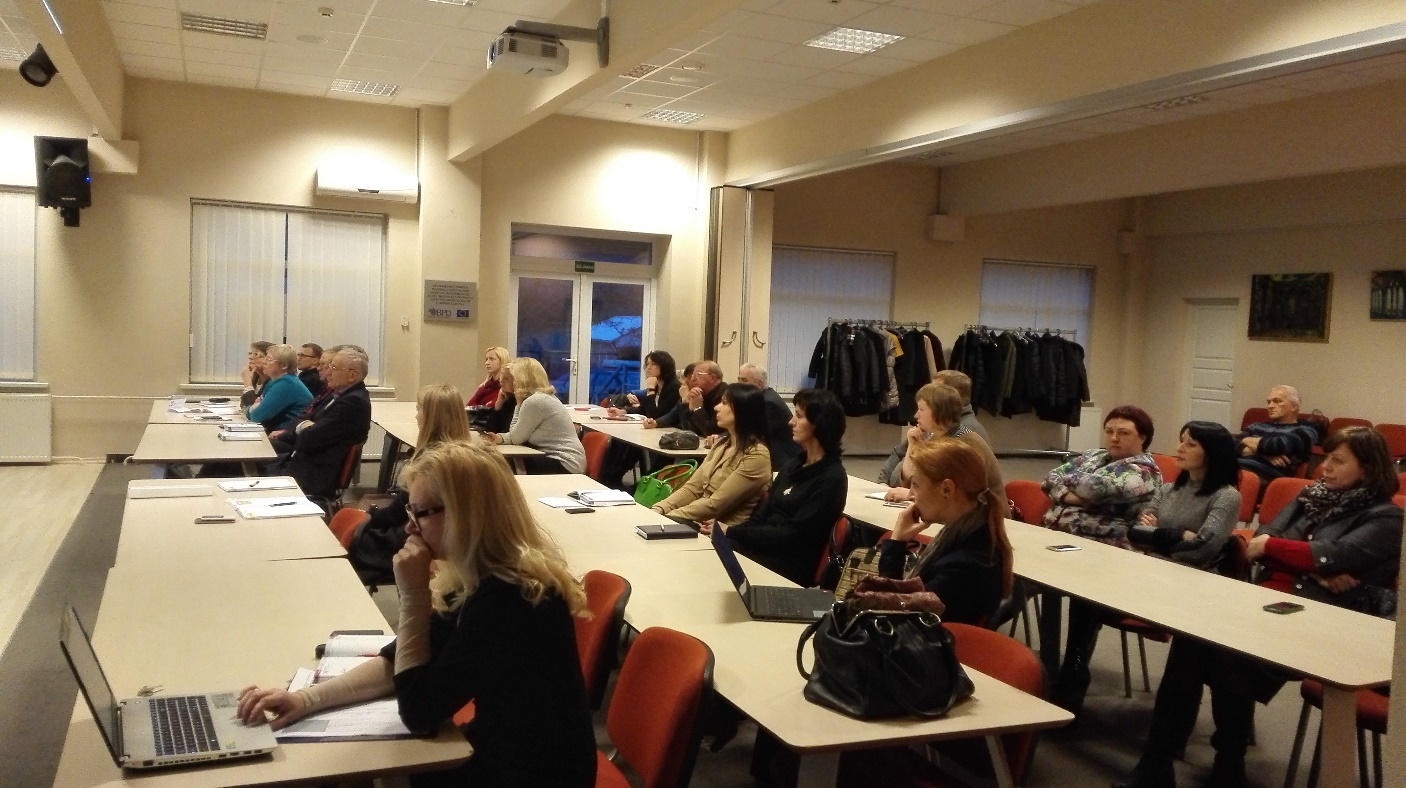  8 pav. 2015 m. gruodžio 14 d. viešas susitikimas su bendruomeneŠaltinis: MVVG „Jurbarkas“ nuotr.2016 m. sausio 5 d. įvyko trečiasis viešas konsultacinio pobūdžio susitikimas su visuomene ir galimais pareiškėjais. Į susitikimą buvo kviečiami ne tik visi norintys, bet ir galimi projektų pareiškėjai, turintys konkrečių idėjų, kurios mažintų Jurbarko miesto gyventojų socialinę atskirtį ir didintų jų užimtumą. Susitikime dalyvavo 16 dalyvių. Susitikimo metu dalyviai buvo supažindinami su pagrindiniais strategijos aplinkos analizės rodikliais, su jais diskutuojama apie vietos plėtros strategijos tikslus, uždavinius ir konkrečius veiksmus, skirtus šiems tikslas ir uždaviniams įgyvendinti. Susitikimo dalyvių buvo prašoma užpildyti anketas ir galimas pateikti projektines idėjas. Pagal pateiktas projektines idėjas planuojamas strategijos lėšų poreikis bei formuojamas vietos plėtros strategijos biudžetas (gautos projektinės idėjos pateikiamos 7 priede,  kita susitikimo informacija 8 priede). Surinkus visą informaciją ir pateiktus projektinius pasiūlymus iš tikslinės teritorijos gyventojų, bendruomenių, nevyriausybinių organizacijų, verslo ir kitų suinteresuotų atstovų, buvo parengtas Jurbarko miesto vietos plėtros strategijos projektas, kuriame buvo numatoma vietos plėtros strategijos įgyvendinimui naudoti ir savivaldybės biudžeto lėšas. 2016 m. sausio 28 d. strategijos projektas buvo pristatytas Jurbarko rajono savivaldybės tarybai, gautas tarybos pritarimas (Jurbarko rajono savivaldybės tarybos sprendimas pritarti strategijos projektui pateikiamas 9 priede). Vasario 8 d. strategijos projektas buvo teikiamas svarstymui Tauragės regiono plėtros tarybai (Tauragės regiono plėtros tarybos pritarimas pritarti strategijos projektui bus pateiktas vėliau). 2016 m. vasario 10 d. – įvyko baigiamasis viešas susitikimas, kurio tikslas – pristatyti miesto gyventojams, Jurbarko rajono savivaldybės valdžios atstovams, įvairioms organizacijoms, parengtą Jurbarko miesto vietos plėtros strategiją. Susitikimo metu buvo aptarti Jurbarko miesto vietos plėtros strategijoje išsikelti tikslai, uždaviniai, veiksmai bei lėšų poreikis šioms priemonėms įgyvendinti. Informacija apie baigiamąjį susitikimą buvo skelbiama vietiniuose laikraščiuose „Mūsų laikas“ ir „Šviesa“. Jurbarko VVG nariams, Jurbarko savivaldybės tarybai, svečiams, miesto bendruomenių atstovams išsiųsti kvietimai el. paštu. Paskutiniame susitikime dalyvavo daugiau nei 29 dalyvių (žr. 11 priedą). Vasario 10 d. taip pat įvyko visuotinis MVVG „Jurbarkas“ narių susirinkimas, kurio metu buvo patvirtinta  Miesto vietos veiklos grupės „Jurbarkas“ 2016 – 2022 m. vietos plėtros strategija. Visuotiniame narių susirinkime dalyvavo 18 iš 30 MVVG „Jurbarkas“ narių, nariai vienbalsiai pritarė parengtai strategijai (visuotinio narių susirinkimo protokolas pateikiamas 13 priede).Strategijos rengimo laikotarpiu publikuoti 2 informaciniai straipsniai vietiniame laikraštyje „Mūsų laikas“ (straipsnių kopijos pridedamos 14 priede).Jurbarko miesto vietos plėtros strategijos rengime aktyviai dalyvavo ir MVVG „Jurbarkas“ valdyba bei Jurbarko rajono savivaldybės administracija:2015 m. spalio 20 d. vyko valdybos posėdis, kuriame valdyba aptarė strategijos rengimo metodiką. Buvo nuspręsta rengti kuo daugiau individualių ir viešų susitikimų su miesto bendruomenėmis, nevyriausybinėmis organizacijomis ir visa visuomene, kad būtų išgirstos vietos bendruomenės išsakytos problemos;2015 m. lapkričio 25 d. vyko susitikimas dėl vietos plėtros strategijos rengimo su Jurbarko rajono savivaldybės administracijos atstovais;2015 m. gruodžio 14 d. vyko valdybos posėdis, kuriame buvo aptartos ir pasirinktos 3 kryptys (pagal susitikimų, diskusijų metu išsakytas problemas) į kurias bus orientuota strategija;2016 m. sausio 21 d. posėdžio metu valdyba pritarė strategijos projektui. Taip pat nutarė kreiptis į Jurbarko rajono savivaldybės tarybą dėl 10 proc. prisidėjimo prie vietos plėtros strategijos pagal Vietos plėtros strategijų rengimo taisyklių 20.1 punktą (valdybos posėdžių protokolai ir dalyvių sąrašai pateikiamo 15 priede).2017 balandžio 25 d. Visuotinio narių susirinkimo protokolas, kuriame Valdyba įgaliota pritarti strategijos redakcijai. (žr. 16 priedą).2017 m. rugsėjo 12 d. Valdybos posėdžio protokolas, kuriame pritarta naujai strategijos redakcijai. redakcijai.( žr. 17 priedas).2018 m. liepos 4 d. Valdybos posėdžio protokolas, kuriame pritarta naujai strategijos redakcijai. redakcijai.( žr. 17 priedas).VIETOS PLĖTROS STRATEGIJOS ĮGYVENDINIMO VEIKSMŲ PLANASVIETOS PLĖTROS STRATEGIJOS VALDYMO IR STEBĖSENOS TVARKOS APIBŪDINIMASVIETOS PLĖTROS STRATEGIJOS FINANSINIS PLANAS1 priedasMVVG „Jurbarkas“ narių sąrašas2 priedasMieto vietos veiklos grupės „Jurbarkas“ teritorija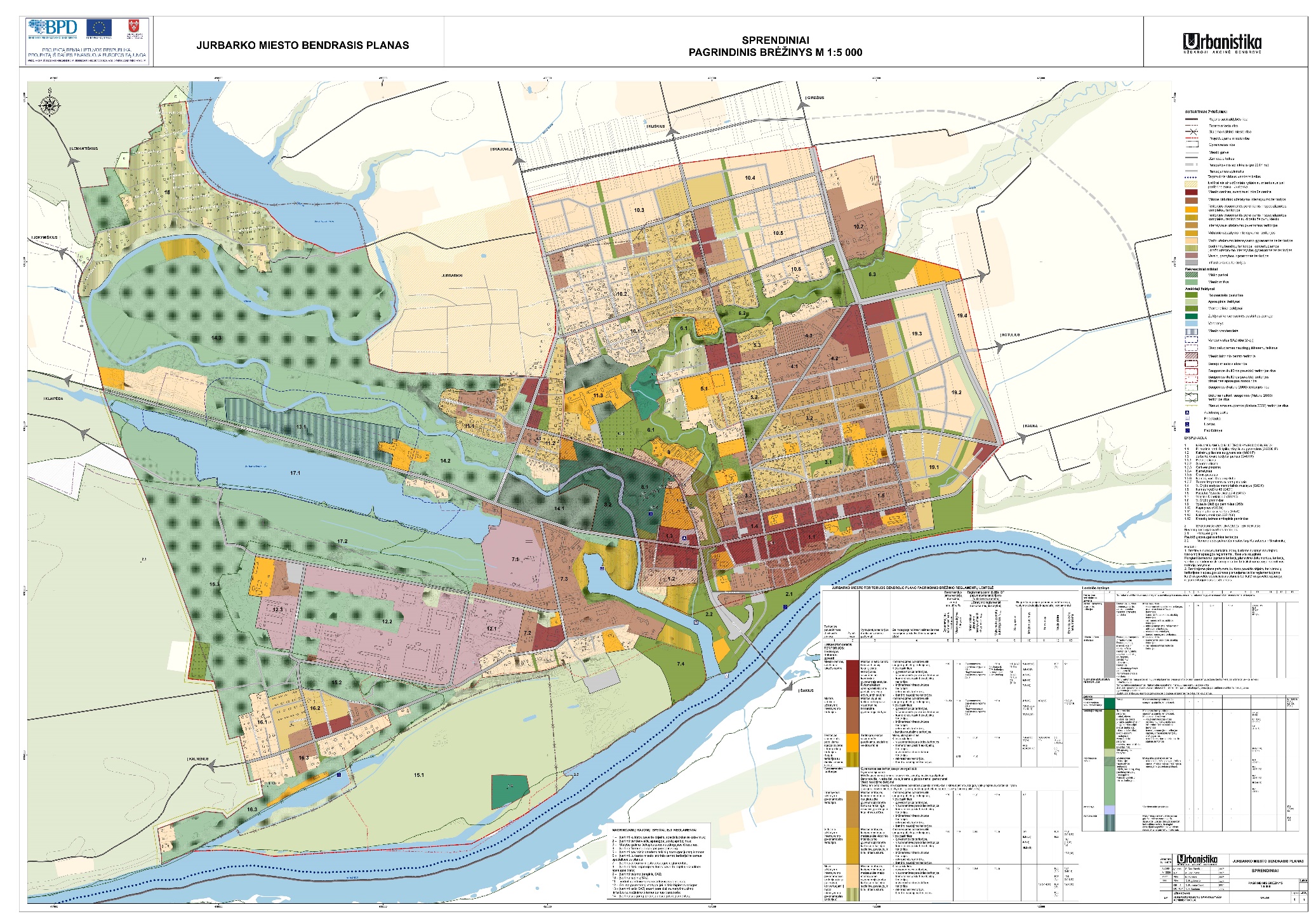 3 priedasLietuvos Respublikos socialinės apsaugos ir darbo ministro 2014 m. sausio 20 d. įsakymu Nr. A1-23 patvirtinti Socialinių paslaugų išvystymo normatyvaiNr.Valdybos nario vardas, pavardėAtstovaujama organizacijaAtstovaujamas sektorius1Algirdas Gudaitis (valdybos pirmininkas)Jurbarko rajono savivaldybės tarybaVietos valdžia2Liudmila Norkaitienė (valdybos pirmininko pavaduotoja)IĮ LanmetaVietos verslas3Romualdas KurasJurbarko rajono savivaldybės tarybaVietos valdžia4Rasida KalinauskienėJurbarko rajono savivaldybės tarybaVietos valdžia5Vida RekešienėJurbarko rajono savivaldybės tarybaVietos valdžia6Arijana ZairienėJurbarko šokių studija „Sraunusis Nemunėlis“NVO7Oksana MazurUAB „Jurbarko laikas“Vietos verslas8Greta ŠukytėMB „Meridėja“Vietos verslas9Eglė ŽidžiūnienėJurbarko jaunimo organizacijų sąjungaNVO10Mindaugas SmirnovasJurbarko džiudžitso kobudo sporto klubas „Pantera“NVO11Tomas TomkusAsociacija Jurbarko teniso klubasNVO12Julius GrumuldisJurbarko rajono turizmo paslaugų teikėjų organizacijaNVO2011 m.2012 m. 2013 m. 2014 m. MVVG teritorija11491113151131411301Jurbarko rajono savivaldybė33080324423222231980Tauragės rajono savivaldybė44059431244249441839Išorės veiksniaiVidiniai veiksniaiPolitiniai veiksniai ir jų pokyčiai, lemiantys socialinės apsaugos politiką Lietuvoje: Lietuvos Respublikos įstatymai, Vyriausybės nutarimai ir kiti teisės aktai, reglamentuojantys socialinių paslaugų teikimąNedarbasPolitiniai veiksniai ir jų pokyčiai, lemiantys socialinės apsaugos politiką Lietuvoje: Lietuvos Respublikos įstatymai, Vyriausybės nutarimai ir kiti teisės aktai, reglamentuojantys socialinių paslaugų teikimąVisuomenės senėjimasPolitiniai veiksniai ir jų pokyčiai, lemiantys socialinės apsaugos politiką Lietuvoje: Lietuvos Respublikos įstatymai, Vyriausybės nutarimai ir kiti teisės aktai, reglamentuojantys socialinių paslaugų teikimąNegaliaPolitiniai veiksniai ir jų pokyčiai, lemiantys socialinės apsaugos politiką Lietuvoje: Lietuvos Respublikos įstatymai, Vyriausybės nutarimai ir kiti teisės aktai, reglamentuojantys socialinių paslaugų teikimąAlkoholio, narkotinių, psichotropinių ir kitų medžiagų vartojimas bei psichologinė, fizinė ar seksualinė prievartaPolitiniai veiksniai ir jų pokyčiai, lemiantys socialinės apsaugos politiką Lietuvoje: Lietuvos Respublikos įstatymai, Vyriausybės nutarimai ir kiti teisės aktai, reglamentuojantys socialinių paslaugų teikimąSocialinės rizikos šeimos Politiniai veiksniai ir jų pokyčiai, lemiantys socialinės apsaugos politiką Lietuvoje: Lietuvos Respublikos įstatymai, Vyriausybės nutarimai ir kiti teisės aktai, reglamentuojantys socialinių paslaugų teikimąSocialinės rizikos asmenysTeritorija2013 metai2014 metai2015-01-01Jurbarko r.17,4 proc.16,0 proc.16,2 proc.Šilalės r.9,4 proc.8,6 proc.9,1 proc.Tauragės r.15,5 proc.12,9 proc.13,0 proc.Pagėgių r.11,6 proc.10,3 proc.11 proc.Tauragės apskrityje14,2 proc.12,5 proc.12,7 proc.Lietuvoje10,9 proc.9,5 proc.8,7 proc.TeritorijaMetaiUžimti gyventojai, tūkst.Užimtumo lygisPadidėjimas/ SumažėjimasLietuvos Respublika20121275,70,42+ 5 proc.Lietuvos Respublika20131292,80,43+ 5 proc.Lietuvos Respublika201413190,44+ 5 proc.Jurbarko r. sav.201212,20,41- 12 proc.Jurbarko r. sav.201311,20,38- 12 proc.Jurbarko r. sav.201410,60,36- 12 proc.Pagėgių sav.20124,70,51- 33 proc.Pagėgių sav.20133,70,41- 33 proc.Pagėgių sav.201430,34- 33 proc.Šilalės r. sav.20129,20,35+ 10 proc.Šilalės r. sav.20138,40,33+ 10 proc.Šilalės r. sav.20149,80,39+ 10 proc.Tauragės r. sav.201218,30,42- 5 proc.Tauragės r. sav.201317,80,42- 5 proc.Tauragės r. sav.201416,80,40- 5 proc.2013 m.2013 m.2013 m.2014 m.2014 m.2014 m.Vietovė/Gyventojai pagal amžių0-15 metų amžiausDarbingo amžiausPensinio amžiaus0-15 metų amžiausDarbingo amžiausPensinio amžiausMiesto vietos veiklos grupės „Jurbarkas“ teritorija143877202156146876432190Metai2011 m.2012 m.2013 m.2014 m.2015 m. pradžiaPokytis lyginant 2015 m. su 2014 m.Socialinės rizikos šeimos rajone127118117110114+4Vaikų skaičius socialinės rizikos šeimose287266258244264+20Socialinės rizikos šeimos MVVG teritorijoje27 (jose augo 52 vaikai)20 (jose augo 46 vaikai)19 (jose augo 41 vaikas)19 (jose augo 40 vaikų)20 (jose augo 44 vaikai)+1MVVG teritorijos šeimos į socialinės rizikos šeimų apskaitą įrašytos dėl girtavimo, psichotropinių medžiagų vartojimo15139101002012 metai2013 metai2014 metai2015 metaiAtvejų, kai vaikas galimai patyrė smurtą, skaičius21201721Atvejų skaičius MVVG teritorijoje47722012 metai2013 metai2014 metai2015 metaiAsmenų skaičius iš viso41078Iš jų MVVG teritorijoje1645Dėl teisių apribojimo kreipėsi VTAS4866Dėl teisių apribojimo kreipėsi vaikų giminaičiai0212Eil. Nr.Socialinių paslaugų įstaigos tipasSocialinių paslaugų įstaigos pavadinimasPavaldumasVietų (gavėjų) skaičiusVietų (gavėjų) skaičiusEil. Nr.Socialinių paslaugų įstaigos tipasSocialinių paslaugų įstaigos pavadinimasPavaldumasiš visoiš jų finansuojamų savivaldybės1.Socialinės globos namaiSeredžiaus senelių globos namaiJurbarko rajono savivaldybė40221.Socialinės globos namaiVšĮ Jurbarko socialinių paslaugų centro Eržvilko socialinės globos filialasJurbarko rajono savivaldybė23231.Socialinės globos namaiViešvilės vaikų globos namaiValstybės vaiko teisių apsaugos ir įvaikinimo tarnyba50231.Socialinės globos namaiVšĮ Jurbarko rajono sutrikusio intelekto jaunuolių darbo centrasJurbarko rajono savivaldybė12111.Socialinės globos namaiVšĮ Smalininkų senjorų namaiprivatūs26172. Šeimynos----3. Laikino gyvenimo namai----4.Dienos socialinės globos centraiVšĮ Jurbarko rajono sutrikusio intelekto jaunuolių darbo centrasJurbarko rajono savivaldybė15144.Dienos socialinės globos centraiLietuvos samariečių Jurbarko krašto bendrijos Vaikų dienos centrai (Jurbarko m., Vadžgirio mstl., Raudonės mstl.)NVO6504.Dienos socialinės globos centraiJurbarko evangelikų liuteronų parapijos diakonija „Jurbarko sandora“ (Vaikų užimtumo centras)Parapijos2004.Dienos socialinės globos centraiJurbarko švietimo centro Atvira jaunimo erdvėJurbarko rajono savivaldybė20-2520-255.Savarankiško gyvenimo namai----6.Socialinės priežiūros centras VšĮ Jurbarko socialinių paslaugų centrasJurbarko rajono savivaldybė1201206.Socialinės priežiūros centrasVšĮ Jurbarko socialinių paslaugų centro padalinys Jurbarko nakvynės namaiJurbarko rajono savivaldybė14147. Bendruomeninės įstaigosPetrašiūnų gailestingumo namų Paulių filialasParapijos8-1007. Bendruomeninės įstaigosViešoji įstaiga „Nugalėk save“NVO9207. Bendruomeninės įstaigosJurbarko rajono neįgaliųjų draugijaNVO15007. Bendruomeninės įstaigosLietuvos aklųjų ir silpnaregių sąjungos Jurbarko rajono filialasNVO2007. Bendruomeninės įstaigosSutrikusio intelekto žmonių globos bendrija „Jurbarko viltis“NVO208.Kitos socialines paslaugas teikiančios įstaigosVšĮ Jurbarko ligoninės Palaikomojo gydymo ir slaugos skyrius, globos lovosJurbarko rajono savivaldybė22TeritorijaSocialinių pašalpų gavėjų skaičius, tenkantis 1000 gyventojųSocialinių pašalpų gavėjų skaičius, tenkantis 1000 gyventojųSocialinių pašalpų gavėjų skaičius, tenkantis 1000 gyventojųTeritorija2013 m.2014 m.2015 m.MVVG Jurbarkas teritorija-5742Jurbarko rajono savivaldybė876854Tauragės rajono savivaldybė1037862Šilalės rajono savivaldybė604643Pagėgių savivaldybė1028582MetaiĮregistruoti ūkio subjektai metų pradžiojeVeikiantys ūkio subjektai metų pradžiojeVeikiančių verslo įmonių skaičius metų pradžiojeVerslumo lygis Jurbarko rajono savivaldybėje2011104855935910,9201210645053029,3201310885223089,6201411235003079,62015112742632910,4MetaiVeikiantys ūkio subjektai metų pradžiojeIš jų veikiančių įmonių skaičius metų pradžiojeVerslumo lygis MVVG teritorijoje 201329018015,9201423816014,2201522818116,1MetaiNaujai įregistruoti juridiniai asmenys Jurbarko r. sav.Iš jų MVVG teritorijoje201239242013442720144032RajonasFiziniai asmenys vykdę veiklą pagal IDV pažymą 2015 m., 1000 savivaldybės gyventojųFiziniai asmenys vykdę veiklą pagal IDV pažymą 2015 m., 1000 savivaldybės gyventojųFiziniai asmenys 2015 m. įregistravę veiklą pagal IDV pažymą, 1000 savivaldybės gyventojųFiziniai asmenys 2015 m. įregistravę veiklą pagal IDV pažymą, 1000 savivaldybės gyventojųFiziniai asmenys 2015 m. įregistravę veiklą pagal IDV pažymą, 1000 savivaldybės gyventojųFiziniai asmenys 2015 m. įregistravę veiklą pagal IDV pažymą, 1000 savivaldybės gyventojųRajonasVisoIš jų jaunuoliai (18-29m.)VisoVisoIš jų jaunuoliai (18-29m.)Iš jų jaunuoliai (18-29m.)Jurbarko r. sav.22,547,606,973,363,36Pagėgių r. sav.11,673,974,321,981,98Tauragės r. sav.27,357,676,572,642,64Šilalės r. sav.19,777,925,483,093,09RajonasFiziniai asmenys vykdę veiklą pagal verslo liudijimą  2015 m., 1000 savivaldybės gyventojųFiziniai asmenys vykdę veiklą pagal verslo liudijimą  2015 m., 1000 savivaldybės gyventojųFiziniai asmenys vykdę veiklą pagal verslo liudijimą  2015 m., 1000 savivaldybės gyventojųRajonasVisoIš jų jaunuoliai (18-29m.)Iš jų jaunuoliai (18-29m.)Jurbarko r. sav.24,666,05Pagėgių r. sav.20,425,95Tauragės r. sav.37,057,81Šilalės r. sav.27,568,89Nr.StiprybėPagrindžiančio rodiklio Nr.Stabilus miesto gyventojų skaičiusST1Didelis skaičius asmenų esančių motinystės ar tėvystės atostogoseST2Pakankamai efektyviai veikiantis socialines paslaugas teikiančių įstaigų/ organizacijų tinklas.ST3NVO ir religinės organizacijos teikia socialines paslaugas, kurių neteikia savivaldybei pavaldžios įstaigos.ST4Didėjantis naujai įregistruotų ūkio subjektų skaičius.ST5Teikiamos konsultacijos verslo pradžios klausimaisST6SilpnybėsPagrindžiančio rodiklio Nr.Labai didelė bedarbystė, didelę dalį bedarbių skaičiaus sudaro jaunimas nuo 16 iki 29 m. amžiausSI2, SI3 Mažėjantis gyventojų užimtumo lygisSI4Didelis nedirbančių ir nesimokančių jaunų asmenų skaičiusSI5Didelis socialinę atskirtį patiriančių asmenų - pensinio amžiaus žmonių ir neįgalių asmenų skaičius, nemažėjantis socialinės rizikos šeimų skaičius, nemažėjantis asmenų skaičius, kuriems apribota tėvų valdžia ar nuo kurių buvo atskirti vaikai, didelis skaičius atvejų, kai vaikas galimai patyrė smurtąSI6, SI7, SI10, SI11, SI12 Dėl nepakankamai išplėtoto socialinių paslaugų tinklo neužtikrinama pakankama socialinių paslaugų apimtis, įvairovė ir prieinamumas, nepatenkinamas poreikis tam tikroms socialinėms paslaugoms.SI8, SI13, SI14, SI16, SI 17, SI18 Nedidelė dalis socialinę atskirtį patiriančių asmenų dalyvauja jas vienijančių organizacijų veiklose dėl silpnų organizacijų žmogiškųjų išteklių ir nepakankamos savanorystės iš visuomenės.SI9, SI15, S24 Mažas jaunimo (18-29 m.) verslumasSI19, SI20Nepakankamas priemonių, skatinančių gyventojų verslumą ir suteikiančių galimybę, pradedant savo verslą nesteigiant juridinio asmens, gauti paramą darbo priemonių įsigijimui, skaičiusSI21 uždavinysTeikiamos viešosios konsultacijos nepatenkina verslininkų poreikių, egzistuoja tam tikrų verslo konsultacinių paslaugų trūkumasSI22, SI23 GalimybėsGalimybėsGalimybėsSkatinti bendruomenių tarpusavio bendravimą ir bendradarbiavimą, siekiant spręsti mieste egzistuojančias socialines ir ekonomines problemas.Skatinti bendruomenių tarpusavio bendravimą ir bendradarbiavimą, siekiant spręsti mieste egzistuojančias socialines ir ekonomines problemas.Skatinti socialinės rizikos ir socialinę atskirtį patiriančių asmenų socialinę integraciją bei užimtumą.Skatinti socialinės rizikos ir socialinę atskirtį patiriančių asmenų socialinę integraciją bei užimtumą.Skatinti savanorystės veiklas, siekiant prisidėti prie socialinių problemų sprendimo mieste.Skatinti savanorystės veiklas, siekiant prisidėti prie socialinių problemų sprendimo mieste.Skatinti gyventojų verslumą, naujų įmonių ir darbo vietų kūrimąsi ir tokiu būdu prisidėti prie socialinių ir ekonominių problemų sprendimo.Skatinti gyventojų verslumą, naujų įmonių ir darbo vietų kūrimąsi ir tokiu būdu prisidėti prie socialinių ir ekonominių problemų sprendimo.Nevyriausybinių organizacijų iniciatyvų skatinimas, organizuojant sociokultūrinio užimtumo ir neformalaus švietimo paslaugas.Nevyriausybinių organizacijų iniciatyvų skatinimas, organizuojant sociokultūrinio užimtumo ir neformalaus švietimo paslaugas.Plėsti ir tobulinti informacijos prieinamumo ir sklaidos kanalus, socialiniais ir ekonominiais klausimais.Plėsti ir tobulinti informacijos prieinamumo ir sklaidos kanalus, socialiniais ir ekonominiais klausimais.GrėsmėsGrėsmėsGyventojų senėjimo procesas yra neigiamas reiškinys, turintis ryškų socialinį ir ekonominį poveikį: didėja sveikatos priežiūros, pensionatų, globos ir rūpybos įstaigų poreikis, didėja asmenų, kuriems reikalinga ilgalaikė socialinė globa, pagalba į namus skaičius.Gyventojų senėjimo procesas yra neigiamas reiškinys, turintis ryškų socialinį ir ekonominį poveikį: didėja sveikatos priežiūros, pensionatų, globos ir rūpybos įstaigų poreikis, didėja asmenų, kuriems reikalinga ilgalaikė socialinė globa, pagalba į namus skaičius.Senstant visuomenei, didėja mokesčių našta ekonomiškai aktyviems darbingo amžiaus gyventojams, didėja medicininės priežiūros ir socialinių paslaugų poreikis.Senstant visuomenei, didėja mokesčių našta ekonomiškai aktyviems darbingo amžiaus gyventojams, didėja medicininės priežiūros ir socialinių paslaugų poreikis.Nedarbas, kitos ekonominės bei socialinės sąlygos turės neigiamos įtakos gyventojų sveikatai (toliau daugės gyventojų, priklausomų nuo alkoholio, tabako, narkotikų)Nedarbas, kitos ekonominės bei socialinės sąlygos turės neigiamos įtakos gyventojų sveikatai (toliau daugės gyventojų, priklausomų nuo alkoholio, tabako, narkotikų)Blogėjanti ekonominė-socialinė padėtis ir gyvenimo sąlygos, gyventojų pajamų mažėjimas didins išlaikytinių skaičių ir skatins asocialių šeimų skaičiaus didėjimą ir socialinių išmokų augimą.Blogėjanti ekonominė-socialinė padėtis ir gyvenimo sąlygos, gyventojų pajamų mažėjimas didins išlaikytinių skaičių ir skatins asocialių šeimų skaičiaus didėjimą ir socialinių išmokų augimą.Didėjantis žmonių, dėl senyvo amžiaus neturinčių galimybės tobulinti kvalifikaciją ar persikvalifikuoti, skaičius.Didėjantis žmonių, dėl senyvo amžiaus neturinčių galimybės tobulinti kvalifikaciją ar persikvalifikuoti, skaičius.Didėjantis nedarbo lygis, galimas darbo vietų mažėjimas socialinės rizikos asmenims gali padidinti asocialių šeimų ir jose augančių vaikų skaičių, auginti nusikalstamumą.Didėjantis nedarbo lygis, galimas darbo vietų mažėjimas socialinės rizikos asmenims gali padidinti asocialių šeimų ir jose augančių vaikų skaičių, auginti nusikalstamumą.Nr.Poreikiai (prioritetine tvarka)Sąsaja su SSGG teiginiuVerslui ar savarankiškai veiklai pradėti reikalingų priemonių suteikimas, skatinant vietines verslo ir darbinio užimtumo iniciatyvas.Silpnybės Nr. 7, Nr. 8Galimybė Nr. 4Grėsmė Nr. 4Neaktyvių darbingų MVVG teritorijos gyventojų grupių socialinės atskirties mažinimas bei jų užimtumo bei darbinių įgūdžių įgijimo problemų sprendimas, motyvuojant juos imtis aktyvios veiklos, skatinant profesinį orientavimą, didinant neformalaus profesinio mokymo, praktinių darbo įgūdžių įgijimo ir ugdymo darbo vietose galimybes.Stiprybė Nr. 6Silpnybės Nr. 1, Nr. 2, Nr.3Neįgalių asmenų sociokultūrinis užimtumas, skatinantis turėti mėgstamą neformalų užimtumą, padedantį atstatyti fizines, protines, socialines ir profesines galimybes, suformuoti darbinius įgūdžius.Stiprybė Nr. 4Silpnybės Nr. 5, Nr. 6Galimybė Nr. 2, Nr. 5Socialinės rizikos šeimose augančių vaikų laisvalaikio organizavimas, socialinių įgūdžių ugdymas, socialinės atskirties mažinimas, integracijos visuomenėje didinimas, siekiant sudaryti tinkamas sąlygas pozityviai socializacijai, mažinti smurto riziką šeimoje bei negatyvios socializacijos grėsmės.Silpnybė Nr. 4Galimybė Nr. 6Grėsmės Nr. 3, Nr. 4Labdaros valgyklos paslaugų plėtra, maitinimo paslaugas teikiant didesniam asmenų skaičiui, nei teikiama šiuo metu. Stiprybė Nr. 3, Nr. 4Silpnybės Nr. 5Naujam verslui reikalingos konsultacijos mokesčių ir buhalterinės apskaitos, paramos verslui, verslo finansavimo šaltinių, dokumentų rengimo ir valdymo, personalo valdymas, darbo teisės ir saugos klausimais.Stiprybė Nr. 6Silpnybės Nr. 7, Nr. 9Galimybė Nr. 41 tikslas. DIDINTI BENDRUOMENĖS ĮSITRAUKIMĄ Į SOCIALINIŲ PROBLEMŲ SPRENDIMĄ JURBARKO MIESTEMetaiMetai1 tikslas. DIDINTI BENDRUOMENĖS ĮSITRAUKIMĄ Į SOCIALINIŲ PROBLEMŲ SPRENDIMĄ JURBARKO MIESTE20172022Strateginiai ryšiai (sąsaja su SSGG).Nustatyto tikslo įgyvendinimas leis pasinaudojant stiprybe Nr. 4 „NVO ir religinės organizacijos teikia socialines paslaugas, kurių neteikia savivaldybei pavaldžios įstaigos“ ir išnaudojant galimybes į socialinių paslaugų teikimą įtraukti nevyriausybines organizacijas ir visuomenę per savanoriškas veiklas (galimybės Nr. 1, Nr. 2, Nr. 3) prisidėti prie socialinių paslaugų tinklo plėtojimo (silpnybė Nr. 5) ir taip prisidėti prie socialinių paslaugų teikimo mieste (grėsmės Nr. 1, Nr. 2 ir Nr. 3).Alternatyvūs tikslai ir tikslo pasirinkimo priežastys.Įvertinti alternatyvūs tikslai:Didinti bendruomenės įsitraukimą į socialinių problemų sprendimą Jurbarko mieste;Mažinti socialinę atskirtį Jurbarko mieste organizuojant užimtumo veiklas;Didinti bendruomenės įsitraukimą į užimtumo veiklų organizavimą Jurbarko mieste.Tiek tikslo alternatyva Nr. 2, tiek tikslo alternatyva Nr. 3 apriboja galimas veiklas, jas susiaurindama, todėl pasirinkta tikslo alternatyva Nr. 1.Sąsaja su Tauragės regiono plėtros plano (toliau - RPP), patvirtinto 2015 m. spalio 19 d., Tauragės regiono plėtros tarybos sprendimu Nr. 51/9S-26 tikslais ir uždaviniais. Miesto VVG „Jurbarkas“ vietos plėtros strategija prisideda prie Tauragės RPP 2 prioriteto „Darni, sveika, besimokanti bendruomenė“, 2.1. tikslo „Gerinti viešųjų sveikatos apsaugos, švietimo ir socialinių paslaugų teikimo kokybę, didinti jų prieinamumą gyventojams“, 2.1.1. uždavinio „Padidinti bendrojo ugdymo ir neformaliojo švietimo įstaigų tinklo efektyvumą, plėtoti vaikų ir jaunimo ugdymo galimybes ir prieinamumą“ ir jo 2.1.1.2. priemonės „Neformaliojo švietimo infrastruktūros tobulinimas „Plėtoti vaikų ir jauninimo neformaliojo ugdymo galimybes (ypač kaimo vietovėse)“.Strateginiai ryšiai (sąsaja su SSGG).Nustatyto tikslo įgyvendinimas leis pasinaudojant stiprybe Nr. 4 „NVO ir religinės organizacijos teikia socialines paslaugas, kurių neteikia savivaldybei pavaldžios įstaigos“ ir išnaudojant galimybes į socialinių paslaugų teikimą įtraukti nevyriausybines organizacijas ir visuomenę per savanoriškas veiklas (galimybės Nr. 1, Nr. 2, Nr. 3) prisidėti prie socialinių paslaugų tinklo plėtojimo (silpnybė Nr. 5) ir taip prisidėti prie socialinių paslaugų teikimo mieste (grėsmės Nr. 1, Nr. 2 ir Nr. 3).Alternatyvūs tikslai ir tikslo pasirinkimo priežastys.Įvertinti alternatyvūs tikslai:Didinti bendruomenės įsitraukimą į socialinių problemų sprendimą Jurbarko mieste;Mažinti socialinę atskirtį Jurbarko mieste organizuojant užimtumo veiklas;Didinti bendruomenės įsitraukimą į užimtumo veiklų organizavimą Jurbarko mieste.Tiek tikslo alternatyva Nr. 2, tiek tikslo alternatyva Nr. 3 apriboja galimas veiklas, jas susiaurindama, todėl pasirinkta tikslo alternatyva Nr. 1.Sąsaja su Tauragės regiono plėtros plano (toliau - RPP), patvirtinto 2015 m. spalio 19 d., Tauragės regiono plėtros tarybos sprendimu Nr. 51/9S-26 tikslais ir uždaviniais. Miesto VVG „Jurbarkas“ vietos plėtros strategija prisideda prie Tauragės RPP 2 prioriteto „Darni, sveika, besimokanti bendruomenė“, 2.1. tikslo „Gerinti viešųjų sveikatos apsaugos, švietimo ir socialinių paslaugų teikimo kokybę, didinti jų prieinamumą gyventojams“, 2.1.1. uždavinio „Padidinti bendrojo ugdymo ir neformaliojo švietimo įstaigų tinklo efektyvumą, plėtoti vaikų ir jaunimo ugdymo galimybes ir prieinamumą“ ir jo 2.1.1.2. priemonės „Neformaliojo švietimo infrastruktūros tobulinimas „Plėtoti vaikų ir jauninimo neformaliojo ugdymo galimybes (ypač kaimo vietovėse)“.Strateginiai ryšiai (sąsaja su SSGG).Nustatyto tikslo įgyvendinimas leis pasinaudojant stiprybe Nr. 4 „NVO ir religinės organizacijos teikia socialines paslaugas, kurių neteikia savivaldybei pavaldžios įstaigos“ ir išnaudojant galimybes į socialinių paslaugų teikimą įtraukti nevyriausybines organizacijas ir visuomenę per savanoriškas veiklas (galimybės Nr. 1, Nr. 2, Nr. 3) prisidėti prie socialinių paslaugų tinklo plėtojimo (silpnybė Nr. 5) ir taip prisidėti prie socialinių paslaugų teikimo mieste (grėsmės Nr. 1, Nr. 2 ir Nr. 3).Alternatyvūs tikslai ir tikslo pasirinkimo priežastys.Įvertinti alternatyvūs tikslai:Didinti bendruomenės įsitraukimą į socialinių problemų sprendimą Jurbarko mieste;Mažinti socialinę atskirtį Jurbarko mieste organizuojant užimtumo veiklas;Didinti bendruomenės įsitraukimą į užimtumo veiklų organizavimą Jurbarko mieste.Tiek tikslo alternatyva Nr. 2, tiek tikslo alternatyva Nr. 3 apriboja galimas veiklas, jas susiaurindama, todėl pasirinkta tikslo alternatyva Nr. 1.Sąsaja su Tauragės regiono plėtros plano (toliau - RPP), patvirtinto 2015 m. spalio 19 d., Tauragės regiono plėtros tarybos sprendimu Nr. 51/9S-26 tikslais ir uždaviniais. Miesto VVG „Jurbarkas“ vietos plėtros strategija prisideda prie Tauragės RPP 2 prioriteto „Darni, sveika, besimokanti bendruomenė“, 2.1. tikslo „Gerinti viešųjų sveikatos apsaugos, švietimo ir socialinių paslaugų teikimo kokybę, didinti jų prieinamumą gyventojams“, 2.1.1. uždavinio „Padidinti bendrojo ugdymo ir neformaliojo švietimo įstaigų tinklo efektyvumą, plėtoti vaikų ir jaunimo ugdymo galimybes ir prieinamumą“ ir jo 2.1.1.2. priemonės „Neformaliojo švietimo infrastruktūros tobulinimas „Plėtoti vaikų ir jauninimo neformaliojo ugdymo galimybes (ypač kaimo vietovėse)“.1.1. uždavinys. Efektyvinti socialinių paslaugų teikimąMetaiMetai1.1. uždavinys. Efektyvinti socialinių paslaugų teikimą20182020Strateginiai ryšiai (sąsaja su SSGG ir VVG teritorijos plėtros poreikiais).Uždaviniu numatoma spręsti SSGG analizėje nurodytą silpnybę Nr. 6. „Dėl nepakankamai išplėtoto socialinių paslaugų tinklo neužtikrinama pakankama socialinių paslaugų apimtis, įvairovė ir prieinamumas, nepatenkinamas poreikis tam tikroms socialinėms paslaugoms“. Uždaviniu numatoma prisidėti, prie paslaugų, kurių trūkumas pastebimas Jurbarko mieste teikimo, t.y. maitinimo paslaugos skurdą patiriantiems asmenims ir marginalioms gyventojų grupėms, pagalba į namus senyvo amžiaus žmonėms, pagalba namuose suaugusiems žmonėms su negalia, socialinės rizikos šeimų ir vaikų iš socialinės rizikos šeimų socialinių įgūdžių ugdymo ir įgūdžių palaikymo jų namuose.Uždaviniu siekiama prisidėti prie VVG teritorijos plėtros poreikių Nr. 2 „Socialinės rizikos šeimose augančių vaikų laisvalaikio organizavimas, socialinių įgūdžių ugdymas, socialinės atskirties mažinimas, integracijos visuomenėje didinimas, siekiant sudaryti tinkamas sąlygas pozityviai socializacijai, mažinti smurto riziką šeimoje bei negatyvios socializacijos grėsmės“ bei Nr. 3 „Labdaros valgyklos paslaugų plėtra, maitinimo paslaugas teikiant didesniam asmenų skaičiui, nei teikiama šiuo metu“ tenkinimo.Alternatyvūs uždaviniai ir uždavinio pasirinkimo priežastys.Įvertinti alternatyvūs uždaviniai: Efektyvinti socialinių paslaugų teikimą;Efektyvinti marginalijoms gyventojų grupėms teikiamas socialines paslaugas;Suteikti socialinės rizikos šeimų suaugusiems asmenims tėvystės įgūdžių.Uždavinio alternatyvos Nr. 2 ir Nr. 3 apriboja tiek tikslinių grupių dalyvavimą, tiek galimų veiklų vykdymą, todėl pasirinkta uždavinio alternatyva Nr. 1.Strateginiai ryšiai (sąsaja su SSGG ir VVG teritorijos plėtros poreikiais).Uždaviniu numatoma spręsti SSGG analizėje nurodytą silpnybę Nr. 6. „Dėl nepakankamai išplėtoto socialinių paslaugų tinklo neužtikrinama pakankama socialinių paslaugų apimtis, įvairovė ir prieinamumas, nepatenkinamas poreikis tam tikroms socialinėms paslaugoms“. Uždaviniu numatoma prisidėti, prie paslaugų, kurių trūkumas pastebimas Jurbarko mieste teikimo, t.y. maitinimo paslaugos skurdą patiriantiems asmenims ir marginalioms gyventojų grupėms, pagalba į namus senyvo amžiaus žmonėms, pagalba namuose suaugusiems žmonėms su negalia, socialinės rizikos šeimų ir vaikų iš socialinės rizikos šeimų socialinių įgūdžių ugdymo ir įgūdžių palaikymo jų namuose.Uždaviniu siekiama prisidėti prie VVG teritorijos plėtros poreikių Nr. 2 „Socialinės rizikos šeimose augančių vaikų laisvalaikio organizavimas, socialinių įgūdžių ugdymas, socialinės atskirties mažinimas, integracijos visuomenėje didinimas, siekiant sudaryti tinkamas sąlygas pozityviai socializacijai, mažinti smurto riziką šeimoje bei negatyvios socializacijos grėsmės“ bei Nr. 3 „Labdaros valgyklos paslaugų plėtra, maitinimo paslaugas teikiant didesniam asmenų skaičiui, nei teikiama šiuo metu“ tenkinimo.Alternatyvūs uždaviniai ir uždavinio pasirinkimo priežastys.Įvertinti alternatyvūs uždaviniai: Efektyvinti socialinių paslaugų teikimą;Efektyvinti marginalijoms gyventojų grupėms teikiamas socialines paslaugas;Suteikti socialinės rizikos šeimų suaugusiems asmenims tėvystės įgūdžių.Uždavinio alternatyvos Nr. 2 ir Nr. 3 apriboja tiek tikslinių grupių dalyvavimą, tiek galimų veiklų vykdymą, todėl pasirinkta uždavinio alternatyva Nr. 1.Strateginiai ryšiai (sąsaja su SSGG ir VVG teritorijos plėtros poreikiais).Uždaviniu numatoma spręsti SSGG analizėje nurodytą silpnybę Nr. 6. „Dėl nepakankamai išplėtoto socialinių paslaugų tinklo neužtikrinama pakankama socialinių paslaugų apimtis, įvairovė ir prieinamumas, nepatenkinamas poreikis tam tikroms socialinėms paslaugoms“. Uždaviniu numatoma prisidėti, prie paslaugų, kurių trūkumas pastebimas Jurbarko mieste teikimo, t.y. maitinimo paslaugos skurdą patiriantiems asmenims ir marginalioms gyventojų grupėms, pagalba į namus senyvo amžiaus žmonėms, pagalba namuose suaugusiems žmonėms su negalia, socialinės rizikos šeimų ir vaikų iš socialinės rizikos šeimų socialinių įgūdžių ugdymo ir įgūdžių palaikymo jų namuose.Uždaviniu siekiama prisidėti prie VVG teritorijos plėtros poreikių Nr. 2 „Socialinės rizikos šeimose augančių vaikų laisvalaikio organizavimas, socialinių įgūdžių ugdymas, socialinės atskirties mažinimas, integracijos visuomenėje didinimas, siekiant sudaryti tinkamas sąlygas pozityviai socializacijai, mažinti smurto riziką šeimoje bei negatyvios socializacijos grėsmės“ bei Nr. 3 „Labdaros valgyklos paslaugų plėtra, maitinimo paslaugas teikiant didesniam asmenų skaičiui, nei teikiama šiuo metu“ tenkinimo.Alternatyvūs uždaviniai ir uždavinio pasirinkimo priežastys.Įvertinti alternatyvūs uždaviniai: Efektyvinti socialinių paslaugų teikimą;Efektyvinti marginalijoms gyventojų grupėms teikiamas socialines paslaugas;Suteikti socialinės rizikos šeimų suaugusiems asmenims tėvystės įgūdžių.Uždavinio alternatyvos Nr. 2 ir Nr. 3 apriboja tiek tikslinių grupių dalyvavimą, tiek galimų veiklų vykdymą, todėl pasirinkta uždavinio alternatyva Nr. 1.1.2. uždavinys. Didinti socialinių paslaugų pasiūlą ir prieinamumą socialinę atskirtį patiriantiems asmenimsMetaiMetai1.2. uždavinys. Didinti socialinių paslaugų pasiūlą ir prieinamumą socialinę atskirtį patiriantiems asmenims20182022Strateginiai ryšiai (sąsaja su SSGG ir VVG teritorijos plėtros poreikiais).Uždaviniu numatoma spręsti SSGG analizėje nurodytą silpnybę Nr. 4. „Didelis socialinę atskirtį patiriančių asmenų - pensinio amžiaus žmonių ir neįgalių asmenų skaičius, nemažėjantis socialinės rizikos šeimų skaičius, nemažėjantis asmenų skaičius, kuriems apribota tėvų valdžia ar nuo kurių buvo atskirti vaikai, didelis skaičius atvejų, kai vaikas galimai patyrė smurtą“. Uždaviniu numatoma prisidėti, prie socialinių paslaugų, kurių trūkumas pastebimas Jurbarko mieste, plėtros, skatinant į tokių paslaugų teikimą įtraukti savanorius ir tokiu būdu didinti socialinę atskirtį patiriančių gyventojų įtrauktį. Uždaviniu siekiama prisidėti prie VVG teritorijos plėtros poreikio Nr. 4 „Neįgalių asmenų sociokultūrinis užimtumas, skatinantis turėti mėgstamą neformalų užimtumą, padedantį atstatyti fizines, protines, socialines ir profesines galimybes, suformuoti darbinius įgūdžius“ tenkinimo.Alternatyvūs uždaviniai ir uždavinio pasirinkimo priežastys.Įvertinti alternatyvūs uždaviniai: Didinti socialinių paslaugų pasiūlą ir prieinamumą socialinę atskirtį patiriantiems asmenims;Skatinti sociokultūrinių paslaugų teikimą darbingų gyventojų šeimų nariams, kurie dėl amžiaus, neįgalumo ar kitų priežasčių negali savarankiškai rūpintis asmeniniu gyvenimu;Skatinti sociokultūrinių paslaugų teikimą socialines pašalpas gaunantiems asmenims.Uždavinio alternatyvos Nr. 2 ir Nr. 3 apriboja tikslinių grupių dalyvavimą uždavinio įgyvendinimo veiklose, todėl pasirinkta uždavinio alternatyva Nr. 1.Strateginiai ryšiai (sąsaja su SSGG ir VVG teritorijos plėtros poreikiais).Uždaviniu numatoma spręsti SSGG analizėje nurodytą silpnybę Nr. 4. „Didelis socialinę atskirtį patiriančių asmenų - pensinio amžiaus žmonių ir neįgalių asmenų skaičius, nemažėjantis socialinės rizikos šeimų skaičius, nemažėjantis asmenų skaičius, kuriems apribota tėvų valdžia ar nuo kurių buvo atskirti vaikai, didelis skaičius atvejų, kai vaikas galimai patyrė smurtą“. Uždaviniu numatoma prisidėti, prie socialinių paslaugų, kurių trūkumas pastebimas Jurbarko mieste, plėtros, skatinant į tokių paslaugų teikimą įtraukti savanorius ir tokiu būdu didinti socialinę atskirtį patiriančių gyventojų įtrauktį. Uždaviniu siekiama prisidėti prie VVG teritorijos plėtros poreikio Nr. 4 „Neįgalių asmenų sociokultūrinis užimtumas, skatinantis turėti mėgstamą neformalų užimtumą, padedantį atstatyti fizines, protines, socialines ir profesines galimybes, suformuoti darbinius įgūdžius“ tenkinimo.Alternatyvūs uždaviniai ir uždavinio pasirinkimo priežastys.Įvertinti alternatyvūs uždaviniai: Didinti socialinių paslaugų pasiūlą ir prieinamumą socialinę atskirtį patiriantiems asmenims;Skatinti sociokultūrinių paslaugų teikimą darbingų gyventojų šeimų nariams, kurie dėl amžiaus, neįgalumo ar kitų priežasčių negali savarankiškai rūpintis asmeniniu gyvenimu;Skatinti sociokultūrinių paslaugų teikimą socialines pašalpas gaunantiems asmenims.Uždavinio alternatyvos Nr. 2 ir Nr. 3 apriboja tikslinių grupių dalyvavimą uždavinio įgyvendinimo veiklose, todėl pasirinkta uždavinio alternatyva Nr. 1.Strateginiai ryšiai (sąsaja su SSGG ir VVG teritorijos plėtros poreikiais).Uždaviniu numatoma spręsti SSGG analizėje nurodytą silpnybę Nr. 4. „Didelis socialinę atskirtį patiriančių asmenų - pensinio amžiaus žmonių ir neįgalių asmenų skaičius, nemažėjantis socialinės rizikos šeimų skaičius, nemažėjantis asmenų skaičius, kuriems apribota tėvų valdžia ar nuo kurių buvo atskirti vaikai, didelis skaičius atvejų, kai vaikas galimai patyrė smurtą“. Uždaviniu numatoma prisidėti, prie socialinių paslaugų, kurių trūkumas pastebimas Jurbarko mieste, plėtros, skatinant į tokių paslaugų teikimą įtraukti savanorius ir tokiu būdu didinti socialinę atskirtį patiriančių gyventojų įtrauktį. Uždaviniu siekiama prisidėti prie VVG teritorijos plėtros poreikio Nr. 4 „Neįgalių asmenų sociokultūrinis užimtumas, skatinantis turėti mėgstamą neformalų užimtumą, padedantį atstatyti fizines, protines, socialines ir profesines galimybes, suformuoti darbinius įgūdžius“ tenkinimo.Alternatyvūs uždaviniai ir uždavinio pasirinkimo priežastys.Įvertinti alternatyvūs uždaviniai: Didinti socialinių paslaugų pasiūlą ir prieinamumą socialinę atskirtį patiriantiems asmenims;Skatinti sociokultūrinių paslaugų teikimą darbingų gyventojų šeimų nariams, kurie dėl amžiaus, neįgalumo ar kitų priežasčių negali savarankiškai rūpintis asmeniniu gyvenimu;Skatinti sociokultūrinių paslaugų teikimą socialines pašalpas gaunantiems asmenims.Uždavinio alternatyvos Nr. 2 ir Nr. 3 apriboja tikslinių grupių dalyvavimą uždavinio įgyvendinimo veiklose, todėl pasirinkta uždavinio alternatyva Nr. 1.2 tikslas. SKATINTI GYVENTOJŲ ĮSITRAUKIMĄ Į DARBO RINKĄ IR NESENIAI ĮSIKŪRUSIO VERSLO PLĖTRĄMetaiMetai2 tikslas. SKATINTI GYVENTOJŲ ĮSITRAUKIMĄ Į DARBO RINKĄ IR NESENIAI ĮSIKŪRUSIO VERSLO PLĖTRĄ20182022Strateginiai ryšiai (sąsaja su SSGG).Nustatyto tikslo įgyvendinimas leis pasinaudojant stiprybėmis Nr. 2 „Didelis skaičius asmenų esančių motinystės ar tėvystės atostogose“ ir Nr. 6 „Teikiamos konsultacijos verslo pradžios klausimais“ bei išnaudojant galimybes Nr. 4 „Skatinti gyventojų verslumą, naujų įmonių ir darbo vietų kūrimąsi ir tokiu būdu prisidėti prie socialinių ir ekonominių problemų sprendimo“, Nr. „Nevyriausybinių organizacijų iniciatyvų skatinimas, organizuojant neformalaus švietimo paslaugas“ ir Nr. 6 „Plėsti ir tobulinti informacijos prieinamumo ir sklaidos kanalus, socialiniais ir ekonominiais klausimais“ prisidėti prie bedarbystės ir darbo rinkoje neužimtų gyventojų skaičių mažėjimo (silpnybės Nr. 1, Nr. 2, Nr. 3). Tokiu būdu prisidėti prie nedarbo įtakojamų ekonominių ir socialinių problemų sprendimo (grėsmės Nr. 4, Nr. 5 ir Nr. 6).Alternatyvūs tikslai ir tikslo pasirinkimo priežastys.Įvertinti alternatyvūs tikslai:Skatinti gyventojų įsitraukimą į darbo rinką ir neseniai įsikūrusio verslo plėtrą;Skatinti gyventojus pradėti savarankišką veiklą;Skatinti neseniai įsikūrusio verslo plėtrą.Tiek tikslo alternatyva Nr. 2, tiek tikslo alternatyva Nr. 3 apriboja ir tikslinių grupių dalyvavimą, ir galimų veiklų vykdymą jas susiaurindama, todėl pasirinkta tikslo alternatyva Nr. 1.Strateginiai ryšiai (sąsaja su SSGG).Nustatyto tikslo įgyvendinimas leis pasinaudojant stiprybėmis Nr. 2 „Didelis skaičius asmenų esančių motinystės ar tėvystės atostogose“ ir Nr. 6 „Teikiamos konsultacijos verslo pradžios klausimais“ bei išnaudojant galimybes Nr. 4 „Skatinti gyventojų verslumą, naujų įmonių ir darbo vietų kūrimąsi ir tokiu būdu prisidėti prie socialinių ir ekonominių problemų sprendimo“, Nr. „Nevyriausybinių organizacijų iniciatyvų skatinimas, organizuojant neformalaus švietimo paslaugas“ ir Nr. 6 „Plėsti ir tobulinti informacijos prieinamumo ir sklaidos kanalus, socialiniais ir ekonominiais klausimais“ prisidėti prie bedarbystės ir darbo rinkoje neužimtų gyventojų skaičių mažėjimo (silpnybės Nr. 1, Nr. 2, Nr. 3). Tokiu būdu prisidėti prie nedarbo įtakojamų ekonominių ir socialinių problemų sprendimo (grėsmės Nr. 4, Nr. 5 ir Nr. 6).Alternatyvūs tikslai ir tikslo pasirinkimo priežastys.Įvertinti alternatyvūs tikslai:Skatinti gyventojų įsitraukimą į darbo rinką ir neseniai įsikūrusio verslo plėtrą;Skatinti gyventojus pradėti savarankišką veiklą;Skatinti neseniai įsikūrusio verslo plėtrą.Tiek tikslo alternatyva Nr. 2, tiek tikslo alternatyva Nr. 3 apriboja ir tikslinių grupių dalyvavimą, ir galimų veiklų vykdymą jas susiaurindama, todėl pasirinkta tikslo alternatyva Nr. 1.Strateginiai ryšiai (sąsaja su SSGG).Nustatyto tikslo įgyvendinimas leis pasinaudojant stiprybėmis Nr. 2 „Didelis skaičius asmenų esančių motinystės ar tėvystės atostogose“ ir Nr. 6 „Teikiamos konsultacijos verslo pradžios klausimais“ bei išnaudojant galimybes Nr. 4 „Skatinti gyventojų verslumą, naujų įmonių ir darbo vietų kūrimąsi ir tokiu būdu prisidėti prie socialinių ir ekonominių problemų sprendimo“, Nr. „Nevyriausybinių organizacijų iniciatyvų skatinimas, organizuojant neformalaus švietimo paslaugas“ ir Nr. 6 „Plėsti ir tobulinti informacijos prieinamumo ir sklaidos kanalus, socialiniais ir ekonominiais klausimais“ prisidėti prie bedarbystės ir darbo rinkoje neužimtų gyventojų skaičių mažėjimo (silpnybės Nr. 1, Nr. 2, Nr. 3). Tokiu būdu prisidėti prie nedarbo įtakojamų ekonominių ir socialinių problemų sprendimo (grėsmės Nr. 4, Nr. 5 ir Nr. 6).Alternatyvūs tikslai ir tikslo pasirinkimo priežastys.Įvertinti alternatyvūs tikslai:Skatinti gyventojų įsitraukimą į darbo rinką ir neseniai įsikūrusio verslo plėtrą;Skatinti gyventojus pradėti savarankišką veiklą;Skatinti neseniai įsikūrusio verslo plėtrą.Tiek tikslo alternatyva Nr. 2, tiek tikslo alternatyva Nr. 3 apriboja ir tikslinių grupių dalyvavimą, ir galimų veiklų vykdymą jas susiaurindama, todėl pasirinkta tikslo alternatyva Nr. 1.2.1. uždavinys. Skatinti gyventojus pradėti savarankišką veikląMetaiMetai2.1. uždavinys. Skatinti gyventojus pradėti savarankišką veiklą20182022Strateginiai ryšiai (sąsaja su SSGG ir VVG teritorijos plėtros poreikiais).Uždaviniu numatoma spręsti SSGG analizėje nurodytą silpnybę Nr. 8. „Nepakankamas priemonių, skatinančių gyventojų verslumą ir suteikiančių galimybę, pradedant savo verslą nesteigiant juridinio asmens, gauti paramą darbo priemonių įsigijimui, skaičius“. Uždaviniu numatoma prisidėti prie neaktyvių darbingų MVVG „Jurbarkas“ teritorijos asmenų ir ypatingai jaunimo verslumo ir užimtumo darbo rinkoje skatinimo. Uždaviniu siekiama prisidėti prie VVG teritorijos plėtros poreikio Nr. 1 „Neaktyvių darbingų MVVG teritorijos gyventojų grupių socialinės atskirties mažinimas bei jų užimtumo bei darbinių įgūdžių įgijimo problemų sprendimas, motyvuojant juos imtis aktyvios veiklos, skatinant profesinį orientavimą, didinant neformalaus profesinio mokymo, praktinių darbo įgūdžių įgijimo ir ugdymo darbo vietose galimybes“ tenkinimo.Alternatyvūs uždaviniai ir uždavinio pasirinkimo priežastys.Įvertinti alternatyvūs uždaviniai: Skatinti gyventojus pradėti savarankišką veiklą;Skatinti jaunimo verslumą, suteikiant jiems profesinę kvalifikaciją ir darbo įgūdžius;Skatinti mamų (tėvų), auginančių vaikus iki trejų metų, verslo idėjų realizavimą.Uždavinio alternatyvos Nr. 2 ir Nr. 3 apriboja tiek tikslinių grupių dalyvavimą uždavinio įgyvendinimo veiklose, tiek galimų veiklų vykdymą, todėl pasirinkta uždavinio alternatyva Nr. 1.Strateginiai ryšiai (sąsaja su SSGG ir VVG teritorijos plėtros poreikiais).Uždaviniu numatoma spręsti SSGG analizėje nurodytą silpnybę Nr. 8. „Nepakankamas priemonių, skatinančių gyventojų verslumą ir suteikiančių galimybę, pradedant savo verslą nesteigiant juridinio asmens, gauti paramą darbo priemonių įsigijimui, skaičius“. Uždaviniu numatoma prisidėti prie neaktyvių darbingų MVVG „Jurbarkas“ teritorijos asmenų ir ypatingai jaunimo verslumo ir užimtumo darbo rinkoje skatinimo. Uždaviniu siekiama prisidėti prie VVG teritorijos plėtros poreikio Nr. 1 „Neaktyvių darbingų MVVG teritorijos gyventojų grupių socialinės atskirties mažinimas bei jų užimtumo bei darbinių įgūdžių įgijimo problemų sprendimas, motyvuojant juos imtis aktyvios veiklos, skatinant profesinį orientavimą, didinant neformalaus profesinio mokymo, praktinių darbo įgūdžių įgijimo ir ugdymo darbo vietose galimybes“ tenkinimo.Alternatyvūs uždaviniai ir uždavinio pasirinkimo priežastys.Įvertinti alternatyvūs uždaviniai: Skatinti gyventojus pradėti savarankišką veiklą;Skatinti jaunimo verslumą, suteikiant jiems profesinę kvalifikaciją ir darbo įgūdžius;Skatinti mamų (tėvų), auginančių vaikus iki trejų metų, verslo idėjų realizavimą.Uždavinio alternatyvos Nr. 2 ir Nr. 3 apriboja tiek tikslinių grupių dalyvavimą uždavinio įgyvendinimo veiklose, tiek galimų veiklų vykdymą, todėl pasirinkta uždavinio alternatyva Nr. 1.Strateginiai ryšiai (sąsaja su SSGG ir VVG teritorijos plėtros poreikiais).Uždaviniu numatoma spręsti SSGG analizėje nurodytą silpnybę Nr. 8. „Nepakankamas priemonių, skatinančių gyventojų verslumą ir suteikiančių galimybę, pradedant savo verslą nesteigiant juridinio asmens, gauti paramą darbo priemonių įsigijimui, skaičius“. Uždaviniu numatoma prisidėti prie neaktyvių darbingų MVVG „Jurbarkas“ teritorijos asmenų ir ypatingai jaunimo verslumo ir užimtumo darbo rinkoje skatinimo. Uždaviniu siekiama prisidėti prie VVG teritorijos plėtros poreikio Nr. 1 „Neaktyvių darbingų MVVG teritorijos gyventojų grupių socialinės atskirties mažinimas bei jų užimtumo bei darbinių įgūdžių įgijimo problemų sprendimas, motyvuojant juos imtis aktyvios veiklos, skatinant profesinį orientavimą, didinant neformalaus profesinio mokymo, praktinių darbo įgūdžių įgijimo ir ugdymo darbo vietose galimybes“ tenkinimo.Alternatyvūs uždaviniai ir uždavinio pasirinkimo priežastys.Įvertinti alternatyvūs uždaviniai: Skatinti gyventojus pradėti savarankišką veiklą;Skatinti jaunimo verslumą, suteikiant jiems profesinę kvalifikaciją ir darbo įgūdžius;Skatinti mamų (tėvų), auginančių vaikus iki trejų metų, verslo idėjų realizavimą.Uždavinio alternatyvos Nr. 2 ir Nr. 3 apriboja tiek tikslinių grupių dalyvavimą uždavinio įgyvendinimo veiklose, tiek galimų veiklų vykdymą, todėl pasirinkta uždavinio alternatyva Nr. 1.2.2. uždavinys. Tobulinti verslumo įgūdžiusMetaiMetai2.2. uždavinys. Tobulinti verslumo įgūdžius20182022Strateginiai ryšiai (sąsaja su SSGG ir VVG teritorijos plėtros poreikiais).Uždaviniu numatoma spręsti SSGG analizėje nurodytą silpnybę Nr. 9. „Teikiamos viešosios konsultacijos nepatenkina verslininkų poreikių, egzistuoja tam tikrų verslo konsultacinių paslaugų trūkumas“ bei siekiama prisidėti prie VVG teritorijos plėtros poreikio Nr. 5 „Neaktyvių darbingų MVVG teritorijos gyventojų grupių socialinės atskirties mažinimas bei jų užimtumo bei darbinių įgūdžių įgijimo problemų sprendimas, motyvuojant juos imtis aktyvios veiklos, skatinant profesinį orientavimą, didinant neformalaus profesinio mokymo, praktinių darbo įgūdžių įgijimo ir ugdymo darbo vietose galimybes“ tenkinimo.Alternatyvūs uždaviniai ir uždavinio pasirinkimo priežastys.Įvertinti alternatyvūs uždaviniai: Tobulinti verslumo įgūdžius;Tobulinti verslumo įgūdžius, teikiant konsultacijas verslo plėtros klausimais;Skatinti naujų verslo idėjų realizavimą stiprinant smulkųjį verslą.Uždavinio alternatyva Nr. 2 susiaurina galimų veiklų vykdymą, o alternatyva Nr. 3 apriboja ir tikslinių grupių dalyvavimą uždavinio įgyvendinimo veiklose, ir galimų veiklų vykdymą, todėl pasirinkta uždavinio alternatyva Nr. 1.Strateginiai ryšiai (sąsaja su SSGG ir VVG teritorijos plėtros poreikiais).Uždaviniu numatoma spręsti SSGG analizėje nurodytą silpnybę Nr. 9. „Teikiamos viešosios konsultacijos nepatenkina verslininkų poreikių, egzistuoja tam tikrų verslo konsultacinių paslaugų trūkumas“ bei siekiama prisidėti prie VVG teritorijos plėtros poreikio Nr. 5 „Neaktyvių darbingų MVVG teritorijos gyventojų grupių socialinės atskirties mažinimas bei jų užimtumo bei darbinių įgūdžių įgijimo problemų sprendimas, motyvuojant juos imtis aktyvios veiklos, skatinant profesinį orientavimą, didinant neformalaus profesinio mokymo, praktinių darbo įgūdžių įgijimo ir ugdymo darbo vietose galimybes“ tenkinimo.Alternatyvūs uždaviniai ir uždavinio pasirinkimo priežastys.Įvertinti alternatyvūs uždaviniai: Tobulinti verslumo įgūdžius;Tobulinti verslumo įgūdžius, teikiant konsultacijas verslo plėtros klausimais;Skatinti naujų verslo idėjų realizavimą stiprinant smulkųjį verslą.Uždavinio alternatyva Nr. 2 susiaurina galimų veiklų vykdymą, o alternatyva Nr. 3 apriboja ir tikslinių grupių dalyvavimą uždavinio įgyvendinimo veiklose, ir galimų veiklų vykdymą, todėl pasirinkta uždavinio alternatyva Nr. 1.Strateginiai ryšiai (sąsaja su SSGG ir VVG teritorijos plėtros poreikiais).Uždaviniu numatoma spręsti SSGG analizėje nurodytą silpnybę Nr. 9. „Teikiamos viešosios konsultacijos nepatenkina verslininkų poreikių, egzistuoja tam tikrų verslo konsultacinių paslaugų trūkumas“ bei siekiama prisidėti prie VVG teritorijos plėtros poreikio Nr. 5 „Neaktyvių darbingų MVVG teritorijos gyventojų grupių socialinės atskirties mažinimas bei jų užimtumo bei darbinių įgūdžių įgijimo problemų sprendimas, motyvuojant juos imtis aktyvios veiklos, skatinant profesinį orientavimą, didinant neformalaus profesinio mokymo, praktinių darbo įgūdžių įgijimo ir ugdymo darbo vietose galimybes“ tenkinimo.Alternatyvūs uždaviniai ir uždavinio pasirinkimo priežastys.Įvertinti alternatyvūs uždaviniai: Tobulinti verslumo įgūdžius;Tobulinti verslumo įgūdžius, teikiant konsultacijas verslo plėtros klausimais;Skatinti naujų verslo idėjų realizavimą stiprinant smulkųjį verslą.Uždavinio alternatyva Nr. 2 susiaurina galimų veiklų vykdymą, o alternatyva Nr. 3 apriboja ir tikslinių grupių dalyvavimą uždavinio įgyvendinimo veiklose, ir galimų veiklų vykdymą, todėl pasirinkta uždavinio alternatyva Nr. 1.OrganizacijaProjektinė idėjaTinkamos finansuoti veiklos (+ - taip, - ne)Poreikis ( socialinė paslauga)VšĮ Jurbarko švietimo centras1.Pozityvios tėvystės ugdymo programa+Socialinių įgūdžių ugdymas ir palaikymasVšĮ Jurbarko švietimo centras2. Socialinės atskirties mažinimas ugdant socialinius įgūdžius+Socialinių įgūdžių ugdymas ir palaikymasVšĮ Jurbarko švietimo centras3. Psichikos sveikatos stiprinimo programa+Socialinių įgūdžių ugdymas ir palaikymasVšĮ Jurbarko švietimo centras4. Skubios intervencijos paslauga+Intensyvi krizių įveikimo paslaugaVšĮ Jurbarko švietimo centras5. Neaktyvių jaunuolių mokymas pagal pameistrystės metodą+Socialinių įgūdžių ugdymas ir palaikymasVšĮ Jurbarko švietimo centras6. Savanoriška veikla-Kaip atskira paslauga negalimaVšĮ Jurbarko švietimo centras7. „Pagalba namuose“ paslauga+Pagalba į namusVšĮ Jurbarko švietimo centras8.Mokymosi visą gyvenimą programa+Socialinių įgūdžių ugdymas ir palaikymasJurbarko rajono neįgaliųjų draugija1.Asmeninio asistento paslaugos teikimas neįgaliesiems+Tarpininkavimas ir atstovavimasJurbarko rajono neįgaliųjų draugija2.Meninių bei kitų gebėjimų lavinimas+Sociokultūrinė paslaugaJurbarko rajono neįgaliųjų draugija3.Transpoto įsigijimas neįgaliesiems--VŠĮ „Jurbarko socialinės paslaugos1.Kasdieninio gyvenimo ir socialinių įgūdžių ugdymas ir palaikymas nakvynės namuose gyvenantiems asmenims+Socialinių įgūdžių ugdymas ir palaikymasVŠĮ „Jurbarko socialinės paslaugos2.Moterų krizių centras ir reabilitacija+Intensyvi krizių įveikimo paslaugaVŠĮ „Jurbarko socialinės paslaugos3.Padidinti neįgaliųjų dienos centro veiklą (užimtumą)+Sociokultūrinė paslaugaVŠĮ „Jurbarko socialinės paslaugos4.Pagyvenusių žmonių dienos centras (trumpalaikė globa)+Dienos socialinė globaVŠĮ „Jurbarko socialinės paslaugos5.Socialinis taksi+Transporto organizavimasVŠĮ „Jurbarko socialinės paslaugos6.Skalbinių paėmimas ir pristatymas atgal į namus+Asmeninės higienos ir priežiūros paslaugų organizavimasLietuvos samariečių Jurbarko krašto bendrija1.Nauja virtuvės įranga samariečių valgyklai+Maitinimo organizavimasLietuvos samariečių Jurbarko krašto bendrija2.Vaikų dienos centro šildymo ir sistemos ir virtuvėlės, ugdyti socialinius įgūdžius, įrengimas+Socialinių įgūdžių ugdymas ir palaikymasLietuvos samariečių Jurbarko krašto bendrija3.Maisto išvežiojimas į namus+Maitinimo  organizavimasVšĮ Jurbarko rajono psichikos sveikatos centras1.Kompiuterinio raštingumo būrelis+Sociokultūrinė paslaugaVšĮ Jurbarko rajono psichikos sveikatos centras2.Pagalbos namuose paslauga +Pagalba į namusVšĮ Jurbarko rajono psichikos sveikatos centras3.Fotografavimo būrelis neįgaliesiems+Sociokultūrinė paslaugaBendruomenė „Tvarkau Jurbarko kraštą“Miesto apželdinimas, žemės darbai ugdant socialinius įgūdžius+Sociokultūrinė paslaugaKalnėnų bendruomenėŽolės pjovimo traktorius bendruomenės tvarkymo darbams--VŠĮ Jurbarko ligoninėSlaugos namuose teikiamos paslaugos--Jurbarko miesto seniūnija1.Transporto įsigijimas--Jurbarko miesto seniūnija2.Stovyklos soc. rizikos šeimoms (vaikams kartu su tėvais)+Sociokultūrinė paslaugaVeiksmo pavadinimasĮgyvendinimo laikotarpisĮgyvendinimo laikotarpisVeiksmo vykdytojasVeiksmo vykdytojo atrankos principasReikalingos lėšosReikalingos lėšosReikalingos lėšosVeiksmo pavadinimasPradžiaPabaigaVeiksmo vykdytojasVeiksmo vykdytojo atrankos principasFinansavimo šaltinisSuma, EurIš viso, Eur1 tikslas. DIDINTI NEVYRIAUSYBINIO SEKTORIAUS ĮSITRAUKIMĄ Į SOCIALINIŲ PROBLEMŲ SPRENDIMĄ JURBARKO MIESTE1 tikslas. DIDINTI NEVYRIAUSYBINIO SEKTORIAUS ĮSITRAUKIMĄ Į SOCIALINIŲ PROBLEMŲ SPRENDIMĄ JURBARKO MIESTE1 tikslas. DIDINTI NEVYRIAUSYBINIO SEKTORIAUS ĮSITRAUKIMĄ Į SOCIALINIŲ PROBLEMŲ SPRENDIMĄ JURBARKO MIESTE1 tikslas. DIDINTI NEVYRIAUSYBINIO SEKTORIAUS ĮSITRAUKIMĄ Į SOCIALINIŲ PROBLEMŲ SPRENDIMĄ JURBARKO MIESTE1 tikslas. DIDINTI NEVYRIAUSYBINIO SEKTORIAUS ĮSITRAUKIMĄ Į SOCIALINIŲ PROBLEMŲ SPRENDIMĄ JURBARKO MIESTE1 tikslas. DIDINTI NEVYRIAUSYBINIO SEKTORIAUS ĮSITRAUKIMĄ Į SOCIALINIŲ PROBLEMŲ SPRENDIMĄ JURBARKO MIESTE1 tikslas. DIDINTI NEVYRIAUSYBINIO SEKTORIAUS ĮSITRAUKIMĄ Į SOCIALINIŲ PROBLEMŲ SPRENDIMĄ JURBARKO MIESTE1 tikslas. DIDINTI NEVYRIAUSYBINIO SEKTORIAUS ĮSITRAUKIMĄ Į SOCIALINIŲ PROBLEMŲ SPRENDIMĄ JURBARKO MIESTE1.1. uždavinys EFEKTYVINTI SOCIALINIŲ PASLAUGŲ TEIKIMĄ1.1. uždavinys EFEKTYVINTI SOCIALINIŲ PASLAUGŲ TEIKIMĄ1.1. uždavinys EFEKTYVINTI SOCIALINIŲ PASLAUGŲ TEIKIMĄ1.1. uždavinys EFEKTYVINTI SOCIALINIŲ PASLAUGŲ TEIKIMĄ1.1. uždavinys EFEKTYVINTI SOCIALINIŲ PASLAUGŲ TEIKIMĄ1.1. uždavinys EFEKTYVINTI SOCIALINIŲ PASLAUGŲ TEIKIMĄ1.1. uždavinys EFEKTYVINTI SOCIALINIŲ PASLAUGŲ TEIKIMĄ1.1. uždavinys EFEKTYVINTI SOCIALINIŲ PASLAUGŲ TEIKIMĄ1.1.1. Sąlygų naujų socialinių paslaugų atsiradimui ir esamų paslaugų gerinimui sudarymas2018 m.2019 m.Viešieji ir privatūs juridiniai asmenys, kurie veiklą vykdo vietos plėtros strategijos įgyvendinimo teritorijojeKonkursasJurbarko r. sav. lėšos7143,4071 4341.1.1. Sąlygų naujų socialinių paslaugų atsiradimui ir esamų paslaugų gerinimui sudarymas2018 m.2019 m.Viešieji ir privatūs juridiniai asmenys, kurie veiklą vykdo vietos plėtros strategijos įgyvendinimo teritorijojeKonkursasPareiškėjo lėšos4286,0471 4341.1.1. Sąlygų naujų socialinių paslaugų atsiradimui ir esamų paslaugų gerinimui sudarymas2018 m.2019 m.Viešieji ir privatūs juridiniai asmenys, kurie veiklą vykdo vietos plėtros strategijos įgyvendinimo teritorijojeKonkursasES struktūrinių fondų lėšos55504,2271 4341.1.1. Sąlygų naujų socialinių paslaugų atsiradimui ir esamų paslaugų gerinimui sudarymas2018 m.2019 m.Viešieji ir privatūs juridiniai asmenys, kurie veiklą vykdo vietos plėtros strategijos įgyvendinimo teritorijojeKonkursasValstybės biudžeto lėšos4500,3471 4341.1.2. Informacijos sklaidos ir tarpininkavimo gaunant socialines bei kitas paslaugas socialinę atskirtį patiriantiems asmenims paslaugų teikimas2018 m. 2019 m. Viešieji ir privatūs juridiniai asmenys, kurie veiklą vykdo vietos plėtros strategijos įgyvendinimo teritorijojeKonkursasJurbarko r. sav. lėšos1663,116 6311.1.2. Informacijos sklaidos ir tarpininkavimo gaunant socialines bei kitas paslaugas socialinę atskirtį patiriantiems asmenims paslaugų teikimas2018 m. 2019 m. Viešieji ir privatūs juridiniai asmenys, kurie veiklą vykdo vietos plėtros strategijos įgyvendinimo teritorijojeKonkursasPareiškėjo lėšos997,8616 6311.1.2. Informacijos sklaidos ir tarpininkavimo gaunant socialines bei kitas paslaugas socialinę atskirtį patiriantiems asmenims paslaugų teikimas2018 m. 2019 m. Viešieji ir privatūs juridiniai asmenys, kurie veiklą vykdo vietos plėtros strategijos įgyvendinimo teritorijojeKonkursasES struktūrinių fondų lėšos12922,2916 6311.1.2. Informacijos sklaidos ir tarpininkavimo gaunant socialines bei kitas paslaugas socialinę atskirtį patiriantiems asmenims paslaugų teikimas2018 m. 2019 m. Viešieji ir privatūs juridiniai asmenys, kurie veiklą vykdo vietos plėtros strategijos įgyvendinimo teritorijojeKonkursasValstybės biudžeto lėšos1047,7516 6311.2. uždavinys DIDINTI SOCIALINIŲ PASLAUGŲ PASIŪLĄ IR PRIEINAMUMĄ SOCIALINĘ ATSKIRTĮ PATIRIANTIEMS ASMENIMS1.2. uždavinys DIDINTI SOCIALINIŲ PASLAUGŲ PASIŪLĄ IR PRIEINAMUMĄ SOCIALINĘ ATSKIRTĮ PATIRIANTIEMS ASMENIMS1.2. uždavinys DIDINTI SOCIALINIŲ PASLAUGŲ PASIŪLĄ IR PRIEINAMUMĄ SOCIALINĘ ATSKIRTĮ PATIRIANTIEMS ASMENIMS1.2. uždavinys DIDINTI SOCIALINIŲ PASLAUGŲ PASIŪLĄ IR PRIEINAMUMĄ SOCIALINĘ ATSKIRTĮ PATIRIANTIEMS ASMENIMS1.2. uždavinys DIDINTI SOCIALINIŲ PASLAUGŲ PASIŪLĄ IR PRIEINAMUMĄ SOCIALINĘ ATSKIRTĮ PATIRIANTIEMS ASMENIMS1.2. uždavinys DIDINTI SOCIALINIŲ PASLAUGŲ PASIŪLĄ IR PRIEINAMUMĄ SOCIALINĘ ATSKIRTĮ PATIRIANTIEMS ASMENIMS1.2. uždavinys DIDINTI SOCIALINIŲ PASLAUGŲ PASIŪLĄ IR PRIEINAMUMĄ SOCIALINĘ ATSKIRTĮ PATIRIANTIEMS ASMENIMS1.2. uždavinys DIDINTI SOCIALINIŲ PASLAUGŲ PASIŪLĄ IR PRIEINAMUMĄ SOCIALINĘ ATSKIRTĮ PATIRIANTIEMS ASMENIMS1.2.1. Socialinę atskirtį patiriančių asmenų, neaktyvių darbingų, pabėgėlių socialinių ir darbinių ( agrokultūrinės veiklos, rankdarbių, medžio apdirbimo ir kt.) įgūdžių ugdymas2018 m.2020 m.Viešieji ir privatūs juridiniai asmenys, kurie veiklą vykdo vietos plėtros strategijos įgyvendinimo teritorijojeKonkursasJurbarko r. sav. lėšos6461,3064 6131.2.1. Socialinę atskirtį patiriančių asmenų, neaktyvių darbingų, pabėgėlių socialinių ir darbinių ( agrokultūrinės veiklos, rankdarbių, medžio apdirbimo ir kt.) įgūdžių ugdymas2018 m.2020 m.Viešieji ir privatūs juridiniai asmenys, kurie veiklą vykdo vietos plėtros strategijos įgyvendinimo teritorijojeKonkursasPareiškėjo lėšos3876,7864 6131.2.1. Socialinę atskirtį patiriančių asmenų, neaktyvių darbingų, pabėgėlių socialinių ir darbinių ( agrokultūrinės veiklos, rankdarbių, medžio apdirbimo ir kt.) įgūdžių ugdymas2018 m.2020 m.Viešieji ir privatūs juridiniai asmenys, kurie veiklą vykdo vietos plėtros strategijos įgyvendinimo teritorijojeKonkursasES struktūrinių fondų lėšos50204,3064 6131.2.1. Socialinę atskirtį patiriančių asmenų, neaktyvių darbingų, pabėgėlių socialinių ir darbinių ( agrokultūrinės veiklos, rankdarbių, medžio apdirbimo ir kt.) įgūdžių ugdymas2018 m.2020 m.Viešieji ir privatūs juridiniai asmenys, kurie veiklą vykdo vietos plėtros strategijos įgyvendinimo teritorijojeKonkursasValstybės biudžeto lėšos4070,6264 6131.2.2. Savanoryste paremta užimtumo veiklų aktyvinimas2018 m.2022 m.Viešieji ir privatūs juridiniai asmenys, kurie veiklą vykdo vietos plėtros strategijos įgyvendinimo teritorijojeKonkursasJurbarko r. sav. lėšos5462,0054 6201.2.2. Savanoryste paremta užimtumo veiklų aktyvinimas2018 m.2022 m.Viešieji ir privatūs juridiniai asmenys, kurie veiklą vykdo vietos plėtros strategijos įgyvendinimo teritorijojeKonkursasPareiškėjo lėšos3277,2054 6201.2.2. Savanoryste paremta užimtumo veiklų aktyvinimas2018 m.2022 m.Viešieji ir privatūs juridiniai asmenys, kurie veiklą vykdo vietos plėtros strategijos įgyvendinimo teritorijojeKonkursasES struktūrinių fondų lėšos42439,7454 6201.2.2. Savanoryste paremta užimtumo veiklų aktyvinimas2018 m.2022 m.Viešieji ir privatūs juridiniai asmenys, kurie veiklą vykdo vietos plėtros strategijos įgyvendinimo teritorijojeKonkursasValstybės biudžeto lėšos3441,0654 6202 tikslas. SKAITINTI GYVENTOJŲ ĮSITRAUKIMĄ Į DARBO RINKĄ IR NESENIAI ĮSIKŪRUSIO VERSLO PLĖTRĄ2 tikslas. SKAITINTI GYVENTOJŲ ĮSITRAUKIMĄ Į DARBO RINKĄ IR NESENIAI ĮSIKŪRUSIO VERSLO PLĖTRĄ2 tikslas. SKAITINTI GYVENTOJŲ ĮSITRAUKIMĄ Į DARBO RINKĄ IR NESENIAI ĮSIKŪRUSIO VERSLO PLĖTRĄ2 tikslas. SKAITINTI GYVENTOJŲ ĮSITRAUKIMĄ Į DARBO RINKĄ IR NESENIAI ĮSIKŪRUSIO VERSLO PLĖTRĄ2 tikslas. SKAITINTI GYVENTOJŲ ĮSITRAUKIMĄ Į DARBO RINKĄ IR NESENIAI ĮSIKŪRUSIO VERSLO PLĖTRĄ2 tikslas. SKAITINTI GYVENTOJŲ ĮSITRAUKIMĄ Į DARBO RINKĄ IR NESENIAI ĮSIKŪRUSIO VERSLO PLĖTRĄ2 tikslas. SKAITINTI GYVENTOJŲ ĮSITRAUKIMĄ Į DARBO RINKĄ IR NESENIAI ĮSIKŪRUSIO VERSLO PLĖTRĄ2 tikslas. SKAITINTI GYVENTOJŲ ĮSITRAUKIMĄ Į DARBO RINKĄ IR NESENIAI ĮSIKŪRUSIO VERSLO PLĖTRĄ2.1. uždavinys. SKATINTI GYVENTOJUS PRADĖTI SAVARANKIŠKĄ VEIKLĄ2.1. uždavinys. SKATINTI GYVENTOJUS PRADĖTI SAVARANKIŠKĄ VEIKLĄ2.1. uždavinys. SKATINTI GYVENTOJUS PRADĖTI SAVARANKIŠKĄ VEIKLĄ2.1. uždavinys. SKATINTI GYVENTOJUS PRADĖTI SAVARANKIŠKĄ VEIKLĄ2.1. uždavinys. SKATINTI GYVENTOJUS PRADĖTI SAVARANKIŠKĄ VEIKLĄ2.1. uždavinys. SKATINTI GYVENTOJUS PRADĖTI SAVARANKIŠKĄ VEIKLĄ2.1. uždavinys. SKATINTI GYVENTOJUS PRADĖTI SAVARANKIŠKĄ VEIKLĄ2.1. uždavinys. SKATINTI GYVENTOJUS PRADĖTI SAVARANKIŠKĄ VEIKLĄ2.1.1. Naujų profesinių ir kitų reikalingų įgūdžių suteikimas neaktyviems darbingiems asmenims2018 m. 2019 m.Viešieji ir privatūs juridiniai asmenys, kurie veiklą vykdo vietos plėtros strategijos įgyvendinimo teritorijojeKonkursasJurbarko r. sav. lėšos1618,5016 184,972.1.1. Naujų profesinių ir kitų reikalingų įgūdžių suteikimas neaktyviems darbingiems asmenims2018 m. 2019 m.Viešieji ir privatūs juridiniai asmenys, kurie veiklą vykdo vietos plėtros strategijos įgyvendinimo teritorijojeKonkursasPareiškėjo lėšos971,1016 184,972.1.1. Naujų profesinių ir kitų reikalingų įgūdžių suteikimas neaktyviems darbingiems asmenims2018 m. 2019 m.Viešieji ir privatūs juridiniai asmenys, kurie veiklą vykdo vietos plėtros strategijos įgyvendinimo teritorijojeKonkursasES struktūrinių fondų lėšos12575,7216 184,972.1.1. Naujų profesinių ir kitų reikalingų įgūdžių suteikimas neaktyviems darbingiems asmenims2018 m. 2019 m.Viešieji ir privatūs juridiniai asmenys, kurie veiklą vykdo vietos plėtros strategijos įgyvendinimo teritorijojeKonkursasValstybės biudžeto lėšos1019,6516 184,972.1.2. Priemonių savarankiškai veiklai vykdyti suteikimas jauno verslo subjektams2018 m. 2022 m.Viešieji ir privatūs juridiniai asmenys, kurie veiklą vykdo vietos plėtros strategijos įgyvendinimo teritorijojeKonkursasJurbarko r. sav. lėšos29029,26290292,592.1.2. Priemonių savarankiškai veiklai vykdyti suteikimas jauno verslo subjektams2018 m. 2022 m.Viešieji ir privatūs juridiniai asmenys, kurie veiklą vykdo vietos plėtros strategijos įgyvendinimo teritorijojeKonkursasPareiškėjo lėšos17417,55290292,592.1.2. Priemonių savarankiškai veiklai vykdyti suteikimas jauno verslo subjektams2018 m. 2022 m.Viešieji ir privatūs juridiniai asmenys, kurie veiklą vykdo vietos plėtros strategijos įgyvendinimo teritorijojeKonkursasES struktūrinių fondų lėšos225557,34290292,592.1.2. Priemonių savarankiškai veiklai vykdyti suteikimas jauno verslo subjektams2018 m. 2022 m.Viešieji ir privatūs juridiniai asmenys, kurie veiklą vykdo vietos plėtros strategijos įgyvendinimo teritorijojeKonkursasValstybės biudžeto lėšos18288,43290292,592.2. uždavinys. TOBULINTI VERSLUMO ĮGŪDŽIUS2.2. uždavinys. TOBULINTI VERSLUMO ĮGŪDŽIUS2.2. uždavinys. TOBULINTI VERSLUMO ĮGŪDŽIUS2.2. uždavinys. TOBULINTI VERSLUMO ĮGŪDŽIUS2.2. uždavinys. TOBULINTI VERSLUMO ĮGŪDŽIUS2.2. uždavinys. TOBULINTI VERSLUMO ĮGŪDŽIUS2.2. uždavinys. TOBULINTI VERSLUMO ĮGŪDŽIUS2.2. uždavinys. TOBULINTI VERSLUMO ĮGŪDŽIUS2.2.1. Konsultacijos verslo plėtros klausimais jauno verslo subjektams2018 m.2022 m.Viešieji ir privatūs juridiniai asmenys, kurie veiklą vykdo vietos plėtros strategijos įgyvendinimo teritorijojeKonkursasJurbarko r. sav. lėšos4000,0040 000,002.2.1. Konsultacijos verslo plėtros klausimais jauno verslo subjektams2018 m.2022 m.Viešieji ir privatūs juridiniai asmenys, kurie veiklą vykdo vietos plėtros strategijos įgyvendinimo teritorijojeKonkursasPareiškėjo lėšos2400,0040 000,002.2.1. Konsultacijos verslo plėtros klausimais jauno verslo subjektams2018 m.2022 m.Viešieji ir privatūs juridiniai asmenys, kurie veiklą vykdo vietos plėtros strategijos įgyvendinimo teritorijojeKonkursasES struktūrinių fondų lėšos31080,0040 000,002.2.1. Konsultacijos verslo plėtros klausimais jauno verslo subjektams2018 m.2022 m.Viešieji ir privatūs juridiniai asmenys, kurie veiklą vykdo vietos plėtros strategijos įgyvendinimo teritorijojeKonkursasValstybės biudžeto lėšos2520,0040 000,002.2.2. Mokymai verslo plėtros klausimais (bendradarbiaujant su Šakių miesto VVG) jauno verslo subjektams2019 m.2022 m.Viešieji ir privatūs juridiniai asmenys, kurie veiklą vykdo vietos plėtros strategijos įgyvendinimo teritorijojeKonkursasJurbarko r. sav. lėšos3776,00377602.2.2. Mokymai verslo plėtros klausimais (bendradarbiaujant su Šakių miesto VVG) jauno verslo subjektams2019 m.2022 m.Viešieji ir privatūs juridiniai asmenys, kurie veiklą vykdo vietos plėtros strategijos įgyvendinimo teritorijojeKonkursasPareiškėjo lėšos2265,6377602.2.2. Mokymai verslo plėtros klausimais (bendradarbiaujant su Šakių miesto VVG) jauno verslo subjektams2019 m.2022 m.Viešieji ir privatūs juridiniai asmenys, kurie veiklą vykdo vietos plėtros strategijos įgyvendinimo teritorijojeKonkursasES struktūrinių fondų lėšos29339,52377602.2.2. Mokymai verslo plėtros klausimais (bendradarbiaujant su Šakių miesto VVG) jauno verslo subjektams2019 m.2022 m.Viešieji ir privatūs juridiniai asmenys, kurie veiklą vykdo vietos plėtros strategijos įgyvendinimo teritorijojeKonkursasValstybės biudžeto lėšos2378,88377606.1.Už VPS veiksmų atranką, strategijos įgyvendinimo koordinavimą ir stebėseną atsakingi asmenysUž MVVG „Jurbarkas“ veiksmų, skirtų vietos plėtros strategijai įgyvendinti, atranką, strategijos įgyvendinimo koordinavimą ir stebėseną atsakingi VVG organai. Miesto VVG „Jurbarkas“ atsakinga už parengtos VPS įgyvendinimą, koordinavimą ir stebėseną, t.y. už sklandų ir kokybišką strategijos įgyvendinimą. Koordinavimo ir stebėsenos veiksmų tikslas – užtikrinti strategijos įgyvendinimo efektyvumą ir teigiamą jos poveikį Jurbarko miesto plėtrai. VVG organų ir darbuotojų atsakomybių sritys pateikiamos žemiau esančioje lentelėje.6.1.1.VPS įgyvendinimo procedūros aprašymas	Jurbarko miesto VVG vietos plėtros strategija bus įgyvendinama vietos projektų įgyvendinimo principu, taikant konkursinį projektų atrankos būdą. Įgyvendinant vietos plėtros strategiją Jurbarko miesto VVG planuoja skelbti 2 kvietimus pareiškėjams teikti vietos plėtros projektus atrankai. Per 1 mėn. nuo vietos plėtros strategijos įgyvendinimo pradžios, bus parengtas: „Vietos plėtros projektinių pasiūlymų vertinimo ir atrankos vidaus tvarkos aprašas“, vietos plėtros projektų atrankos kriterijai, vadovaujantis žemiau pateiktomis vietos plėtros projektų įgyvendinimo nuostatomis bei atrankos kriterijų vertinimo balai.Atrankos kriterijus, jų vertinimo balus ir vertinimo ir atrankos vidaus tvarkos aprašą tvirtina visuotinis Jurbarko miesto VVG narių susirinkimas arba kolegialus valdymo organas, jeigu jam visuotinis narių susirinkimas yra suteikęs šią teisę.Prieš paskelbiant kvietimą projektų atrankai atrankos kriterijai, jų vertinimo balai ir vertinimo ir atrankos vidaus tvarkos aprašas gali būti keičiami siekiant efektyvesnio vietos plėtros strategijos įgyvendinimo ir (arba) atsižvelgiant į vietos plėtros strategijos pakeitimus. Paskelbus kvietimą projektų atrankai ir vietos plėtros projektinių pasiūlymų vertinimo metu atrankos kriterijai, jų vertinimo balai ir vertinimo ir atrankos vidaus tvarkos aprašas yra nekeičiami.Pagrindinės vietos projektų atrankos nuostatosTinkami projektų pareiškėjai: viešieji ir privatūs juridiniai asmenys, kurie veiklą vykdo Jurbarko miesto teritorijoje;fiziniai asmenys vykdantys savarankišką veiklą pagal individualios veiklos pažymą arba verslo liudijimą miesto VVG „Jurbarkas“ teritorijoje;Jurbarko rajono savivaldybės administracija.Tinkami projektų partneriai:1. viešieji ir privatūs juridiniai asmenys, kurie veiklą vykdo Jurbarko miesto, Jurbarko rajono, Pagėgių savivaldybės, Tauragės rajono, Raseinių rajono, Kauno rajono, Šakių rajono savivaldybių teritorijose.2. Jurbarko rajono savivaldybės administracija.3. Pagėgių savivaldybės, Tauragės rajono, Raseinių rajono, Kauno rajono, Šakių rajono savivaldybių administracijos.Reikalavimai projektams:Visi projektai turi atitikti bendruosius projektų reikalavimus (Projektų administravimo ir finansavimo taisyklės patvirtintos Lietuvos Respublikos finansų ministro 2014 m. spalio 8 d. įsakymu Nr. 1K-316), nustatytus Projektų administravimo ir finansavimo taisyklių 66 punkte:„66.1. Projektu turi būti prisidedama prie bent vieno veiksmų programos prioriteto konkretaus uždavinio įgyvendinimo, rezultato pasiekimo ir turi būti įgyvendinama bent viena pagal projektų finansavimo sąlygų aprašą numatoma finansuoti veikla.66.2. Projektas turi atitikti strateginio planavimo dokumentų nuostatas.66.3. Projektu turi būti siekiama aiškių ir realių kiekybinių uždavinių.66.4. Projektas turi atitikti horizontaliuosius (darnaus vystymosi bei lyčių lygybės ir nediskriminavimo) principus, projekto įgyvendinimas turi būti suderinamas su ES konkurencijos politikos nuostatomis.66.5. Pareiškėjas ir partneris (-iai) organizaciniu požiūriu turi būti pajėgūs tinkamai ir laiku įgyvendinti teikiamą projektą ir atitikti jiems keliamus reikalavimus.66.6. Projekto išlaidų finansavimo šaltiniai turi būti aiškiai nustatyti ir užtikrinti.66.7. Turi būti užtikrintas efektyvus projektui įgyvendinti reikalingų lėšų panaudojimas.66.8. Projekto veiklos turi būti vykdomos veiksmų programos įgyvendinimo teritorijoje (šių Taisyklių 411 punkte nustatytomis sąlygomis).“Projektų atrankos kriterijai:1. Vietos plėtros projekto administracinės atitikties kriterijai:1.1. ar vietos plėtros projektas užpildytas;1.2. ar su vietos plėtros projektu pateikti visi reikiami dokumentai.2. Vietos plėtros projektų naudos ir kokybės kriterijai:2.1. vietos plėtros projektas atitinka vietos plėtros strategijos uždavinį ir veiksmus;2.2. vietos plėtros projektas nepažeidžia vietos plėtros strategijų rengimo taisyklių 4.5 papunkčio „Vietos projektas atitinka lyčių lygybės, nediskriminavimo ir prieinamumo principus“. 2.3. vietos plėtros projektas įgyvendinamas Jurbarko miesto, Jurbarko rajono, Pagėgių savivaldybės, Tauragės rajono, Raseinių rajono, Kauno rajono, Šakių rajono savivaldybių teritorijose;2.4. pagrįsta, kaip bus užtikrintas vietos plėtros projekto tęstinumas;2.5. pagrįsta, kad vietos plėtros projektas, be jam įgyvendinti skirtų lėšų, negalėtų būti įgyvendintas tokios pat apimties, per tokį pat laikotarpį ir tokios pat kokybės;2.6. pagrįsta, kad vietos plėtros projekto rezultatai bus prieinami gyvenamosios vietovės bendruomenei;2.7. pagrįsta, kad, įgyvendinus vietos plėtros projektą, galutiniai naudos gavėjai bus Jurbarko miesto gyventojai;2.8. vietos plėtros projektiniame pasiūlyme numatytos tinkamos finansuoti vietos plėtros projekto išlaidos nebuvo, nėra ir nebus finansuojamos iš kitų nacionalinių programų ir Europos Sąjungos struktūrinių fondų.2.9. vietos plėtros projekto naudos ir rezultatų pagrįstumas:2.9.1. vietos plėtros projektų prisidėjimo prie vietos plėtros strategijoje numatytų rodiklių pasiekimo pagrįstumas;2.9.2. ar vietos plėtros projekto nauda atitinka sąnaudas, kurių reikia planuojamiems vietos plėtros projekto rezultatams pasiekti;2.10. vietos plėtros projekto veiksmų pagrįstumas, išdėstymas laike, atsakomybės už vietos plėtros projekto įgyvendinimą pasiskirstymas, pajėgumas įgyvendinti vietos plėtros projektą;2.11. vietos projektas įgyvendinimas kartu su partneriu (papildomi balai vertinant projektą).Atrenkant vietos projektų įgyvendintojus bus laikomasi Partnerystės sutartyje nustatytų principų, nustatant atskirus projektų atrankos kriterijus:Partnerystės principu: Papildomas balas atrenkant vietos projektus bus skiriamas jei projektas įgyvendinamas kartu su partneriu ir pasirenkant partnerius vadovaujamasi kriterijais:Aktualumo: partneriai turi būti aiškiai susiję arba su problema, kurią ketinama spręsti, arba su jos sprendimu.Proporcingumo: turi būti užtikrintas visų aktualių partnerių (teritorinių, socialinių, ekonominių, NVO) atstovavimas, nė viena iš partnerių grupių neturėtų dominuoti; Atstovavimo apimties: turėtų būti įtraukti partneriai, atstovaujantys platesniems, o ne siauresniems, individualiems interesams. Vyrų ir moterų lygių galimybių skatinimo, nediskriminavimo principu:Atrenkant projektus bus vertinama jų atitiktis lyčių lygybės, nediskriminavimo ir prieinamumo principams (Projektų administravimo ir finansavimo taisyklės patvirtintos Lietuvos Respublikos finansų ministro 2014 m. spalio 8 d. įsakymu Nr. 1K-316, 66.4, 454.1 papunkčius). Šis principas suprantamas ne tik kaip moterų ir vyrų lygių galimybių užtikrinimas, bet ir draudimas varžyti žmogaus teises ar teikti asmeniui privilegijas dėl jo lyties, tautybės, rasinės ar etninės kilmės, kalbos, religijos, tikėjimo, įsitikinimų ar pažiūrų, negalios, socialinės padėties, amžiaus arba seksualinės orientacijos. Vyrų ir moterų lygybė apima lygias teises, atsakomybes ir galimybes abiem lytims.Jaunimo principu:Jaunimo principas įgyvendinamas Jurbarko VVG nuostatose įtvirtinant nuostatą, kad juridinio asmens nariais ir (arba) jo kolegialaus valdymo organo nariais yra abiejų lyčių asmenys ir nė vienos iš lyčių atstovų nėra daugiau kaip 60 procentų ir bent vienas kolegialaus valdymo organo narys yra jaunesnis negu 29 metų ir (arba) deleguotas jaunimo nevyriausybinės organizacijosMiesto VVG „Jurbarkas“ valdyba, gavusi vertintojų ataskaitas, priima sprendimą dėl tinkamų finansuoti projektų, sudarydama finansuojamų, rezervinių ir nefinansuojamų projektų sąrašus ir patvirtinta tvarka teikia juos Lietuvos Respublikos Vidaus reikalų ministerijai.6.1.2.VPS stebėsenos tvarkaUž Jurbarko miesto VVG vietos plėtros strategijos stebėseną yra atsakinga miesto VVG „Jurbarkas“. Miesto vietos veiklos grupės administracijos direktorius koordinuoja ir užtikrina, kad tokia stebėsena būtų vykdoma, pagal šioje strategijos dalyje įvardintą tvarką.Informacija apie atrinktus finansuoti vietos projektusSiūlomų finansuoti vietos plėtros strategijos įgyvendinimo projektų sąrašą kartu su vietos plėtros projektiniais pasiūlymais dėl vietos plėtros projekto įgyvendinimo, Jurbarko miesto VVG pateikia LR Vidaus reikalų ministerijai per 12 mėnesių nuo vietos plėtros strategijos patvirtinimo Lietuvos Respublikos vidaus reikalų ministro įsakymu dienos. Papildomais kvietimais patvirtintų vietos plėtros strategijų projektų sąrašai kartu su vietos plėtros projektiniais pasiūlymais dėl vietos plėtros projekto įgyvendinimo LR Vidaus reikalų ministerijai pateikiami ne vėliau kaip iki 2019 m. gruodžio 30 d. LR Vidaus reikalų ministerijai patvirtinus siūlomų finansuoti vietos plėtros projektus, informacija apie patvirtintus projektus yra skelbiama Jurbarko miesto VVG interneto svetainėje (jeigu miesto VVG tokią turi) ir (arba) Jurbarko rajono savivaldybės interneto svetainėje.Informacija apie įgyvendinamus projektusSiekiant užtikrinti, kad nuolat būtų renkama ir sisteminama informacija apie planuotas ir pasiektas efekto, rezultato ir produkto rodiklių reikšmes, vietos projekto vykdytojas ne vėliau kaip iki einamųjų metų kovo 1d. parengia ir Jurbarko miesto VVG pateikia vietos projekto „Metinę vietos projekto įgyvendinimo ataskaitą“ už praėjusius kalendorinius metus. Metinės vietos projektų įgyvendinimo ataskaitos formą tvirtina Jurbarko miesto VVG visuotinis narių susirinkimas. Jurbarko miesto VVG, apibendrinus gautas vietos projektų vykdytojų metines ataskaitas, ne vėliau kaip iki einamųjų metų kovo 20 d parengia ir ne vėliau kaip iki einamųjų metų balandžio 1d. LR Vidaus reikalų ministerijai pateikia metinę Jurbarko miesto VVG vietos plėtros strategijos įgyvendinimo ataskaitą, pagal vietos plėtros strategijų atrankos ir įgyvendinimo taisyklėse nustatytą formą. Metinė ataskaita skelbiama Jurbarko miesto VVG interneto svetainėje (jeigu miesto VVG tokią turi) ir (arba) Jurbarko rajono savivaldybės interneto svetainėje.Informacija apie baigtus įgyvendinti projektusVietos projekto vykdytojas, baigęs įgyvendinti vietos projektą per 30 kalendorinių dienų po projekto pabaigos Jurbarko miesto VVG pateikia „Galutinę vietos projekto įgyvendinimo ataskaitą“. Galutinės vietos projektų įgyvendinimo ataskaitos formą tvirtina Jurbarko miesto VVG visuotinis narių susirinkimas.Jurbarko miesto VVG, baigusi įgyvendinti paskutinį vietos plėtros strategijos veiksmą, numatytą vietos plėtros strategijos finansiniame plane, parengia ir ne vėliau kaip per 3 mėnesius nuo vietos plėtros strategijos įgyvendinimo pabaigos LR Vidaus reikalų ministerijai pateikia galutinę Jurbarko miesto VVG vietos plėtros strategijos įgyvendinimo ataskaitą pagal vietos plėtros strategijų atrankos ir įgyvendinimo taisyklėse nustatytą formą. Galutinė ataskaita skelbiama Jurbarko miesto VVG interneto svetainėje (jeigu miesto VVG tokią turi) ir (arba) Jurbarko rajono savivaldybės interneto svetainėje.6.1.3.VPS pakeitimų ir inicijavimo tvarkaMiesto VVG gali inicijuoti atrinktos finansuoti vietos plėtros strategijos keitimą. Vietos plėtros strategijos pakeitimus tvirtina visuotinis jos narių susirinkimas arba kolegialus valdymo organas, jeigu jam visuotinis narių susirinkimas yra suteikęs šią teisę. Prieš tvirtinant vietos plėtros strategijos pakeitimą turi būti atlikti veiksmai, nustatyti Vietos plėtros strategijų rengimo taisyklių 24 punkte. Vietos plėtros strategijos keitimas turi būti raštu suderintas su Ministerija. Miesto VVG „Jurbarkas“ gali keisti vietos plėtros strategiją kai:būtina keisti dėl teisės aktų, reglamentuojančių vietos plėtros strategijų įgyvendinimą, pakeitimų;būtina keisti suplanuotų lėšų paskirstymą tarp vietos plėtros strategijos uždavinių ir veiksmo sričių;būtina keisti didžiausią galimą ES struktūrinių fondų ir valstybės biudžeto lėšų paramos sumą (toliau – paramos suma) vienam vietos plėtros strategijos veiksmui įgyvendinti pagal skirtingus vietos plėtros strategijos uždavinius;būtina keisti strategijos finansavimo šaltinius, išskyrus ES struktūrinių fondų ir valstybės biudžeto lėšų šaltinį.būtina patikslinti vietos plėtros strategijos veiksmų sąrašą, siekiant įgyvendinti vietos plėtros strategijoje numatytus rodiklius.Miesto vietos veiklos grupė, norėdama keisti vietos plėtros strategiją, privalo raštu pateikti LR Vidaus reikalų ministerijai motyvuotą prašymą leisti pakeisti vietos plėtros strategiją, miesto vietos veiklos grupės kolegialaus valdymo organo protokolo kopiją ir kartu su prašymu pateikti visą informaciją ir dokumentus, kuriais pagrindžiamas prašymas.Lietuvos Respublikos Vidaus reikalų ministerija, gavusi prašymą leisti pakeisti vietos plėtros strategiją per nustatytą terminą pateikia jį Jungtiniam vietos plėtros strategijų atrankos komitetui. Komitetas įvertina prašymo aplinkybes ir priima sprendimą dėl vietos veiklos grupės prašymo. Priėmusi sprendimą dėl vietos veiklos grupės prašymo leisti keisti vietos plėtros strategiją, Jungtinis vietos plėtros strategijų atrankos komitetas informuoja LR Vidaus reikalų ministeriją. Ministerija išsiunčia vietos veiklos grupei pranešimą apie Jungtinio vietos plėtros strategijų atrankos komiteto priimtą sprendimą.1. TIKSLAS: DIDINTI NEVYRIAUSYBINIO SEKTORIAUS ĮSITRAUKIMĄ Į SOCIALINIŲ PROBLEMŲ SPRENDIMĄ JURBARKO MIESTE1. TIKSLAS: DIDINTI NEVYRIAUSYBINIO SEKTORIAUS ĮSITRAUKIMĄ Į SOCIALINIŲ PROBLEMŲ SPRENDIMĄ JURBARKO MIESTE1. TIKSLAS: DIDINTI NEVYRIAUSYBINIO SEKTORIAUS ĮSITRAUKIMĄ Į SOCIALINIŲ PROBLEMŲ SPRENDIMĄ JURBARKO MIESTE1. TIKSLAS: DIDINTI NEVYRIAUSYBINIO SEKTORIAUS ĮSITRAUKIMĄ Į SOCIALINIŲ PROBLEMŲ SPRENDIMĄ JURBARKO MIESTE1. TIKSLAS: DIDINTI NEVYRIAUSYBINIO SEKTORIAUS ĮSITRAUKIMĄ Į SOCIALINIŲ PROBLEMŲ SPRENDIMĄ JURBARKO MIESTE1. TIKSLAS: DIDINTI NEVYRIAUSYBINIO SEKTORIAUS ĮSITRAUKIMĄ Į SOCIALINIŲ PROBLEMŲ SPRENDIMĄ JURBARKO MIESTE1. TIKSLAS: DIDINTI NEVYRIAUSYBINIO SEKTORIAUS ĮSITRAUKIMĄ Į SOCIALINIŲ PROBLEMŲ SPRENDIMĄ JURBARKO MIESTE1. TIKSLAS: DIDINTI NEVYRIAUSYBINIO SEKTORIAUS ĮSITRAUKIMĄ Į SOCIALINIŲ PROBLEMŲ SPRENDIMĄ JURBARKO MIESTE1. TIKSLAS: DIDINTI NEVYRIAUSYBINIO SEKTORIAUS ĮSITRAUKIMĄ Į SOCIALINIŲ PROBLEMŲ SPRENDIMĄ JURBARKO MIESTE1. TIKSLAS: DIDINTI NEVYRIAUSYBINIO SEKTORIAUS ĮSITRAUKIMĄ Į SOCIALINIŲ PROBLEMŲ SPRENDIMĄ JURBARKO MIESTE1.1. UŽDAVINYS: EFEKTYVINTI SOCIALINIŲ PASLAUGŲ TEIKIMĄ1.1. UŽDAVINYS: EFEKTYVINTI SOCIALINIŲ PASLAUGŲ TEIKIMĄ1.1. UŽDAVINYS: EFEKTYVINTI SOCIALINIŲ PASLAUGŲ TEIKIMĄ1.1. UŽDAVINYS: EFEKTYVINTI SOCIALINIŲ PASLAUGŲ TEIKIMĄ1.1. UŽDAVINYS: EFEKTYVINTI SOCIALINIŲ PASLAUGŲ TEIKIMĄ1.1. UŽDAVINYS: EFEKTYVINTI SOCIALINIŲ PASLAUGŲ TEIKIMĄ1.1. UŽDAVINYS: EFEKTYVINTI SOCIALINIŲ PASLAUGŲ TEIKIMĄ1.1. UŽDAVINYS: EFEKTYVINTI SOCIALINIŲ PASLAUGŲ TEIKIMĄ1.1. UŽDAVINYS: EFEKTYVINTI SOCIALINIŲ PASLAUGŲ TEIKIMĄ1.1. UŽDAVINYS: EFEKTYVINTI SOCIALINIŲ PASLAUGŲ TEIKIMĄVEIKSMAS LĖŠŲ POREIKIS (Eur)2016 m.2017 m.2018 m.2019 m.2020 m.2021 m.2022 m.1.1.1. Sąlygų naujų socialinių paslaugų atsiradimui ir esamų paslaugų gerinimui sudarymasSavivaldybės biudžeto lėšos--5688,101455,30---1.1.1. Sąlygų naujų socialinių paslaugų atsiradimui ir esamų paslaugų gerinimui sudarymasValstybės biudžeto lėšos--3583,50916,84---1.1.1. Sąlygų naujų socialinių paslaugų atsiradimui ir esamų paslaugų gerinimui sudarymasKitos viešosios lėšos-------1.1.1. Sąlygų naujų socialinių paslaugų atsiradimui ir esamų paslaugų gerinimui sudarymasPrivačios lėšos--3412,86873,18---1.1.1. Sąlygų naujų socialinių paslaugų atsiradimui ir esamų paslaugų gerinimui sudarymasEuropos Sąjungos struktūrinių fondų lėšos--44196,5411307,68---1.1.1. Sąlygų naujų socialinių paslaugų atsiradimui ir esamų paslaugų gerinimui sudarymasIš viso:0,000,0056881,0014553,000,000,000,001.1.2. Informacijos sklaidos ir tarpininkavimo gaunant socialines bei kitas paslaugas socialinę atskirtį patiriantiems asmenims paslaugų teikimasSavivaldybės biudžeto lėšos--1000,00663,10---1.1.2. Informacijos sklaidos ir tarpininkavimo gaunant socialines bei kitas paslaugas socialinę atskirtį patiriantiems asmenims paslaugų teikimasValstybės biudžeto lėšos--630,00417,75---1.1.2. Informacijos sklaidos ir tarpininkavimo gaunant socialines bei kitas paslaugas socialinę atskirtį patiriantiems asmenims paslaugų teikimasKitos viešosios lėšos-------1.1.2. Informacijos sklaidos ir tarpininkavimo gaunant socialines bei kitas paslaugas socialinę atskirtį patiriantiems asmenims paslaugų teikimasPrivačios lėšos--600,00397,86---1.1.2. Informacijos sklaidos ir tarpininkavimo gaunant socialines bei kitas paslaugas socialinę atskirtį patiriantiems asmenims paslaugų teikimasEuropos Sąjungos struktūrinių fondų lėšos--7770,005152,29---1.1.2. Informacijos sklaidos ir tarpininkavimo gaunant socialines bei kitas paslaugas socialinę atskirtį patiriantiems asmenims paslaugų teikimasIš viso:0,000,0010000,006631,000,000,000,001.2. UŽDAVINYS: DIDINTI SOCIALINIŲ PASLAUGŲ PĄSIŪLĄ IR PRIEINAMUMĄ SOCIALINĘ ATSKIRTĮ PATIRIANTIEMS ASMENIMS1.2. UŽDAVINYS: DIDINTI SOCIALINIŲ PASLAUGŲ PĄSIŪLĄ IR PRIEINAMUMĄ SOCIALINĘ ATSKIRTĮ PATIRIANTIEMS ASMENIMS1.2. UŽDAVINYS: DIDINTI SOCIALINIŲ PASLAUGŲ PĄSIŪLĄ IR PRIEINAMUMĄ SOCIALINĘ ATSKIRTĮ PATIRIANTIEMS ASMENIMS1.2. UŽDAVINYS: DIDINTI SOCIALINIŲ PASLAUGŲ PĄSIŪLĄ IR PRIEINAMUMĄ SOCIALINĘ ATSKIRTĮ PATIRIANTIEMS ASMENIMS1.2. UŽDAVINYS: DIDINTI SOCIALINIŲ PASLAUGŲ PĄSIŪLĄ IR PRIEINAMUMĄ SOCIALINĘ ATSKIRTĮ PATIRIANTIEMS ASMENIMS1.2. UŽDAVINYS: DIDINTI SOCIALINIŲ PASLAUGŲ PĄSIŪLĄ IR PRIEINAMUMĄ SOCIALINĘ ATSKIRTĮ PATIRIANTIEMS ASMENIMS1.2. UŽDAVINYS: DIDINTI SOCIALINIŲ PASLAUGŲ PĄSIŪLĄ IR PRIEINAMUMĄ SOCIALINĘ ATSKIRTĮ PATIRIANTIEMS ASMENIMS1.2. UŽDAVINYS: DIDINTI SOCIALINIŲ PASLAUGŲ PĄSIŪLĄ IR PRIEINAMUMĄ SOCIALINĘ ATSKIRTĮ PATIRIANTIEMS ASMENIMS1.2. UŽDAVINYS: DIDINTI SOCIALINIŲ PASLAUGŲ PĄSIŪLĄ IR PRIEINAMUMĄ SOCIALINĘ ATSKIRTĮ PATIRIANTIEMS ASMENIMS1.2.1. Socialinę atskirtį  patiriančių asmenų, neaktyvių darbingų, pabėgėlių socialinių ir darbinių (agrokultūrinės veiklos, rankdarbių, medžio apdirbimo ir kt.) įgūdžių ugdymas Savivaldybės biudžeto lėšos--5216,601094,70150,00--1.2.1. Socialinę atskirtį  patiriančių asmenų, neaktyvių darbingų, pabėgėlių socialinių ir darbinių (agrokultūrinės veiklos, rankdarbių, medžio apdirbimo ir kt.) įgūdžių ugdymas Valstybės biudžeto lėšos--3286,46689,6694,50--1.2.1. Socialinę atskirtį  patiriančių asmenų, neaktyvių darbingų, pabėgėlių socialinių ir darbinių (agrokultūrinės veiklos, rankdarbių, medžio apdirbimo ir kt.) įgūdžių ugdymas Kitos viešosios lėšos-------1.2.1. Socialinę atskirtį  patiriančių asmenų, neaktyvių darbingų, pabėgėlių socialinių ir darbinių (agrokultūrinės veiklos, rankdarbių, medžio apdirbimo ir kt.) įgūdžių ugdymas Privačios lėšos--3129,96656,8290,00--1.2.1. Socialinę atskirtį  patiriančių asmenų, neaktyvių darbingų, pabėgėlių socialinių ir darbinių (agrokultūrinės veiklos, rankdarbių, medžio apdirbimo ir kt.) įgūdžių ugdymas Europos Sąjungos struktūrinių fondų lėšos--40532,988505,821165,50--1.2.1. Socialinę atskirtį  patiriančių asmenų, neaktyvių darbingų, pabėgėlių socialinių ir darbinių (agrokultūrinės veiklos, rankdarbių, medžio apdirbimo ir kt.) įgūdžių ugdymas Iš viso:0,000,0052166,0010947,001500,000,000,001.2.2. Savanoryste paremtas užimtumo veiklų aktyvinimasSavivaldybės biudžeto lėšos--1649,001195,80907,80327,801381,601.2.2. Savanoryste paremtas užimtumo veiklų aktyvinimasValstybės biudžeto lėšos--1038,87753,35571,91206,51870,411.2.2. Savanoryste paremtas užimtumo veiklų aktyvinimasKitos viešosios lėšos-------1.2.2. Savanoryste paremtas užimtumo veiklų aktyvinimasPrivačios lėšos--989,40717,48544,68196,68828.961.2.2. Savanoryste paremtas užimtumo veiklų aktyvinimasEuropos Sąjungos struktūrinių fondų lėšos--12812,739291,377053,612547,0110735,031.2.2. Savanoryste paremtas užimtumo veiklų aktyvinimasIš viso:0,000,0016490,0011958,009078,003278,0013816,002. TIKSLAS: SKATINTI GYVENTOJŲ ĮSITRAUKIMĄ Į DARBO RINKĄ IR NESENIAI ĮSIKŪRUSIO VERSLO PLĖTRĄ2. TIKSLAS: SKATINTI GYVENTOJŲ ĮSITRAUKIMĄ Į DARBO RINKĄ IR NESENIAI ĮSIKŪRUSIO VERSLO PLĖTRĄ2. TIKSLAS: SKATINTI GYVENTOJŲ ĮSITRAUKIMĄ Į DARBO RINKĄ IR NESENIAI ĮSIKŪRUSIO VERSLO PLĖTRĄ2. TIKSLAS: SKATINTI GYVENTOJŲ ĮSITRAUKIMĄ Į DARBO RINKĄ IR NESENIAI ĮSIKŪRUSIO VERSLO PLĖTRĄ2. TIKSLAS: SKATINTI GYVENTOJŲ ĮSITRAUKIMĄ Į DARBO RINKĄ IR NESENIAI ĮSIKŪRUSIO VERSLO PLĖTRĄ2. TIKSLAS: SKATINTI GYVENTOJŲ ĮSITRAUKIMĄ Į DARBO RINKĄ IR NESENIAI ĮSIKŪRUSIO VERSLO PLĖTRĄ2. TIKSLAS: SKATINTI GYVENTOJŲ ĮSITRAUKIMĄ Į DARBO RINKĄ IR NESENIAI ĮSIKŪRUSIO VERSLO PLĖTRĄ2. TIKSLAS: SKATINTI GYVENTOJŲ ĮSITRAUKIMĄ Į DARBO RINKĄ IR NESENIAI ĮSIKŪRUSIO VERSLO PLĖTRĄ2. TIKSLAS: SKATINTI GYVENTOJŲ ĮSITRAUKIMĄ Į DARBO RINKĄ IR NESENIAI ĮSIKŪRUSIO VERSLO PLĖTRĄ2.1. UŽDAVINYS: SKATINTI GYVENTOJUS PRADĖTI SAVARANKIŠKĄ VEIKLĄ2.1. UŽDAVINYS: SKATINTI GYVENTOJUS PRADĖTI SAVARANKIŠKĄ VEIKLĄ2.1. UŽDAVINYS: SKATINTI GYVENTOJUS PRADĖTI SAVARANKIŠKĄ VEIKLĄ2.1. UŽDAVINYS: SKATINTI GYVENTOJUS PRADĖTI SAVARANKIŠKĄ VEIKLĄ2.1. UŽDAVINYS: SKATINTI GYVENTOJUS PRADĖTI SAVARANKIŠKĄ VEIKLĄ2.1. UŽDAVINYS: SKATINTI GYVENTOJUS PRADĖTI SAVARANKIŠKĄ VEIKLĄ2.1. UŽDAVINYS: SKATINTI GYVENTOJUS PRADĖTI SAVARANKIŠKĄ VEIKLĄ2.1. UŽDAVINYS: SKATINTI GYVENTOJUS PRADĖTI SAVARANKIŠKĄ VEIKLĄ2.1. UŽDAVINYS: SKATINTI GYVENTOJUS PRADĖTI SAVARANKIŠKĄ VEIKLĄ2.1.1. Naujų profesinių ir kitų reikalingų įgūdžių suteikimas neaktyviems darbingiems asmenimsSavivaldybės biudžeto lėšos--1000,00618,50---2.1.1. Naujų profesinių ir kitų reikalingų įgūdžių suteikimas neaktyviems darbingiems asmenimsValstybės biudžeto lėšos--630,00389,65---2.1.1. Naujų profesinių ir kitų reikalingų įgūdžių suteikimas neaktyviems darbingiems asmenimsKitos viešosios lėšos-------2.1.1. Naujų profesinių ir kitų reikalingų įgūdžių suteikimas neaktyviems darbingiems asmenimsPrivačios lėšos--600,00371,10---2.1.1. Naujų profesinių ir kitų reikalingų įgūdžių suteikimas neaktyviems darbingiems asmenimsEuropos Sąjungos struktūrinių fondų lėšos--7770,005195,37---2.1.1. Naujų profesinių ir kitų reikalingų įgūdžių suteikimas neaktyviems darbingiems asmenimsIš viso:0,000,0010000,006184,970,000,000,002.1.2. Priemonių savarankiškai veiklai vykdyti suteikimas jauno verslo subjektamsSavivaldybės biudžeto lėšos--5300,005300,005300,005300,007829,262.1.2. Priemonių savarankiškai veiklai vykdyti suteikimas jauno verslo subjektamsValstybės biudžeto lėšos--3339,003339,003339,003339,004932,432.1.2. Priemonių savarankiškai veiklai vykdyti suteikimas jauno verslo subjektamsKitos viešosios lėšos--2.1.2. Priemonių savarankiškai veiklai vykdyti suteikimas jauno verslo subjektamsPrivačios lėšos--3180,003180,003180,003180,004697,552.1.2. Priemonių savarankiškai veiklai vykdyti suteikimas jauno verslo subjektamsEuropos Sąjungos struktūrinių fondų lėšos--41181,0041181,0041181,0041181,0060833,342.1.2. Priemonių savarankiškai veiklai vykdyti suteikimas jauno verslo subjektamsIš viso:0,000,0053000,0053000,0053000,0053000,0078292,592.2. UŽDAVINYS: TOBULINTI VERSLUMO ĮGŪDŽIUS2.2. UŽDAVINYS: TOBULINTI VERSLUMO ĮGŪDŽIUS2.2. UŽDAVINYS: TOBULINTI VERSLUMO ĮGŪDŽIUS2.2. UŽDAVINYS: TOBULINTI VERSLUMO ĮGŪDŽIUS2.2. UŽDAVINYS: TOBULINTI VERSLUMO ĮGŪDŽIUS2.2. UŽDAVINYS: TOBULINTI VERSLUMO ĮGŪDŽIUS2.2. UŽDAVINYS: TOBULINTI VERSLUMO ĮGŪDŽIUS2.2. UŽDAVINYS: TOBULINTI VERSLUMO ĮGŪDŽIUS2.2. UŽDAVINYS: TOBULINTI VERSLUMO ĮGŪDŽIUS2.2.1. Konsultacijos verslo plėtros klausimais jauno verslo subjektamsSavivaldybės biudžeto lėšos--800,00800,00800,00800,00800,002.2.1. Konsultacijos verslo plėtros klausimais jauno verslo subjektamsValstybės biudžeto lėšos--504,00504,00504,00504,00504,002.2.1. Konsultacijos verslo plėtros klausimais jauno verslo subjektamsKitos viešosios lėšos-------2.2.1. Konsultacijos verslo plėtros klausimais jauno verslo subjektamsPrivačios lėšos--480,00480,00480,00480,00480,002.2.1. Konsultacijos verslo plėtros klausimais jauno verslo subjektamsEuropos Sąjungos struktūrinių fondų lėšos--6216,006216,006216,006216,006216,002.2.1. Konsultacijos verslo plėtros klausimais jauno verslo subjektamsIš viso:0,000,008000,008000,008000,008000,008000,002.2.1. Mokymai verslo plėtros klausimais (bendradarbiaujant su Šakių miesto VVG) jauno verslo subjektamsSavivaldybės biudžeto lėšos---1888,00-1888,00-2.2.1. Mokymai verslo plėtros klausimais (bendradarbiaujant su Šakių miesto VVG) jauno verslo subjektamsValstybės biudžeto lėšos---1189,44-1189,44-2.2.1. Mokymai verslo plėtros klausimais (bendradarbiaujant su Šakių miesto VVG) jauno verslo subjektamsKitos viešosios lėšos-------2.2.1. Mokymai verslo plėtros klausimais (bendradarbiaujant su Šakių miesto VVG) jauno verslo subjektamsPrivačios lėšos---1132,80-1132,802.2.1. Mokymai verslo plėtros klausimais (bendradarbiaujant su Šakių miesto VVG) jauno verslo subjektamsEuropos Sąjungos struktūrinių fondų lėšos---14669,76-14669,762.2.1. Mokymai verslo plėtros klausimais (bendradarbiaujant su Šakių miesto VVG) jauno verslo subjektamsIš viso:0,000,000,0018880,000,001880,000,00Strategijos administravimo išlaidos, euraisSavivaldybės biudžeto lėšos-2087,772087,772087,772087,772087,78Strategijos administravimo išlaidos, euraisValstybės biudžeto lėšos--1315,301315,301315,301315,301315,30Strategijos administravimo išlaidos, euraisKitos viešosios lėšos----Strategijos administravimo išlaidos, euraisPrivačios lėšos--1252,661252,661252,661252,661252,67Strategijos administravimo išlaidos, euraisEuropos Sąjungos struktūrinių fondų lėšos--16221,9916221,9916221,9916221,9916222,01Strategijos administravimo išlaidos, euraisIš viso:0,000,0017537,2817537,2817537,2817537,2817537,31Iš viso vietos plėtros strategijai įgyvendintiSavivaldybės biudžeto lėšos--22741,4715103,179245,5710403,5712098,63Iš viso vietos plėtros strategijai įgyvendintiValstybės biudžeto lėšos--14327,139515,005824,716554,257622,14Iš viso vietos plėtros strategijai įgyvendintiKitos viešosios lėšos-------Iš viso vietos plėtros strategijai įgyvendintiPrivačios lėšos--13644,889061,905547,346242,147259,18Iš viso vietos plėtros strategijai įgyvendintiEuropos Sąjungos struktūrinių fondų lėšos--176701,24117351,6271838,0980835,7594006,39Iš viso vietos plėtros strategijai įgyvendintiIš viso:0,000,00191028,36126866,6277662,8087390,00101628,53Iš viso vietos plėtros strategijai įgyvendinti:Savivaldybės biudžeto lėšos – 69592,42 Eur.Privačios lėšos – 41755,45 Eur.Europos Sąjungos struktūrinių fondų lėšos – 540733,10 Eur.Valstybės biudžeto lėšos – 43843,22 Eur.Iš viso: 695924,19 Eur.Iš viso vietos plėtros strategijai įgyvendinti:Savivaldybės biudžeto lėšos – 69592,42 Eur.Privačios lėšos – 41755,45 Eur.Europos Sąjungos struktūrinių fondų lėšos – 540733,10 Eur.Valstybės biudžeto lėšos – 43843,22 Eur.Iš viso: 695924,19 Eur.Iš viso vietos plėtros strategijai įgyvendinti:Savivaldybės biudžeto lėšos – 69592,42 Eur.Privačios lėšos – 41755,45 Eur.Europos Sąjungos struktūrinių fondų lėšos – 540733,10 Eur.Valstybės biudžeto lėšos – 43843,22 Eur.Iš viso: 695924,19 Eur.Iš viso vietos plėtros strategijai įgyvendinti:Savivaldybės biudžeto lėšos – 69592,42 Eur.Privačios lėšos – 41755,45 Eur.Europos Sąjungos struktūrinių fondų lėšos – 540733,10 Eur.Valstybės biudžeto lėšos – 43843,22 Eur.Iš viso: 695924,19 Eur.Iš viso vietos plėtros strategijai įgyvendinti:Savivaldybės biudžeto lėšos – 69592,42 Eur.Privačios lėšos – 41755,45 Eur.Europos Sąjungos struktūrinių fondų lėšos – 540733,10 Eur.Valstybės biudžeto lėšos – 43843,22 Eur.Iš viso: 695924,19 Eur.Iš viso vietos plėtros strategijai įgyvendinti:Savivaldybės biudžeto lėšos – 69592,42 Eur.Privačios lėšos – 41755,45 Eur.Europos Sąjungos struktūrinių fondų lėšos – 540733,10 Eur.Valstybės biudžeto lėšos – 43843,22 Eur.Iš viso: 695924,19 Eur.Iš viso vietos plėtros strategijai įgyvendinti:Savivaldybės biudžeto lėšos – 69592,42 Eur.Privačios lėšos – 41755,45 Eur.Europos Sąjungos struktūrinių fondų lėšos – 540733,10 Eur.Valstybės biudžeto lėšos – 43843,22 Eur.Iš viso: 695924,19 Eur.Iš viso vietos plėtros strategijai įgyvendinti:Savivaldybės biudžeto lėšos – 69592,42 Eur.Privačios lėšos – 41755,45 Eur.Europos Sąjungos struktūrinių fondų lėšos – 540733,10 Eur.Valstybės biudžeto lėšos – 43843,22 Eur.Iš viso: 695924,19 Eur.Iš viso vietos plėtros strategijai įgyvendinti:Savivaldybės biudžeto lėšos – 69592,42 Eur.Privačios lėšos – 41755,45 Eur.Europos Sąjungos struktūrinių fondų lėšos – 540733,10 Eur.Valstybės biudžeto lėšos – 43843,22 Eur.Iš viso: 695924,19 Eur.Eil. Nr.Juridinio asmens pavadinimasKodasRegistracijos adresasTel. nr., El. p.Atstovaujančio asmens pareigos, vardas, pavardė,Narystės pradžia1Jurbarko rajono savivaldybės taryba111106276Dariaus ir Girėno g. 96, Jurbarkas844770151868795791vida.rekesiene@jurbarkas.ltJurbarko rajono savivaldybės administracijos direktorė Vida Rekešienė2015-07-132Jurbarko rajono verslininkų organizacija158746347Dariaus ir Girėno g. 120A, Jurbarkas865242227sabaliauskopi@gmail.com Pirmininko pavaduotojas Aurimas Sabaliauskas2015-07-133Jurbarko jaunimo organizacijų sąjunga302462492Dariaus ir Girėno g. 120A, Jurbarkas864745270e_zidziuniene@yahoo.com PirmininkėEglė Židžiūnienė2015-07-134Jurbarko šokių studija „Sraunusis Nemunėlis“301675854Dariaus ir Girėno g. 94, Jurbarkas869968580z.arijana@gmail.com Pirmininkė Arijana Zairienė2015-07-165MB „Rytais“303223755Kranto g. 18, Jurbarkas860029868karolis.luzgauskas@gmail.com Vadovas Karolis Luzgauskas2015-07-166Jurbarko rajono turizmo paslaugų teikėjų organizacija158754632Kauno g. 94867837650865091000vila.bisena@gmail.com k.vanciene@gmail.com Valdybos narysJulius Grumuldis2015-07-167Jurbarko teatro mėgėjų klubas158330740Dariaus ir Girėno g. 94, Jurbarkas861672689d.samiene@jurbarko-kc.lt NarėDanutė Samienė2015-07-168Centras – klubas „Geras“158322793Vydūno g. 19, Jurbarkas868984444klubasgeras@gmail.com PrezidentasDarius Kalinauskas2015-07-169UAB Scanstatyba300079876Kęstučio g. 12-31, Jurbarkas865344905info@scanstatyba.lt DirektoriusMantas Špigelskis2015-07-1610Jurbarko sporto klubas „Viesulas“303678856Gedimino g. 25-22, Jurbarkas869223165vgreicius7@gmail.com PrezidentasVaidas Greičius2015-07-1611UAB „Jurbarko laikas“158318567Kranto g. 7, Jurbarkas844772323, 865265060jurbarkolaikas@gmail.com DirektorėOksana Mazur2015-07-1612Jurbarko rajono kūno kultūros ir sporto centras191821075Lauko g. 17-1, Jurbarkas844772536, 861287107jurbarkosportas@gmail.com antanasdomeika@gmail.com DirektoriusAntanas Domeika2015-07-1613IĮ „LANMETA“158745430V. Kudirkos g. 25, Jurbarkas861415196liudmila@lanmeta.lt DirektorėLiudmila Norkaitienė2015-07-1614Asociacija Jurbarko teniso klubas302480483Kęstučio g. 12-21, Jurbarkas867410575, 861512595brazaitisr@gmail.com Klubo valdybos narysTomas Tomkus2015-07-1615Klubas „Senieji geležiniai vilkai“158752777Ugniagesių g. 1, Jurbarkas869460416cslegaitis@yahoo.com Klubo narysČeslovas Šlėgaitis2015-07-1616Jurbarko džiudžitso kobudo sporto klubas „Pantera“158328294Kęstučio g. 35-5, Jurbarkas869832406m.smirnovas@gmail.com Prezidentas Mindaugas Smirnovas2015-07-1617Jurbarko mamyčių klubas303229815K. Donelaičio g.72-45, Jurbarkas864302590blackwhite.sokiai@gmail.com PrezidentėAgnė Bastienė2015-07-1618Miškininkų gatvės bendruomenė302979550Kauno g. 25, Jurbarkas861277693jonas.0846@gmail.com PirmininkasJonas Ivanauskas2015-07-1619Jurbarko kredito unija110083262Dariaus ir Girėno g. 55-18, Jurbarkas861525920n.petraitiene@lku.lt Administracijos vadovė Nijolė Petraitienė2015-07-1620MB „Meridėja“304068336Kęstučio g. 22-3, Jurbarkas862205128gretaaa12@gmail.com DirektorėGreta Šukytė2015-07-1621UAB „ZTS“158753345Pramonės g. 1A, Jurbarkas869801725info@zts.lt DirektoriusRimantas Žičkus2015-07-1622IĮ „Rovistada“158755015Kęstučio g. 22-3, Jurbarkas868260516vidas-x@takas.lt DirektoriusVidas Šukys2015-07-1623Jurbarko krašto verslininkų sąjunga303297620Pramonės g. 1A, Jurbarkas868260516info@jurbarkoverslas.lt ViceprezidentėLiudmila Norkaitienė2015-07-1624D. Girdausko individuali įmonė158351492Kęstučio g. 2, Jurbarkas861270625audrius.girdauskas@gmail.com DirektoriusDarius Girdauskas2015-07-1625UAB „DK statyba“302524684V. Kudirkos g. 26-9, Jurbarkas865531557dkstatyba@gmail.com Direktorius Daivaras Rybakovas2015-07-1626Jurbarko trečiojo amžiaus universitetas303226986Ugniagesių g. 10-3, Jurbarkas865519494kdiana2@gmail.com Rektorė Diana Striaukienė2015-07-1627Jurbarko kultūros centras158746870Dariaus ir Girėno g. 94, Jurbarkas844770203,868795790direktore@jurbarko-kc.lt Direktorė Aida Bliundžiuvaitienė2015-07-1628Jurbarko darbdavių asociacija258338250Sodų g. 57, Jurbarkas869823728info@sanmonta.lt Pirmininkas Antanas Pocevičius2015-07-1629Sporto klubas „Vulkanas“158328337Kudirkos g. 11, Jurbarkas868644004rolandasnorkus10@gmail.com Treneris Rolandas Norkus2015-10-2030Kalnėnų gyvenvietės bendruomenė158757219A. Giedriaus – Giedraičio g. 95, Jurbarkas869944553asla@takas.lt Valdybos pirmininkas Saulius Kulikauskas2015-10-20Eil. Nr.Socialinių paslaugų rūšys pagal žmonių socialines grupes10 000 gyventojų tenka10 000 gyventojų tenka2014 m. esama situacija Jurbarko rajono savivaldybėje(31 585 gyventojas)2014 m. esama situacija Jurbarko rajono savivaldybėje(31 585 gyventojas)Skirtumas(„+“ trūksta iki normatyvo, „-“ viršija normatyvą)Skirtumas(„+“ trūksta iki normatyvo, „-“ viršija normatyvą)Eil. Nr.Socialinių paslaugų rūšys pagal žmonių socialines grupesVietųGavėjų10 000 gyventojų tenkavietų skaičiusSkirtumas(„+“ trūksta iki normatyvo, „-“ viršija normatyvą)Skirtumas(„+“ trūksta iki normatyvo, „-“ viršija normatyvą)1.Suaugę asmenys su negalia1.1.Ilgalaikė socialinė globa7x10,4x-3,4-3,41.2.Trumpalaikė socialinė globa1x0,3x+0,7+0,71.3.Dienos socialinė globa1.3.1.institucijoje7x4,7x+2,3+2,31.3.2.asmens namuosex3x1,3+1,7+1,71.4.Socialinė priežiūra socialinės priežiūros centruose (dienos centre, paramos šeimai centre ir kt.)x30----1.5.Pagalba namuosex10x4,1+5,9+5,91.6.Apgyvendinimas savarankiško gyvenimo namuose3,5x----2.Vaikai su negalia2.1.Ilgalaikė socialinė globa0,5x----2.2.Trumpalaikė socialinė globa2x----2.3.Dienos socialinė globa 2.3.1.institucijoje2x----2.3.2.asmens namuosex0,5x0,3+0,2+0,22.4Pagalba namuosex0,5-2.5.Socialinė priežiūra socialinės priežiūros centruose (dienos centre, paramos šeimai centre ir kt.)x9----3.Vaikai, likę be tėvų globos3.1.Ilgalaikė (trumpalaikė) socialinė globa socialinės globos namuose6x7,2x-1,2-1,23.2.Ilgalaikė (trumpalaikė) socialinė globa šeimynose2x----3.3.Apgyvendinimas savarankiško gyvenimo namuose1x----4.Senyvo amžiaus asmenys4.1.Ilgalaikė socialinė globa18x13,9x+4,1+4,14.2.Trumpalaikė socialinė globa 0,6x1,2x-0,6-0,64.3.Dienos socialinė globa 4.3.1.institucijoje2,5x----4.3.2.asmens namuosex5-8,8-3,8-3,84.4.Pagalba namuosex40-39,2+0,8+0,84.5.Apgyvendinimas savarankiško gyvenimo namuose2x----4.6.Socialinė priežiūra socialinės priežiūros centruose (dienos centre, paramos šeimai centre ir kt.)x20----5.Socialinės rizikos suaugę asmenys  5.1.Trumpalaikė socialinė globa (psichologinės bei socialinės reabilitacijos įstaigose)1x----5.2.Apgyvendinimas laikino gyvenimo įstaigose 5.2.1.nakvynės namuose4,5x6,0x-1,5-1,55.2.2.krizių centruose3x5.3Apgyvendinimas savarankiško gyvenimo namuose0,4x----5.4Socialinė priežiūra socialinės priežiūros centruose (dienos centre, paramos šeimai centre ir kt.)x6----6.Socialinės rizikos vaikai, vaikai iš socialinės rizikos šeimų ir socialinės rizikos šeimos6.1.Šeimų socialinių įgūdžių ugdymas ir palaikymas jų namuosex40x35,1+4,9+4,96.2.Socialinių įgūdžių ugdymas ir palaikymas socialinės priežiūros centre (dienos centre, vaikų dienos centre, paramos šeimai centre ir kt.) 6.2.1.šeimųx23x---6.2.2.vaikųx24x---7.Visoms žmonių socialinėms grupėms 7.1Sociokultūrinės paslaugos (bendruomenės centre, dienos centre ir kt.)x50----7.2.Transporto organizavimasx50x93,793,7-43,77.3.Kitos bendrosios socialinės paslaugos pagal savivaldybės gyventojų poreikiusxpagal savivaldybės gyventojų poreikius-pagal Jurbarko rajono savivaldybės gyventojų poreikiuspagal Jurbarko rajono savivaldybės gyventojų poreikius-